Протокол № 12 /1
рассмотрения заявок на участие в открытом аукционе г. Москва «27» января 2012 года1. Наименование предмета аукциона:право заключения договоров аренды объектов федерального недвижимого имущества, закрепленных на праве хозяйственного ведения за Федеральным государственным унитарным предприятием «Предприятие по поставкам продукции Управления делами Президента Российской Федерации». .Извещение о проведении настоящего аукциона было размещено на официальном сайте Российской Федерации www.torgi.gov.ru 06 декабря 2011 года (№051211/0002795/01), а также на официальном Интернет-сайте ФГУП «ППП» (www.pppudp.ru).На аукцион выставлены лоты №№300-374.В соответствии с действующим законодательством и положениями документации об аукционе 30 декабря 2011 г. в извещение и документацию об аукционе были внесены следующие изменения: лоты №№328, 329, 335 сняты с аукциона.2. Состав Единой комиссии: На заседании Единой комиссии ФГУП «ППП» по проведению аукционов и конкурсов на право заключения договоров аренды недвижимого имущества и договоров на установку и эксплуатацию рекламных конструкций на объектах недвижимого имущества (далее - Единая комиссия) по рассмотрению заявок на участие в аукционе присутствовали: Председатель Единой комиссии: 	 	 		 Жемчужников Александр СергеевичЗаместитель Председателя Единой комиссии: 	 	 	 Гуцкалова Ирина НиколаевнаСекретарь Единой комиссии: 		 Омельченко Елена АлександровнаЧлены Единой комиссии:На заседании Единая комиссия присутствует в полном составе. Заседание Единой комиссии является правомочным.3. Организатором аукциона является Федеральное государственное унитарное предприятие «Предприятие по поставкам продукции Управления делами Президента Российской Федерации».Почтовый адрес: 125047, г. Москва, 2-ая Тверская-Ямская ул., д. 16.4. Процедура подведения итогов рассмотрения заявок на участие в аукционе проводилась Единой комиссией в период с 14 часов 00 минут до 16 часов 30 минут «27» января 2012 года по адресу: г. Москва, ул. 2-ая Тверская-Ямская, д.16.	5. До окончания указанного в извещении о проведении аукциона срока подачи заявок на участие в аукционе 24 января 2012 года 12 часов 00 минут (время московское) было представлено 39 (тридцать девять) заявок на участие в аукционе на бумажном носителе, что отражено в Приложении №1 к настоящему Протоколу.6. Сведения и документы, представленные участниками аукциона в составе заявок на участие в аукционе перечислены в Приложении №2 к настоящему Протоколу.7. Перечень лотов, выставленных на аукцион, указан в Приложении №3 к настоящему Протоколу. 8. После окончания приема заявок на участие в аукционе заявки на участие в аукционе получены не были, что отражено в Приложении №4 к настоящему Протоколу.9. На процедуру рассмотрения заявок на участие в аукционе были представлены заявки на участие в аукционе:по Лоту №300:9.1.1. Описание объекта недвижимости:9.1.2. Наименование участника, представившего заявку:9.1.3. Единая комиссия рассмотрела заявку на участие в аукционе в соответствии с требованиями действующего законодательства Российской Федерации и условиями, установленными в документации об аукционе, и приняла решение:9.1.3.1. Допустить к участию в аукционе и признать единственным участником аукциона участника размещения заказа, подавшего заявку на участие в аукционе:Общество с ограниченной ответственностью «Фирма ВАЛЕО»9.1.3.2. Признать аукцион несостоявшимся.	9.1.3.3. Заключить договор аренды с единственным участником аукциона по начальной (минимальной) цене договора 6 615 600,00 рублей, и на условиях, предусмотренных документацией об аукционе.по Лоту №301:9.2.1. Описание объекта недвижимости:9.2.2. Наименование участника, представившего заявку:9.2.3. Единая комиссия рассмотрела заявку на участие в аукционе в соответствии с требованиями действующего законодательства Российской Федерации и условиями, установленными в документации об аукционе, и приняла решение:9.2.3.1. Допустить к участию в аукционе и признать единственным участником аукциона участника размещения заказа, подавшего заявку на участие в аукционе:Закрытое акционерное общество Научно-технический центр «Ландата»9.2.3.2. Признать аукцион несостоявшимся.	9.2.3.3. Заключить договор аренды с единственным участником аукциона по начальной (минимальной) цене договора 4 421 989,00 рублей, и на условиях, предусмотренных документацией об аукционе.по Лоту №302:9.3.1. Описание объекта недвижимости:9.3.2. Наименование участника, представившего заявку:9.3.3. Единая комиссия рассмотрела заявку на участие в аукционе в соответствии с требованиями действующего законодательства Российской Федерации и условиями, установленными в документации об аукционе, и приняла решение: 9.3.3.1. Допустить к участию в аукционе и признать единственным участником аукциона участника размещения заказа, подавшего заявку на участие в аукционе:Общество с ограниченной ответственностью «ГЛОБУС Интернейшнл»9.3.3.2. Признать аукцион несостоявшимся.	9.3.3.3. Заключить договор аренды с единственным участником аукциона по начальной (минимальной) цене договора 737 220,00 рублей, и на условиях, предусмотренных документацией об аукционе.по Лоту №303:9.4.1. Описание объекта недвижимости:9.4.2. Наименование участника, представившего заявку:9.4.3. Единая комиссия рассмотрела заявку на участие в аукционе в соответствии с требованиями действующего законодательства Российской Федерации и условиями, установленными в документации об аукционе, и приняла решение:9.4.3.1. Допустить к участию в аукционе и признать единственным участником аукциона участника размещения заказа, подавшего заявку на участие в аукционе:Общество с ограниченной ответственностью «ГЛОБУС Интернейшнл»9.4.3.2. Признать аукцион несостоявшимся.	9.4.3.3. Заключить договор аренды с единственным участником аукциона по начальной (минимальной) цене договора 160 930,00 рублей, и на условиях, предусмотренных документацией об аукционе.по Лоту №304:9.5.1. Описание объекта недвижимости:9.5.2. Наименование участника, представившего заявку:9.5.3. Единая комиссия рассмотрела заявку на участие в аукционе в соответствии с требованиями действующего законодательства Российской Федерации и условиями, установленными в документации об аукционе, и приняла решение:9.5.3.1. Допустить к участию в аукционе и признать единственным участником аукциона участника размещения заказа, подавшего заявку на участие в аукционе:Общество с ограниченной ответственностью «ГЛОБУС Интернейшнл»9.5.3.2. Признать аукцион несостоявшимся.	9.5.3.3. Заключить договор аренды с единственным участником аукциона по начальной (минимальной) цене договора 765 000,00 рублей, и на условиях, предусмотренных документацией об аукционе.по Лоту №305:9.6.1. Описание объекта недвижимости:9.6.2. Наименование участника, представившего заявку:9.6.3. Единая комиссия рассмотрела заявку на участие в аукционе в соответствии с требованиями действующего законодательства Российской Федерации и условиями, установленными в документации об аукционе, и приняла решение:9.6.3.1. Допустить к участию в аукционе и признать единственным участником аукциона участника размещения заказа, подавшего заявку на участие в аукционе:Индивидуальный предприниматель Егорова Юлия Ивановна9.6.3.2. Признать аукцион несостоявшимся.	9.6.3.3. Заключить договор аренды с единственным участником аукциона по начальной (минимальной) цене договора 1 075 335,00 рублей, и на условиях, предусмотренных документацией об аукционе.по Лоту №306:9.7.1. Описание объекта недвижимости:9.7.2. Наименование участника, представившего заявку:9.7.3. Единая комиссия рассмотрела заявку на участие в аукционе в соответствии с требованиями действующего законодательства Российской Федерации и условиями, установленными в документации об аукционе, и приняла решение:9.7.3.1. Допустить к участию в аукционе и признать единственным участником аукциона участника размещения заказа, подавшего заявку на участие в аукционе:Открытое акционерное общество «Вымпел-Коммуникации»9.7.3.2. Признать аукцион несостоявшимся.	9.7.3.3. Заключить договор аренды с единственным участником аукциона по начальной (минимальной) цене договора 80 000,00 рублей, и на условиях, предусмотренных документацией об аукционе.по Лоту №307:9.8.1. Описание объекта недвижимости:9.8.2. Наименование участника, представившего заявку:9.8.3. Единая комиссия рассмотрела заявку на участие в аукционе в соответствии с требованиями действующего законодательства Российской Федерации и условиями, установленными в документации об аукционе, и приняла решение:9.8.3.1. Допустить к участию в аукционе и признать единственным участником аукциона участника размещения заказа, подавшего заявку на участие в аукционе:Открытое акционерное общество «Новосибирский инструмент» 9.8.3.2. Признать аукцион несостоявшимся.	9.8.3.3. Заключить договор аренды с единственным участником аукциона по начальной (минимальной) цене договора 1 824 900,00 рублей и на условиях, предусмотренных документацией об аукционе.по Лоту №308:9.9.1. Описание объекта недвижимости:9.9.2. Наименование участника, представившего заявку:9.9.3. Единая комиссия рассмотрела заявку на участие в аукционе в соответствии с требованиями действующего законодательства Российской Федерации и условиями, установленными в документации об аукционе, и приняла решение:9.9.3.1. Допустить к участию в аукционе и признать единственным участником аукциона участника размещения заказа, подавшего заявку на участие в аукционе:Открытое акционерное общество «Новосибирский инструмент» 9.9.3.2. Признать аукцион несостоявшимся.	9.9.3.3. Заключить договор аренды с единственным участником аукциона по начальной (минимальной) цене договора 971 791,00 рублей и на условиях, предусмотренных документацией об аукционе.по Лоту №309:9.10.1. Описание объекта недвижимости:9.10.2. Наименование участника, представившего заявку:9.10.3. Единая комиссия рассмотрела заявку на участие в аукционе в соответствии с требованиями действующего законодательства Российской Федерации и условиями, установленными в документации об аукционе, и приняла решение:9.10.3.1. Допустить к участию в аукционе и признать единственным участником аукциона участника размещения заказа, подавшего заявку на участие в аукционе:Общество с ограниченной ответственностью «Замки+» 9.10.3.2. Признать аукцион несостоявшимся.	9.10.3.3. Заключить договор аренды с единственным участником аукциона по начальной (минимальной) цене договора 765 000,00 рублей и на условиях, предусмотренных документацией об аукционе.по Лоту №310:9.11.1. Описание объекта недвижимости:9.11.2. Наименование участника, представившего заявку:9.11.3. Единая комиссия рассмотрела заявку на участие в аукционе в соответствии с требованиями действующего законодательства Российской Федерации и условиями, установленными в документации об аукционе, и приняла решение:9.11.3.1. Допустить к участию в аукционе и признать единственным участником аукциона участника размещения заказа, подавшего заявку на участие в аукционе:Открытое акционерное общество «Производственное Объединение «Диапазон»9.11.3.2. Признать аукцион несостоявшимся.	9.11.3.3. Заключить договор аренды с единственным участником аукциона по начальной (минимальной) цене договора 200 353,00 рублей и на условиях, предусмотренных документацией об аукционе.по Лоту №311:9.12.1. Описание объекта недвижимости:9.12.2. Наименование участника, представившего заявку:9.12.3. Единая комиссия рассмотрела заявку на участие в аукционе в соответствии с требованиями действующего законодательства Российской Федерации и условиями, установленными в документации об аукционе, и приняла решение:9.12.3.1. Допустить к участию в аукционе и признать единственным участником аукциона участника размещения заказа, подавшего заявку на участие в аукционе:Общество с ограниченной ответственностью «Орион И.В.» 9.12.3.2. Признать аукцион несостоявшимся.	9.12.3.3. Заключить договор аренды с единственным участником аукциона по начальной (минимальной) цене договора 2 008 938,00 рублей и на условиях, предусмотренных документацией об аукционе.по Лоту №312:9.13.1. Описание объекта недвижимости:9.13.2. Наименование участника, представившего заявку:9.13.3. Единая комиссия рассмотрела заявку на участие в аукционе в соответствии с требованиями действующего законодательства Российской Федерации и условиями, установленными в документации об аукционе, и приняла решение:9.13.3.1. Допустить к участию в аукционе и признать единственным участником аукциона участника размещения заказа, подавшего заявку на участие в аукционе:Общество с ограниченной ответственностью «ГЛОБУС Интернейшнл»9.13.3.2. Признать аукцион несостоявшимся.	9.13.3.3. Заключить договор аренды с единственным участником аукциона по начальной (минимальной) цене договора 754 380,00 рублей и на условиях, предусмотренных документацией об аукционе.по Лоту №313:9.14.1. Описание объекта недвижимости:9.14.2. Наименование участника, представившего заявку:9.14.3. Единая комиссия рассмотрела заявку на участие в аукционе в соответствии с требованиями действующего законодательства Российской Федерации и условиями, установленными в документации об аукционе, и приняла решение:9.14.3.1. Допустить к участию в аукционе и признать единственным участником аукциона участника размещения заказа, подавшего заявку на участие в аукционе:Общество с ограниченной ответственностью «САУЛОС» 9.14.3.2. Признать аукцион несостоявшимся.	9.14.3.3. Заключить договор аренды с единственным участником аукциона по начальной (минимальной) цене договора 149 520,00 рублей и на условиях, предусмотренных документацией об аукционе.по Лоту №314:9.15.1. Описание объекта недвижимости:9.15.2. Наименование участника, представившего заявку:9.15.3. Единая комиссия рассмотрела заявку на участие в аукционе в соответствии с требованиями действующего законодательства Российской Федерации и условиями, установленными в документации об аукционе, и приняла решение:9.15.3.1. Допустить к участию в аукционе и признать единственным участником аукциона участника размещения заказа, подавшего заявку на участие в аукционе:Общество с ограниченной ответственностью «ГП «Совершенная чистота» 9.15.3.2. Признать аукцион несостоявшимся.	9.15.3.3. Заключить договор аренды с единственным участником аукциона по начальной (минимальной) цене договора 188 500,00 рублей и на условиях, предусмотренных документацией об аукционе.по Лоту №315:9.16.1. Заявок на данный лот не представлено.	9.16.2. Признать аукцион несостоявшимся.по Лоту №316:9.17.1. Заявок на данный лот не представлено.	9.17.2. Признать аукцион несостоявшимся.по Лоту №317:9.18.1. Заявок на данный лот не представлено.	9.18.2. Признать аукцион несостоявшимся.по Лоту №318:9.19.1. Заявок на данный лот не представлено.	9.19.2. Признать аукцион несостоявшимся.по Лоту №319:9.20.1. Заявок на данный лот не представлено.	9.20.2. Признать аукцион несостоявшимся.по Лоту №320:9.21.1. Заявок на данный лот не представлено.	9.21.2. Признать аукцион несостоявшимся.по Лоту №321:9.22.1. Описание объекта недвижимости:9.22.2. Наименование участников, представивших заявки:9.22.3. Единая комиссия рассмотрела заявки на участие в аукционе в соответствии с требованиями действующего законодательства Российской Федерации и условиями, установленными в документации об аукционе, и приняла решение:9.22.3.1. Допустить к участию в аукционе и признать участниками аукциона следующих участников размещения заказа, подавших заявки на участие в аукционе:Филиал ОТКРЫТОГО АКЦИОНЕРНОГО ОБЩЕСТВА АКЦИОНЕРНОГО КОММЕРЧЕСКОГО БАНКА «ЮГРА» в г. Москве Результаты голосования членов Единой комиссии: принято единогласно.Общество с ограниченной ответственностью «СкайПлат» Результаты голосования членов Единой комиссии: принято единогласно.9.22.3.2. Признать аукцион состоявшимся.	9.22.3.3. Провести аукцион в порядке, месте и времени, указанным в извещении и документации об аукционе.по Лоту №3229.23.1. Описание объекта недвижимости:9.23.2. Наименование участника, представившего заявку:9.23.3. Единая комиссия рассмотрела заявку на участие в аукционе в соответствии с требованиями действующего законодательства Российской Федерации и условиями, установленными в документации об аукционе, и приняла решение:9.23.3.1. Допустить к участию в аукционе и признать единственным участником аукциона участника размещения заказа, подавшего заявку на участие в аукционе:Общество с ограниченной ответственностью «Аква Вита»9.23.3.2. Признать аукцион несостоявшимся.	9.23.3.3. Заключить договор аренды с единственным участником аукциона по начальной (минимальной) цене договора 1 150 000,00 рублей и на условиях, предусмотренных документацией об аукционе.по Лоту №323:9.24.1. Описание объекта недвижимости:9.24.2. Наименование участника, представившего заявку:9.24.3. Единая комиссия рассмотрела заявку на участие в аукционе в соответствии с требованиями действующего законодательства Российской Федерации и условиями, установленными в документации об аукционе, и приняла решение:9.24.3.1. Допустить к участию в аукционе и признать единственным участником аукциона участника размещения заказа, подавшего заявку на участие в аукционе:Общество с ограниченной ответственностью «ИГЛ» 9.24.3.2. Признать аукцион несостоявшимся.	9.24.3.3. Заключить договор аренды с единственным участником аукциона по начальной (минимальной) цене договора 5 350 125,00 рублей и на условиях, предусмотренных документацией об аукционе.по Лоту №324:9.25.1. Описание объекта недвижимости:9.25.2. Наименование участника, представившего заявку:9.25.3. Единая комиссия рассмотрела заявку на участие в аукционе в соответствии с требованиями действующего законодательства Российской Федерации и условиями, установленными в документации об аукционе, и приняла решение:9.25.3.1. Допустить к участию в аукционе и признать единственным участником аукциона участника размещения заказа, подавшего заявку на участие в аукционе:Общество с ограниченной ответственностью «ИГЛ» 9.25.3.2. Признать аукцион несостоявшимся.	9.25.3.3. Заключить договор аренды с единственным участником аукциона по начальной (минимальной) цене договора 326 150,00 рублей и на условиях, предусмотренных документацией об аукционе.по Лоту №325:9.26.1. Описание объекта недвижимости:9.26.2. Наименование участника, представившего заявку:9.26.3. Единая комиссия рассмотрела заявку на участие в аукционе в соответствии с требованиями действующего законодательства Российской Федерации и условиями, установленными в документации об аукционе, и приняла решение:9.26.3.1. Допустить к участию в аукционе и признать единственным участником аукциона участника размещения заказа, подавшего заявку на участие в аукционе:Общество с ограниченной ответственностью «Многопрофильная Компания «Континент» 9.26.3.2. Признать аукцион несостоявшимся.	9.26.3.3. Заключить договор аренды с единственным участником аукциона по начальной (минимальной) цене договора 230 000,00 рублей и на условиях, предусмотренных документацией об аукционе.по Лоту №326:9.27.1. Заявок на данный лот не представлено.	9.27.2. Признать аукцион несостоявшимся.по Лоту №327:9.28.1. Заявок на данный лот не представлено.	9.28.2. Признать аукцион несостоявшимся.по Лоту №328:9.29.1. Лот снят с аукциона.	по Лоту №329:9.30.1. Лот снят с аукциона.по Лоту №330:9.31.1. Заявок на данный лот не представлено.	9.31.2. Признать аукцион несостоявшимся.по Лоту №331:9.32.1. Заявок на данный лот не представлено.	9.32.2. Признать аукцион несостоявшимся.по Лоту №332:9.33.1. Заявок на данный лот не представлено.	9.33.2. Признать аукцион несостоявшимся.по Лоту №333:9.34.1. Заявок на данный лот не представлено.	9.34.2. Признать аукцион несостоявшимся.по Лоту №334:9.35.1. Описание объекта недвижимости:9.35.2. Наименование участника, представившего заявку:9.35.3. Единая комиссия рассмотрела заявку на участие в аукционе в соответствии с требованиями действующего законодательства Российской Федерации и условиями, установленными в документации об аукционе, и приняла решение:9.35.3.1. Допустить к участию в аукционе и признать единственным участником аукциона участника размещения заказа, подавшего заявку на участие в аукционе:Общество с ограниченной ответственностью Торговый Дом «Контракт Сервис» 9.35.3.2. Признать аукцион несостоявшимся.	9.35.3.3. Заключить договор аренды с единственным участником аукциона по начальной (минимальной) цене договора 1 249 600,00 рублей и на условиях, предусмотренных документацией об аукционе.по Лоту №335:9.36.1. Лот снят с аукциона.по Лоту №336:9.37.1. Заявок на данный лот не представлено.	9.37.2. Признать аукцион несостоявшимся.по Лоту №337:9.38.1. Заявок на данный лот не представлено.	9.38.2. Признать аукцион несостоявшимся.по Лоту №338:9.39.1. Заявок на данный лот не представлено.	9.39.2. Признать аукцион несостоявшимся.по Лоту №339:9.40.1. Заявок на данный лот не представлено.	9.40.2. Признать аукцион несостоявшимся.по Лоту №340:9.41.1. Заявок на данный лот не представлено.	9.41.2. Признать аукцион несостоявшимся.по Лоту №341:9.42.1. Заявок на данный лот не представлено.	9.42.2. Признать аукцион несостоявшимся.по Лоту №342:9.43.1. Заявок на данный лот не представлено.	9.43.2. Признать аукцион несостоявшимся.по Лоту №343:9.44.1. Заявок на данный лот не представлено.	9.44.2. Признать аукцион несостоявшимся.по Лоту №344:9.45.1. Заявок на данный лот не представлено.	9.45.2. Признать аукцион несостоявшимся.по Лоту №345:9.46.1. Заявок на данный лот не представлено.	9.46.2. Признать аукцион несостоявшимся.по Лоту №346:9.47.1. Заявок на данный лот не представлено.	9.47.2. Признать аукцион несостоявшимся.по Лоту №347:9.48.1. Заявок на данный лот не представлено.	9.48.2. Признать аукцион несостоявшимся.по Лоту №348:9.49.1. Заявок на данный лот не представлено.	9.49.2. Признать аукцион несостоявшимся.по Лоту №349:9.50.1. Заявок на данный лот не представлено.	9.50.2. Признать аукцион несостоявшимся.по Лоту №350:9.51.1. Заявок на данный лот не представлено.	9.51.2. Признать аукцион несостоявшимся.по Лоту №351:9.52.1. Заявок на данный лот не представлено.	9.52.2. Признать аукцион несостоявшимся.по Лоту №352:9.53.1. Заявок на данный лот не представлено.	9.53.2. Признать аукцион несостоявшимся.по Лоту №353:9.54.1. Заявок на данный лот не представлено.	9.54.2. Признать аукцион несостоявшимся.по Лоту №354:9.55.1. Заявок на данный лот не представлено.	9.55.2. Признать аукцион несостоявшимся.по Лоту №355:9.56.1. Заявок на данный лот не представлено.	9.56.2. Признать аукцион несостоявшимся.по Лоту №356:9.57.1. Описание объекта недвижимости:9.57.2. Наименование участника, представившего заявку:9.57.3. Единая комиссия рассмотрела заявку на участие в аукционе в соответствии с требованиями действующего законодательства Российской Федерации и условиями, установленными в документации об аукционе, и приняла решение:9.57.3.1. Допустить к участию в аукционе и признать единственным участником аукциона участника размещения заказа, подавшего заявку на участие в аукционе:Открытое акционерное общество «Вымпел-Коммуникации»9.57.3.2. Признать аукцион несостоявшимся.	9.57.3.3. Заключить договор аренды с единственным участником аукциона по начальной (минимальной) цене договора 482 400,00 рублей и на условиях, предусмотренных документацией об аукционе.по Лоту №357:9.58.1. Описание объекта недвижимости:9.58.2. Наименование участника, представившего заявку:9.58.3. Единая комиссия рассмотрела заявку на участие в аукционе в соответствии с требованиями действующего законодательства Российской Федерации и условиями, установленными в документации об аукционе, и приняла решение:9.58.3.1. Допустить к участию в аукционе и признать единственным участником аукциона участника размещения заказа, подавшего заявку на участие в аукционе:Общество с ограниченной ответственностью «АГ Марин»9.58.3.2. Признать аукцион несостоявшимся.	9.58.3.3. Заключить договор аренды с единственным участником аукциона по начальной (минимальной) цене договора 379 950,00 рублей и на условиях, предусмотренных документацией об аукционе.по Лоту №358:9.59.1. Описание объекта недвижимости:9.59.2. Наименование участника, представившего заявку:9.59.3. Единая комиссия рассмотрела заявку на участие в аукционе в соответствии с требованиями действующего законодательства Российской Федерации и условиями, установленными в документации об аукционе, и приняла решение:9.59.3.1. Допустить к участию в аукционе и признать единственным участником аукциона участника размещения заказа, подавшего заявку на участие в аукционе:Общество с ограниченной ответственностью «Лизинг-Техно»9.59.3.2. Признать аукцион несостоявшимся.	9.59.3.3. Заключить договор аренды с единственным участником аукциона по начальной (минимальной) цене договора 878 000,00 рублей и на условиях, предусмотренных документацией об аукционе.по Лоту №359:9.60.1. Описание объекта недвижимости:9.60.2. Наименование участника, представившего заявку:9.60.3. Единая комиссия рассмотрела заявку на участие в аукционе в соответствии с требованиями действующего законодательства Российской Федерации и условиями, установленными в документации об аукционе, и приняла решение:9.60.3.1. Допустить к участию в аукционе и признать единственным участником аукциона участника размещения заказа, подавшего заявку на участие в аукционе:Общество с ограниченной ответственностью «Гео Строй»9.60.3.2. Признать аукцион несостоявшимся.	9.60.3.3. Заключить договор аренды с единственным участником аукциона по начальной (минимальной) цене договора 556 000,00 рублей и на условиях, предусмотренных документацией об аукционе.по Лоту №360:9.61.1. Заявок на данный лот не представлено.	9.61.2. Признать аукцион несостоявшимся.по Лоту №361:9.62.1. Описание объекта недвижимости:9.62.2. Наименование участника, представившего заявку:9.62.3. Единая комиссия рассмотрела заявку на участие в аукционе в соответствии с требованиями действующего законодательства Российской Федерации и условиями, установленными в документации об аукционе, и приняла решение:9.62.3.1. Допустить к участию в аукционе и признать единственным участником аукциона участника размещения заказа, подавшего заявку на участие в аукционе:Общество с ограниченной ответственностью «АПИЛЮКС»9.62.3.2. Признать аукцион несостоявшимся.	9.62.3.3. Заключить договор аренды с единственным участником аукциона по начальной (минимальной) цене договора 259 200,00 рублей и на условиях, предусмотренных документацией об аукционе.по Лоту №362:9.63.1. Описание объекта недвижимости:9.63.2. Наименование участника, представившего заявку:9.63.3. Единая комиссия рассмотрела заявку на участие в аукционе в соответствии с требованиями действующего законодательства Российской Федерации и условиями, установленными в документации об аукционе, и приняла решение:9.63.3.1. Допустить к участию в аукционе и признать единственным участником аукциона участника размещения заказа, подавшего заявку на участие в аукционе:Общество с ограниченной ответственностью «Экотекс»9.63.3.2. Признать аукцион несостоявшимся.	9.63.3.3. Заключить договор аренды с единственным участником аукциона по начальной (минимальной) цене договора 856 949,60 рублей и на условиях, предусмотренных документацией об аукционе.по Лоту №363:9.64.1. Описание объекта недвижимости:9.64.2. Наименование участника, представившего заявку:9.64.3. Единая комиссия рассмотрела заявку на участие в аукционе в соответствии с требованиями действующего законодательства Российской Федерации и условиями, установленными в документации об аукционе, и приняла решение:9.64.3.1. Допустить к участию в аукционе и признать единственным участником аукциона участника размещения заказа, подавшего заявку на участие в аукционе:Общество с ограниченной ответственностью «Экотекс»9.64.3.2. Признать аукцион несостоявшимся.	9.64.3.3. Заключить договор аренды с единственным участником аукциона по начальной (минимальной) цене договора 1 548 300,00 рублей и на условиях, предусмотренных документацией об аукционе.по Лоту №364:9.65.1. Описание объекта недвижимости:9.65.2. Наименование участника, представившего заявку:9.65.3. Единая комиссия рассмотрела заявку на участие в аукционе в соответствии с требованиями действующего законодательства Российской Федерации и условиями, установленными в документации об аукционе, и приняла решение:9.65.3.1. Допустить к участию в аукционе и признать единственным участником аукциона участника размещения заказа, подавшего заявку на участие в аукционе:Общество с ограниченной ответственностью «СТЕЛАЙН»9.65.3.2. Признать аукцион несостоявшимся.	9.65.3.3. Заключить договор аренды с единственным участником аукциона по начальной (минимальной) цене договора 347 760,00 рублей и на условиях, предусмотренных документацией об аукционе.по Лоту №365:9.66.1. Описание объекта недвижимости:9.66.2. Наименование участника, представившего заявку:9.66.3. Единая комиссия рассмотрела заявку на участие в аукционе в соответствии с требованиями действующего законодательства Российской Федерации и условиями, установленными в документации об аукционе, и приняла решение:9.66.3.1. Допустить к участию в аукционе и признать единственным участником аукциона участника размещения заказа, подавшего заявку на участие в аукционе:Общество с ограниченной ответственностью «СТЕЛАЙН»9.66.3.2. Признать аукцион несостоявшимся.	9.66.3.3. Заключить договор аренды с единственным участником аукциона по начальной (минимальной) цене договора 196 650,00 рублей и на условиях, предусмотренных документацией об аукционе.по Лоту №366:9.67.1. Описание объекта недвижимости:9.67.2. Наименование участника, представившего заявку:9.67.3. Единая комиссия рассмотрела заявку на участие в аукционе в соответствии с требованиями действующего законодательства Российской Федерации и условиями, установленными в документации об аукционе, и приняла решение:9.67.3.1. Допустить к участию в аукционе и признать единственным участником аукциона участника размещения заказа, подавшего заявку на участие в аукционе:Общество с ограниченной ответственностью «Косметика от природы»9.67.3.2. Признать аукцион несостоявшимся.	9.67.3.3. Заключить договор аренды с единственным участником аукциона по начальной (минимальной) цене договора 909 760,00 рублей и на условиях, предусмотренных документацией об аукционе.по Лоту №367:9.68.1. Описание объекта недвижимости:9.68.2. Наименование участника, представившего заявку:9.68.3. Единая комиссия рассмотрела заявку на участие в аукционе в соответствии с требованиями действующего законодательства Российской Федерации и условиями, установленными в документации об аукционе, и приняла решение:9.68.3.1. Допустить к участию в аукционе и признать единственным участником аукциона участника размещения заказа, подавшего заявку на участие в аукционе:Общество с ограниченной ответственностью Торговый дом «СК-ОДЕЖДА»9.68.3.2. Признать аукцион несостоявшимся.	9.68.3.3. Заключить договор аренды с единственным участником аукциона по начальной (минимальной) цене договора 3 737 042,00 рублей и на условиях, предусмотренных документацией об аукционе.по Лоту №368:9.69.1. Описание объекта недвижимости:9.69.2. Наименование участника, представившего заявку:9.69.3. Единая комиссия рассмотрела заявку на участие в аукционе в соответствии с требованиями действующего законодательства Российской Федерации и условиями, установленными в документации об аукционе, и приняла решение:9.69.3.1. Допустить к участию в аукционе и признать единственным участником аукциона участника размещения заказа, подавшего заявку на участие в аукционе:Общество с ограниченной ответственностью Торговый дом «СК-ОДЕЖДА»9.69.3.2. Признать аукцион несостоявшимся.	9.69.3.3. Заключить договор аренды с единственным участником аукциона по начальной (минимальной) цене договора 96 954,00 рублей и на условиях, предусмотренных документацией об аукционе.по Лоту №369:9.70.1. Описание объекта недвижимости:9.70.2. Наименование участника, представившего заявку:9.70.3. Единая комиссия рассмотрела заявку на участие в аукционе в соответствии с требованиями действующего законодательства Российской Федерации и условиями, установленными в документации об аукционе, и приняла решение:9.70.3.1. Допустить к участию в аукционе и признать единственным участником аукциона участника размещения заказа, подавшего заявку на участие в аукционе:Общество с ограниченной ответственностью «Электро XXI век АВС»9.70.3.2. Признать аукцион несостоявшимся.	9.70.3.3. Заключить договор аренды с единственным участником аукциона по начальной (минимальной) цене договора 889 920,00 рублей и на условиях, предусмотренных документацией об аукционе.по Лоту №370:9.71.1. Заявок на данный лот не представлено.	9.71.2. Признать аукцион несостоявшимся.по Лоту №3719.72.1. Описание объекта недвижимости:9.72.2. Наименование участника, представившего заявку:9.72.3. Единая комиссия рассмотрела заявку на участие в аукционе в соответствии с требованиями действующего законодательства Российской Федерации и условиями, установленными в документации об аукционе, и приняла решение:9.72.3.1. Допустить к участию в аукционе и признать единственным участником аукциона участника размещения заказа, подавшего заявку на участие в аукционе:Общество с ограниченной ответственностью «ДОМИНАНТА»9.72.3.2. Признать аукцион несостоявшимся.	9.72.3.3. Заключить договор аренды с единственным участником аукциона по начальной (минимальной) цене договора 315 270,00 рублей и на условиях, предусмотренных документацией об аукционе.по Лоту №372:9.73.1. Описание объекта недвижимости:9.73.2. Наименование участника, представившего заявку:9.73.3. Единая комиссия рассмотрела заявку на участие в аукционе в соответствии с требованиями действующего законодательства Российской Федерации и условиями, установленными в документации об аукционе, и приняла решение:9.73.3.1. Допустить к участию в аукционе и признать единственным участником аукциона участника размещения заказа, подавшего заявку на участие в аукционе:Общество с ограниченной ответственностью «АСТРЕЯ»9.73.3.2. Признать аукцион несостоявшимся.	9.73.3.3. Заключить договор аренды с единственным участником аукциона по начальной (минимальной) цене договора 766 180,00 рублей и на условиях, предусмотренных документацией об аукционе.по Лоту №373:9.74.1. Описание объекта недвижимости:9.74.2. Наименование участника, представившего заявку:9.74.3. Единая комиссия рассмотрела заявку на участие в аукционе в соответствии с требованиями действующего законодательства Российской Федерации и условиями, установленными в документации об аукционе, и приняла решение:9.74.3.1. Допустить к участию в аукционе и признать единственным участником аукциона участника размещения заказа, подавшего заявку на участие в аукционе:Общество с ограниченной ответственностью «Межрегиональное Агентство Поддержки Предпринимательства» 9.74.3.2. Признать аукцион несостоявшимся.	9.74.3.3. Заключить договор аренды с единственным участником аукциона по начальной (минимальной) цене договора 136 800,00 рублей и на условиях, предусмотренных документацией об аукционе.по Лоту №374:9.75.1. Описание объекта недвижимости:9.75.2. Наименование участника, представившего заявку:9.75.3. Единая комиссия рассмотрела заявку на участие в аукционе в соответствии с требованиями действующего законодательства Российской Федерации и условиями, установленными в документации об аукционе, и приняла решение:9.75.3.1. Допустить к участию в аукционе и признать единственным участником аукциона участника размещения заказа, подавшего заявку на участие в аукционе:Индивидуальный предприниматель Чеботаренко Дмитрий Владимирович9.75.3.2. Признать аукцион несостоявшимся.	9.75.3.3. Заключить договор аренды с единственным участником аукциона по начальной (минимальной) цене договора 45 296,00 рублей и на условиях, предусмотренных документацией об аукционе.10. Настоящий протокол подлежит опубликованию на официальном сайте www.torgi.gov.ru и хранению в течение трех лет с даты подведения итогов настоящего аукциона. Протокол составлен в 1 (одном) экземпляре.11. Подписи:Председатель Единой комиссии: 	 	 _______________________ Жемчужников А.С.Заместитель Председателя Единой комиссии: 	 	 _______________________ Гуцкалова И.Н.Секретарь Единой комиссии: 			 ______________________ Омельченко Е.А.Члены Единой комиссии:Приложение №1 		к Протоколу рассмотрения заявок на участие в открытом аукционе от «27» января 2012 г. №12/1 Журналрегистрации заявок на участие в открытом аукционена право заключения договоров аренды объектов недвижимого имущества,находящихся в хозяйственном ведении Федерального государственногоунитарного предприятия «Предприятие по поставкам продукцииУправления делами Президента Российской Федерации»Секретарь Единой комиссии _____________________ 			Омельченко Е.А.Приложение №2 		к Протоколу рассмотрения заявок на участие в открытом аукционе от «27» января 2012 г. №12/1 СВЕДЕНИЯ И ДОКУМЕНТЫ, ПРЕДСТАВЛЕННЫЕ УЧАСТНИКАМИ АУКЦИОНА В СОСТАВЕ ЗАЯВОК НА УЧАСТИЕ В АУКЦИОНЕ Секретарь Единой комиссии _____________________ 			Омельченко Е.А.Приложение №3 		к Протоколу рассмотрения заявок на участие в открытом аукционе от «27» января 2012 г. №12/1 ПЕРЕЧЕНЬ ЛОТОВ, ВЫСТАВЛЕННЫХ НА АУКЦИОН Секретарь Единой комиссии _____________________ 			Омельченко Е.А.Приложение №4 к Протоколу рассмотрения заявок на участие в открытом аукционе от «27» января 2012 г. №12/1 ЗАЯВИТЕЛИ, ПОДАВШИЕ ЗАЯВКИ ПОСЛЕ ОКОНЧАНИЯ ПРИЕМА ЗАЯВОК НА АУКЦИОНСекретарь Единой комиссии _____________________ 			Омельченко Е.А.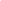 1. Еркина Елена Владимировна2. Кудрявцев Вячеслав Николаевич3.Попова Наталья Петровна4.Чернуха Ирина Сергеевна5.Чибисов Юрий Георгиевич6.Яковлев Павел АлександровичТип недвижи-мого имуществаЦель использования недвижи-мого имуществаДетальное место расположения недвижимого имуществаПло-щадь, кв.м.Начальная цена договора, за 1 кв.м. в год (без учета НДС), руб.Состояние недвижимого имущества127253, г. Москва, ул. Дмитровское шоссе, д. 116Срок действия договора на 0 лет 11 месяцев 0 дней (с 01.02.12 по 31.12.12)127253, г. Москва, ул. Дмитровское шоссе, д. 116Срок действия договора на 0 лет 11 месяцев 0 дней (с 01.02.12 по 31.12.12)127253, г. Москва, ул. Дмитровское шоссе, д. 116Срок действия договора на 0 лет 11 месяцев 0 дней (с 01.02.12 по 31.12.12)127253, г. Москва, ул. Дмитровское шоссе, д. 116Срок действия договора на 0 лет 11 месяцев 0 дней (с 01.02.12 по 31.12.12)127253, г. Москва, ул. Дмитровское шоссе, д. 116Срок действия договора на 0 лет 11 месяцев 0 дней (с 01.02.12 по 31.12.12)127253, г. Москва, ул. Дмитровское шоссе, д. 116Срок действия договора на 0 лет 11 месяцев 0 дней (с 01.02.12 по 31.12.12)Нежилые помещенияСкладСтроение 1, этаж 5, помещение I, комната № 11 519,003 900,00хорошееНежилые помещенияСкладСтроение 1, этаж 1, помещение IV, часть комнаты № 1150,004 610,00хорошееИтого по лоту № 300Итого по лоту № 300Итого по лоту № 300Итого по лоту № 300Итого по лоту № 300Итого по лоту № 300Общая площадь недвижимого имущества, входящего в состав лота, кв.м.:Общая площадь недвижимого имущества, входящего в состав лота, кв.м.:Общая площадь недвижимого имущества, входящего в состав лота, кв.м.:1 669,001 669,001 669,00Начальная годовая арендная плата за недвижимое имущество, входящее в состав лота (без учета НДС, других налоговых платежей, оплаты услуг по эксплуатации и содержанию, страхования и пр.), руб.Начальная годовая арендная плата за недвижимое имущество, входящее в состав лота (без учета НДС, других налоговых платежей, оплаты услуг по эксплуатации и содержанию, страхования и пр.), руб.Начальная годовая арендная плата за недвижимое имущество, входящее в состав лота (без учета НДС, других налоговых платежей, оплаты услуг по эксплуатации и содержанию, страхования и пр.), руб.6 615 600,006 615 600,006 615 600,00Описание и технические характеристики недвижимого имуществаОписание и технические характеристики недвижимого имуществаОписание и технические характеристики недвижимого имуществаНежилое здание – 10 этажей, стены панельные, степень технического обустройства – водопровод, канализация, горячая вода, отопление центральное от ТЭЦ, электричество.Нежилое здание – 10 этажей, стены панельные, степень технического обустройства – водопровод, канализация, горячая вода, отопление центральное от ТЭЦ, электричество.Нежилое здание – 10 этажей, стены панельные, степень технического обустройства – водопровод, канализация, горячая вода, отопление центральное от ТЭЦ, электричество.№п/пНаименованиеучастника аукциона Организационно-правовая формаФактический адрес Юридический адрес1.ООО «Фирма ВАЛЕО» Обществос ограниченнойответственностью129110, г. Москва, Проспект Мира, д.69, стр.1, офис 411129110, г. Москва, Проспект Мира, д.69, стр.1Тип недвижи-мого имуществаЦель использования недвижи-мого имуществаДетальное место расположения недвижимого имуществаПло-щадь, кв.м.Начальная цена договора, за 1 кв.м. в год (без учета НДС), руб.Состояние недвижимого имущества127253, г. Москва, ул. Дмитровское шоссе, д. 116Срок действия договора на 0 лет 11 месяцев 0 дней (с 01.03.12 по 31.01.13)127253, г. Москва, ул. Дмитровское шоссе, д. 116Срок действия договора на 0 лет 11 месяцев 0 дней (с 01.03.12 по 31.01.13)127253, г. Москва, ул. Дмитровское шоссе, д. 116Срок действия договора на 0 лет 11 месяцев 0 дней (с 01.03.12 по 31.01.13)127253, г. Москва, ул. Дмитровское шоссе, д. 116Срок действия договора на 0 лет 11 месяцев 0 дней (с 01.03.12 по 31.01.13)127253, г. Москва, ул. Дмитровское шоссе, д. 116Срок действия договора на 0 лет 11 месяцев 0 дней (с 01.03.12 по 31.01.13)127253, г. Москва, ул. Дмитровское шоссе, д. 116Срок действия договора на 0 лет 11 месяцев 0 дней (с 01.03.12 по 31.01.13)Нежилые помещенияСкладСтроение 1, этаж 6, помещение II, часть комнаты № 1393,702 550,00хорошееНежилые помещенияСкладСтроение 1, этаж 9, помещение II, часть комнаты № 11 492,602 290,00хорошееИтого по лоту № 301Итого по лоту № 301Итого по лоту № 301Итого по лоту № 301Итого по лоту № 301Итого по лоту № 301Общая площадь недвижимого имущества, входящего в состав лота, кв.м.:Общая площадь недвижимого имущества, входящего в состав лота, кв.м.:Общая площадь недвижимого имущества, входящего в состав лота, кв.м.:1 886,301 886,301 886,30Начальная годовая арендная плата за недвижимое имущество, входящее в состав лота (без учета НДС, других налоговых платежей, оплаты услуг по эксплуатации и содержанию, страхования и пр.), руб.Начальная годовая арендная плата за недвижимое имущество, входящее в состав лота (без учета НДС, других налоговых платежей, оплаты услуг по эксплуатации и содержанию, страхования и пр.), руб.Начальная годовая арендная плата за недвижимое имущество, входящее в состав лота (без учета НДС, других налоговых платежей, оплаты услуг по эксплуатации и содержанию, страхования и пр.), руб.4 421 989,004 421 989,004 421 989,00Описание и технические характеристики недвижимого имуществаОписание и технические характеристики недвижимого имуществаОписание и технические характеристики недвижимого имуществаНежилое здание – 10 этажей, стены панельные, степень технического обустройства – водопровод, канализация, горячая вода, отопление центральное от ТЭЦ, электричество.Нежилое здание – 10 этажей, стены панельные, степень технического обустройства – водопровод, канализация, горячая вода, отопление центральное от ТЭЦ, электричество.Нежилое здание – 10 этажей, стены панельные, степень технического обустройства – водопровод, канализация, горячая вода, отопление центральное от ТЭЦ, электричество.№п/пНаименованиеучастника аукциона Организационно-правовая формаФактический адрес Юридический адрес1.ЗАО НТЦ «Ландата» Закрытое акционерное общество121471, г. Москва, ул. 2-ой пер. Петра Алексеева, д.2, стр.1121471, г. Москва, ул. 2-ой пер. Петра Алексеева, д.2, стр.1Тип недвижи-мого имуществаЦель использования недвижимого имуществаДетальное место расположения недвижимого имуществаПло-щадь, кв.м.Начальная цена договора, за 1 кв.м. в год (без учета НДС), руб.Состояние недвижимого имущества127253, г. Москва, ул. Дмитровское шоссе, д. 116Срок действия договора на 0 лет 11 месяцев 0 дней (с 01.03.12 по 31.01.13)127253, г. Москва, ул. Дмитровское шоссе, д. 116Срок действия договора на 0 лет 11 месяцев 0 дней (с 01.03.12 по 31.01.13)127253, г. Москва, ул. Дмитровское шоссе, д. 116Срок действия договора на 0 лет 11 месяцев 0 дней (с 01.03.12 по 31.01.13)127253, г. Москва, ул. Дмитровское шоссе, д. 116Срок действия договора на 0 лет 11 месяцев 0 дней (с 01.03.12 по 31.01.13)127253, г. Москва, ул. Дмитровское шоссе, д. 116Срок действия договора на 0 лет 11 месяцев 0 дней (с 01.03.12 по 31.01.13)127253, г. Москва, ул. Дмитровское шоссе, д. 116Срок действия договора на 0 лет 11 месяцев 0 дней (с 01.03.12 по 31.01.13)Нежилое зданиеСкладСтроение 13, этаж 1, помещение I, комната № 1335,102 200,00хорошееИтого по лоту № 302Итого по лоту № 302Итого по лоту № 302Итого по лоту № 302Итого по лоту № 302Итого по лоту № 302Общая площадь недвижимого имущества, входящего в состав лота, кв.м.:Общая площадь недвижимого имущества, входящего в состав лота, кв.м.:Общая площадь недвижимого имущества, входящего в состав лота, кв.м.:335,10335,10335,10Начальная годовая арендная плата за недвижимое имущество, входящее в состав лота (без учета НДС, других налоговых платежей, оплаты услуг по эксплуатации и содержанию, страхования и пр.), руб.Начальная годовая арендная плата за недвижимое имущество, входящее в состав лота (без учета НДС, других налоговых платежей, оплаты услуг по эксплуатации и содержанию, страхования и пр.), руб.Начальная годовая арендная плата за недвижимое имущество, входящее в состав лота (без учета НДС, других налоговых платежей, оплаты услуг по эксплуатации и содержанию, страхования и пр.), руб.737 220,00737 220,00737 220,00Описание и технические характеристики недвижимого имуществаОписание и технические характеристики недвижимого имуществаОписание и технические характеристики недвижимого имуществаНежилое здание – 1-этажное, стены металлические, степень технического обустройства –электричество.Нежилое здание – 1-этажное, стены металлические, степень технического обустройства –электричество.Нежилое здание – 1-этажное, стены металлические, степень технического обустройства –электричество.№п/пНаименованиеучастника аукциона Организационно-правовая формаФактический адрес Юридический адрес1.ООО «ГЛОБУС Интернейшнл» Обществос ограниченнойответственностью127276, г. Москва, ул. Ботаническая, д.14, оф.21127276, г. Москва, ул. Ботаническая, д.14, оф.21Тип недвижи-мого имуществаЦель использования недвижимого имуществаДетальное место расположения недвижимого имуществаПло-щадь, кв.м.Начальная цена договора, за 1 кв.м. в год (без учета НДС), руб.Состояние недвижимого имущества127253, г. Москва, ул. Дмитровское шоссе, д. 116Срок действия договора на 0 лет 11 месяцев 0 дней (с 01.03.12 по 31.01.13)127253, г. Москва, ул. Дмитровское шоссе, д. 116Срок действия договора на 0 лет 11 месяцев 0 дней (с 01.03.12 по 31.01.13)127253, г. Москва, ул. Дмитровское шоссе, д. 116Срок действия договора на 0 лет 11 месяцев 0 дней (с 01.03.12 по 31.01.13)127253, г. Москва, ул. Дмитровское шоссе, д. 116Срок действия договора на 0 лет 11 месяцев 0 дней (с 01.03.12 по 31.01.13)127253, г. Москва, ул. Дмитровское шоссе, д. 116Срок действия договора на 0 лет 11 месяцев 0 дней (с 01.03.12 по 31.01.13)127253, г. Москва, ул. Дмитровское шоссе, д. 116Срок действия договора на 0 лет 11 месяцев 0 дней (с 01.03.12 по 31.01.13)Нежилые помещенияОфисСтроение 1, этаж 2, помещение I, комнаты №№ 19, 2026,606 050,00хорошееИтого по лоту № 303Итого по лоту № 303Итого по лоту № 303Итого по лоту № 303Итого по лоту № 303Итого по лоту № 303Общая площадь недвижимого имущества, входящего в состав лота, кв.м.:Общая площадь недвижимого имущества, входящего в состав лота, кв.м.:Общая площадь недвижимого имущества, входящего в состав лота, кв.м.:26,6026,6026,60Начальная годовая арендная плата за недвижимое имущество, входящее в состав лота (без учета НДС, других налоговых платежей, оплаты услуг по эксплуатации и содержанию, страхования и пр.), руб.Начальная годовая арендная плата за недвижимое имущество, входящее в состав лота (без учета НДС, других налоговых платежей, оплаты услуг по эксплуатации и содержанию, страхования и пр.), руб.Начальная годовая арендная плата за недвижимое имущество, входящее в состав лота (без учета НДС, других налоговых платежей, оплаты услуг по эксплуатации и содержанию, страхования и пр.), руб.160 930,00160 930,00160 930,00Описание и технические характеристики недвижимого имуществаОписание и технические характеристики недвижимого имуществаОписание и технические характеристики недвижимого имуществаНежилое здание – 10 этажей, стены панельные, степень технического обустройства – водопровод, канализация, горячая вода, отопление центральное от ТЭЦ, электричество.Нежилое здание – 10 этажей, стены панельные, степень технического обустройства – водопровод, канализация, горячая вода, отопление центральное от ТЭЦ, электричество.Нежилое здание – 10 этажей, стены панельные, степень технического обустройства – водопровод, канализация, горячая вода, отопление центральное от ТЭЦ, электричество.№п/пНаименованиеучастника аукциона Организационно-правовая формаФактический адрес Юридический адрес1.ООО «ГЛОБУС Интернейшнл» Обществос ограниченнойответственностью127276, г. Москва, ул. Ботаническая, д.14, оф.21127276, г. Москва, ул. Ботаническая, д.14, оф.21Тип недвижи-мого имуществаЦель использования недвижимого имуществаДетальное место расположения недвижимого имуществаПло-щадь, кв.м.Начальная цена договора, за 1 кв.м. в год (без учета НДС), руб.Состояние недвижимого имущества127253, г. Москва, ул. Дмитровское шоссе, д. 116Срок действия договора на 0 лет 11 месяцев 0 дней (с 01.03.12 по 31.01.13)127253, г. Москва, ул. Дмитровское шоссе, д. 116Срок действия договора на 0 лет 11 месяцев 0 дней (с 01.03.12 по 31.01.13)127253, г. Москва, ул. Дмитровское шоссе, д. 116Срок действия договора на 0 лет 11 месяцев 0 дней (с 01.03.12 по 31.01.13)127253, г. Москва, ул. Дмитровское шоссе, д. 116Срок действия договора на 0 лет 11 месяцев 0 дней (с 01.03.12 по 31.01.13)127253, г. Москва, ул. Дмитровское шоссе, д. 116Срок действия договора на 0 лет 11 месяцев 0 дней (с 01.03.12 по 31.01.13)127253, г. Москва, ул. Дмитровское шоссе, д. 116Срок действия договора на 0 лет 11 месяцев 0 дней (с 01.03.12 по 31.01.13)Нежилое помещениеСкладСтроение 1, этаж 7, помещение II, часть комнаты № 1300,002 550,00хорошееИтого по лоту № 304Итого по лоту № 304Итого по лоту № 304Итого по лоту № 304Итого по лоту № 304Итого по лоту № 304Общая площадь недвижимого имущества, входящего в состав лота, кв.м.:Общая площадь недвижимого имущества, входящего в состав лота, кв.м.:Общая площадь недвижимого имущества, входящего в состав лота, кв.м.:300,00300,00300,00Начальная годовая арендная плата за недвижимое имущество, входящее в состав лота (без учета НДС, других налоговых платежей, оплаты услуг по эксплуатации и содержанию, страхования и пр.), руб.Начальная годовая арендная плата за недвижимое имущество, входящее в состав лота (без учета НДС, других налоговых платежей, оплаты услуг по эксплуатации и содержанию, страхования и пр.), руб.Начальная годовая арендная плата за недвижимое имущество, входящее в состав лота (без учета НДС, других налоговых платежей, оплаты услуг по эксплуатации и содержанию, страхования и пр.), руб.765 000,00765 000,00765 000,00Описание и технические характеристики недвижимого имуществаОписание и технические характеристики недвижимого имуществаОписание и технические характеристики недвижимого имуществаНежилое здание – 10 этажей, стены панельные, степень технического обустройства – водопровод, канализация, горячая вода, отопление центральное от ТЭЦ, электричество.Нежилое здание – 10 этажей, стены панельные, степень технического обустройства – водопровод, канализация, горячая вода, отопление центральное от ТЭЦ, электричество.Нежилое здание – 10 этажей, стены панельные, степень технического обустройства – водопровод, канализация, горячая вода, отопление центральное от ТЭЦ, электричество.№п/пНаименованиеучастника аукциона Организационно-правовая формаФактический адрес Юридический адрес1.ООО «ГЛОБУС Интернейшнл» Обществос ограниченнойответственностью127276, г. Москва, ул. Ботаническая, д.14, оф.21127276, г. Москва, ул. Ботаническая, д.14, оф.21Тип недвижи-мого имуществаЦель использования недвижимого имуществаДетальное место расположения недвижимого имуществаПло-щадь, кв.м.Начальная цена договора, за 1 кв.м. в год (без учета НДС), руб.Состояние недвижимого имущества127253, г. Москва, ул. Дмитровское шоссе, д. 116Срок действия договора на 0 лет 11 месяцев 0 дней (с 01.03.12 по 31.01.13)127253, г. Москва, ул. Дмитровское шоссе, д. 116Срок действия договора на 0 лет 11 месяцев 0 дней (с 01.03.12 по 31.01.13)127253, г. Москва, ул. Дмитровское шоссе, д. 116Срок действия договора на 0 лет 11 месяцев 0 дней (с 01.03.12 по 31.01.13)127253, г. Москва, ул. Дмитровское шоссе, д. 116Срок действия договора на 0 лет 11 месяцев 0 дней (с 01.03.12 по 31.01.13)127253, г. Москва, ул. Дмитровское шоссе, д. 116Срок действия договора на 0 лет 11 месяцев 0 дней (с 01.03.12 по 31.01.13)127253, г. Москва, ул. Дмитровское шоссе, д. 116Срок действия договора на 0 лет 11 месяцев 0 дней (с 01.03.12 по 31.01.13)Нежилое помещениеСкладСтроение 1, этаж 7, помещение II, часть комнаты № 1421,702 550,00хорошееИтого по лоту № 305Итого по лоту № 305Итого по лоту № 305Итого по лоту № 305Итого по лоту № 305Итого по лоту № 305Общая площадь недвижимого имущества, входящего в состав лота, кв.м.:Общая площадь недвижимого имущества, входящего в состав лота, кв.м.:Общая площадь недвижимого имущества, входящего в состав лота, кв.м.:421,70421,70421,70Начальная годовая арендная плата за недвижимое имущество, входящее в состав лота (без учета НДС, других налоговых платежей, оплаты услуг по эксплуатации и содержанию, страхования и пр.), руб.Начальная годовая арендная плата за недвижимое имущество, входящее в состав лота (без учета НДС, других налоговых платежей, оплаты услуг по эксплуатации и содержанию, страхования и пр.), руб.Начальная годовая арендная плата за недвижимое имущество, входящее в состав лота (без учета НДС, других налоговых платежей, оплаты услуг по эксплуатации и содержанию, страхования и пр.), руб.1 075 335,001 075 335,001 075 335,00Описание и технические характеристики недвижимого имуществаОписание и технические характеристики недвижимого имуществаОписание и технические характеристики недвижимого имуществаНежилое здание – 10 этажей, стены панельные, степень технического обустройства – водопровод, канализация, горячая вода, отопление центральное от ТЭЦ, электричество.Нежилое здание – 10 этажей, стены панельные, степень технического обустройства – водопровод, канализация, горячая вода, отопление центральное от ТЭЦ, электричество.Нежилое здание – 10 этажей, стены панельные, степень технического обустройства – водопровод, канализация, горячая вода, отопление центральное от ТЭЦ, электричество.№п/пНаименованиеучастника аукциона Организационно-правовая формаФактический адрес Юридический адрес1.ИП Егорова Ю.И. Индивидуальный предприниматель127253, г. Москва, Дмитровское шоссе, д.116129075, г. Москва, ул.2-ая Новоостан-кинская, д.19, кв.57Тип недвижи-мого имуществаЦель использования недвижимого имуществаДетальное место расположения недвижимого имуществаПло-щадь, кв.м.Начальная цена договора, за 1 кв.м. в год (без учета НДС), руб.Начальная цена договора, за 1 кв.м. в год (без учета НДС), руб.Состояние недвижимого имущества127253, г. Москва, ул. Дмитровское шоссе, д. 116Срок действия договора на 0 лет 11 месяцев 0 дней (с 01.03.12 по 31.01.13)127253, г. Москва, ул. Дмитровское шоссе, д. 116Срок действия договора на 0 лет 11 месяцев 0 дней (с 01.03.12 по 31.01.13)127253, г. Москва, ул. Дмитровское шоссе, д. 116Срок действия договора на 0 лет 11 месяцев 0 дней (с 01.03.12 по 31.01.13)127253, г. Москва, ул. Дмитровское шоссе, д. 116Срок действия договора на 0 лет 11 месяцев 0 дней (с 01.03.12 по 31.01.13)127253, г. Москва, ул. Дмитровское шоссе, д. 116Срок действия договора на 0 лет 11 месяцев 0 дней (с 01.03.12 по 31.01.13)127253, г. Москва, ул. Дмитровское шоссе, д. 116Срок действия договора на 0 лет 11 месяцев 0 дней (с 01.03.12 по 31.01.13)127253, г. Москва, ул. Дмитровское шоссе, д. 116Срок действия договора на 0 лет 11 месяцев 0 дней (с 01.03.12 по 31.01.13)Нежилое помещениеПомещение для размещения оборудования для услуг связи и (или) передачи информа-цииСтроение 1, этаж 9, помещение II, часть комнаты № 120,004 000,00хорошеехорошееИтого по лоту № 306Итого по лоту № 306Итого по лоту № 306Итого по лоту № 306Итого по лоту № 306Итого по лоту № 306Итого по лоту № 306Общая площадь недвижимого имущества, входящего в состав лота, кв.м.:Общая площадь недвижимого имущества, входящего в состав лота, кв.м.:Общая площадь недвижимого имущества, входящего в состав лота, кв.м.:20,0020,0020,0020,00Начальная годовая арендная плата за недвижимое имущество, входящее в состав лота (без учета НДС, других налоговых платежей, оплаты услуг по эксплуатации и содержанию, страхования и пр.), руб.Начальная годовая арендная плата за недвижимое имущество, входящее в состав лота (без учета НДС, других налоговых платежей, оплаты услуг по эксплуатации и содержанию, страхования и пр.), руб.Начальная годовая арендная плата за недвижимое имущество, входящее в состав лота (без учета НДС, других налоговых платежей, оплаты услуг по эксплуатации и содержанию, страхования и пр.), руб.80 000,0080 000,0080 000,0080 000,00Описание и технические характеристики недвижимого имуществаОписание и технические характеристики недвижимого имуществаОписание и технические характеристики недвижимого имуществаНежилое здание – 10 этажей, стены панельные, степень технического обустройства – водопровод, канализация, горячая вода, отопление центральное от ТЭЦ, электричество.Нежилое здание – 10 этажей, стены панельные, степень технического обустройства – водопровод, канализация, горячая вода, отопление центральное от ТЭЦ, электричество.Нежилое здание – 10 этажей, стены панельные, степень технического обустройства – водопровод, канализация, горячая вода, отопление центральное от ТЭЦ, электричество.Нежилое здание – 10 этажей, стены панельные, степень технического обустройства – водопровод, канализация, горячая вода, отопление центральное от ТЭЦ, электричество.№п/пНаименованиеучастника аукциона Организационно-правовая формаФактический адрес Юридический адрес1.ОАО «ВымпелКом» Открытое акционерное общество109428, г. Москва, Рязанский пр-т, д.30/15127083, г. Москва, ул. Восьмого Марта, д.10, стр.14Тип недвижи-мого имуществаЦель использования недвижимого имуществаДетальное место расположения недвижимого имуществаПло-щадь, кв.м.Начальная цена договора, за 1 кв.м. в год (без учета НДС), руб.Состояние недвижимого имущества127253, г. Москва, ул. Дмитровское шоссе, д. 116Срок действия договора на 0 лет 11 месяцев 0 дней (с 01.03.12 по 31.01.13)127253, г. Москва, ул. Дмитровское шоссе, д. 116Срок действия договора на 0 лет 11 месяцев 0 дней (с 01.03.12 по 31.01.13)127253, г. Москва, ул. Дмитровское шоссе, д. 116Срок действия договора на 0 лет 11 месяцев 0 дней (с 01.03.12 по 31.01.13)127253, г. Москва, ул. Дмитровское шоссе, д. 116Срок действия договора на 0 лет 11 месяцев 0 дней (с 01.03.12 по 31.01.13)127253, г. Москва, ул. Дмитровское шоссе, д. 116Срок действия договора на 0 лет 11 месяцев 0 дней (с 01.03.12 по 31.01.13)127253, г. Москва, ул. Дмитровское шоссе, д. 116Срок действия договора на 0 лет 11 месяцев 0 дней (с 01.03.12 по 31.01.13)Нежилое помещениеСкладСтроение 1, этаж 10, помещение II, часть комнаты № 1790,002 310,00хорошееИтого по лоту № 307Итого по лоту № 307Итого по лоту № 307Итого по лоту № 307Итого по лоту № 307Итого по лоту № 307Общая площадь недвижимого имущества, входящего в состав лота, кв.м.:Общая площадь недвижимого имущества, входящего в состав лота, кв.м.:Общая площадь недвижимого имущества, входящего в состав лота, кв.м.:790,00790,00790,00Начальная годовая арендная плата за недвижимое имущество, входящее в состав лота (без учета НДС, других налоговых платежей, оплаты услуг по эксплуатации и содержанию, страхования и пр.), руб.Начальная годовая арендная плата за недвижимое имущество, входящее в состав лота (без учета НДС, других налоговых платежей, оплаты услуг по эксплуатации и содержанию, страхования и пр.), руб.Начальная годовая арендная плата за недвижимое имущество, входящее в состав лота (без учета НДС, других налоговых платежей, оплаты услуг по эксплуатации и содержанию, страхования и пр.), руб.1 824 900,001 824 900,001 824 900,00Описание и технические характеристики недвижимого имуществаОписание и технические характеристики недвижимого имуществаОписание и технические характеристики недвижимого имуществаНежилое здание – 10 этажей, стены панельные, степень технического обустройства – водопровод, канализация, горячая вода, отопление центральное от ТЭЦ, электричество.Нежилое здание – 10 этажей, стены панельные, степень технического обустройства – водопровод, канализация, горячая вода, отопление центральное от ТЭЦ, электричество.Нежилое здание – 10 этажей, стены панельные, степень технического обустройства – водопровод, канализация, горячая вода, отопление центральное от ТЭЦ, электричество.№п/пНаименованиеучастника аукциона Организационно-правовая формаФактический адрес Юридический адрес1.ОАО «Новосибирский инструмент» Открытое акционерное общество127253, г. Москва, Дмитровское шоссе, д.116, стр.1127253, г. Москва, Дмитровское шоссе, д.116, стр.1Тип недвижи-мого имуществаЦель использования недвижимого имуществаДетальное место расположения недвижимого имуществаПло-щадь, кв.м.Начальная цена договора, за 1 кв.м. в год (без учета НДС), руб.Состояние недвижимого имущества127253, г. Москва, ул. Дмитровское шоссе, д. 116Срок действия договора на 0 лет 11 месяцев 0 дней (с 01.03.12 по 31.01.13)127253, г. Москва, ул. Дмитровское шоссе, д. 116Срок действия договора на 0 лет 11 месяцев 0 дней (с 01.03.12 по 31.01.13)127253, г. Москва, ул. Дмитровское шоссе, д. 116Срок действия договора на 0 лет 11 месяцев 0 дней (с 01.03.12 по 31.01.13)127253, г. Москва, ул. Дмитровское шоссе, д. 116Срок действия договора на 0 лет 11 месяцев 0 дней (с 01.03.12 по 31.01.13)127253, г. Москва, ул. Дмитровское шоссе, д. 116Срок действия договора на 0 лет 11 месяцев 0 дней (с 01.03.12 по 31.01.13)127253, г. Москва, ул. Дмитровское шоссе, д. 116Срок действия договора на 0 лет 11 месяцев 0 дней (с 01.03.12 по 31.01.13)Нежилые помещенияОфисСтроение 1, этаж 2, помещение I, комнаты №№ 2, 3, 4, 5, 6, 768,005 300,00хорошееНежилые помещенияОфисСтроение 1, этаж 2, помещение I, комнаты №№ 22, 28, 29, 30, 30а, 31, 31а, 31б, 31в, 31г, 32106,705 730,00хорошееИтого по лоту № 308Итого по лоту № 308Итого по лоту № 308Итого по лоту № 308Итого по лоту № 308Итого по лоту № 308Общая площадь недвижимого имущества, входящего в состав лота, кв.м.:Общая площадь недвижимого имущества, входящего в состав лота, кв.м.:Общая площадь недвижимого имущества, входящего в состав лота, кв.м.:174,70174,70174,70Начальная годовая арендная плата за недвижимое имущество, входящее в состав лота (без учета НДС, других налоговых платежей, оплаты услуг по эксплуатации и содержанию, страхования и пр.), руб.Начальная годовая арендная плата за недвижимое имущество, входящее в состав лота (без учета НДС, других налоговых платежей, оплаты услуг по эксплуатации и содержанию, страхования и пр.), руб.Начальная годовая арендная плата за недвижимое имущество, входящее в состав лота (без учета НДС, других налоговых платежей, оплаты услуг по эксплуатации и содержанию, страхования и пр.), руб.971 791,00971 791,00971 791,00Описание и технические характеристики недвижимого имуществаОписание и технические характеристики недвижимого имуществаОписание и технические характеристики недвижимого имуществаНежилое здание – 10 этажей, стены панельные, степень технического обустройства – водопровод, канализация, горячая вода, отопление центральное от ТЭЦ, электричество.Нежилое здание – 10 этажей, стены панельные, степень технического обустройства – водопровод, канализация, горячая вода, отопление центральное от ТЭЦ, электричество.Нежилое здание – 10 этажей, стены панельные, степень технического обустройства – водопровод, канализация, горячая вода, отопление центральное от ТЭЦ, электричество.№п/пНаименованиеучастника аукциона Организационно-правовая формаФактический адрес Юридический адрес1.ОАО «Новосибирский инструмент» Открытое акционерное общество127253, г. Моск-ва, Дмитровское шоссе, д.116, стр.1127253, г. Москва, Дмитровское шоссе, д.116, стр.1Тип недвижи-мого имуществаЦель использования недвижимого имуществаДетальное место расположения недвижимого имуществаПло-щадь, кв.м.Начальная цена договора, за 1 кв.м. в год (без учета НДС), руб.Состояние недвижимого имущества127253, г. Москва, ул. Дмитровское шоссе, д. 116Срок действия договора на 0 лет 11 месяцев 0 дней (с 01.03.12 по 31.01.13)127253, г. Москва, ул. Дмитровское шоссе, д. 116Срок действия договора на 0 лет 11 месяцев 0 дней (с 01.03.12 по 31.01.13)127253, г. Москва, ул. Дмитровское шоссе, д. 116Срок действия договора на 0 лет 11 месяцев 0 дней (с 01.03.12 по 31.01.13)127253, г. Москва, ул. Дмитровское шоссе, д. 116Срок действия договора на 0 лет 11 месяцев 0 дней (с 01.03.12 по 31.01.13)127253, г. Москва, ул. Дмитровское шоссе, д. 116Срок действия договора на 0 лет 11 месяцев 0 дней (с 01.03.12 по 31.01.13)127253, г. Москва, ул. Дмитровское шоссе, д. 116Срок действия договора на 0 лет 11 месяцев 0 дней (с 01.03.12 по 31.01.13)Нежилое помещениеСкладСтроение 1, этаж 8, помещение I, часть комнаты № 1300,002 550,00хорошееИтого по лоту № 309Итого по лоту № 309Итого по лоту № 309Итого по лоту № 309Итого по лоту № 309Итого по лоту № 309Общая площадь недвижимого имущества, входящего в состав лота, кв.м.:Общая площадь недвижимого имущества, входящего в состав лота, кв.м.:Общая площадь недвижимого имущества, входящего в состав лота, кв.м.:300,00300,00300,00Начальная годовая арендная плата за недвижимое имущество, входящее в состав лота (без учета НДС, других налоговых платежей, оплаты услуг по эксплуатации и содержанию, страхования и пр.), руб.Начальная годовая арендная плата за недвижимое имущество, входящее в состав лота (без учета НДС, других налоговых платежей, оплаты услуг по эксплуатации и содержанию, страхования и пр.), руб.Начальная годовая арендная плата за недвижимое имущество, входящее в состав лота (без учета НДС, других налоговых платежей, оплаты услуг по эксплуатации и содержанию, страхования и пр.), руб.765 000,00765 000,00765 000,00Описание и технические характеристики недвижимого имуществаОписание и технические характеристики недвижимого имуществаОписание и технические характеристики недвижимого имуществаНежилое здание – 10 этажей, стены панельные, степень технического обустройства – водопровод, канализация, горячая вода, отопление центральное от ТЭЦ, электричество.Нежилое здание – 10 этажей, стены панельные, степень технического обустройства – водопровод, канализация, горячая вода, отопление центральное от ТЭЦ, электричество.Нежилое здание – 10 этажей, стены панельные, степень технического обустройства – водопровод, канализация, горячая вода, отопление центральное от ТЭЦ, электричество.№п/пНаименованиеучастника аукциона Организационно-правовая формаФактический адрес Юридический адрес1.ООО «Замки+» Обществос ограниченнойответственностью127253, г. Моск-ва, Дмитровское шоссе, д.116, стр.1127253, г. Москва, Дмитровское шоссе, д.116, стр.1Тип недвижи-мого имуществаЦель использования недвижимого имуществаДетальное место расположения недвижимого имуществаПло-щадь, кв.м.Начальная цена договора, за 1 кв.м. в год (без учета НДС), руб.Состояние недвижимого имущества127253, г. Москва, ул. Дмитровское шоссе, д. 116Срок действия договора на 0 лет 11 месяцев 0 дней (с 01.03.12 по 31.01.13)127253, г. Москва, ул. Дмитровское шоссе, д. 116Срок действия договора на 0 лет 11 месяцев 0 дней (с 01.03.12 по 31.01.13)127253, г. Москва, ул. Дмитровское шоссе, д. 116Срок действия договора на 0 лет 11 месяцев 0 дней (с 01.03.12 по 31.01.13)127253, г. Москва, ул. Дмитровское шоссе, д. 116Срок действия договора на 0 лет 11 месяцев 0 дней (с 01.03.12 по 31.01.13)127253, г. Москва, ул. Дмитровское шоссе, д. 116Срок действия договора на 0 лет 11 месяцев 0 дней (с 01.03.12 по 31.01.13)127253, г. Москва, ул. Дмитровское шоссе, д. 116Срок действия договора на 0 лет 11 месяцев 0 дней (с 01.03.12 по 31.01.13)Нежилое помещениеОфисСтроение 1, этаж 4, помещение I, комната № 2728,107 130,00хорошееИтого по лоту № 310Итого по лоту № 310Итого по лоту № 310Итого по лоту № 310Итого по лоту № 310Итого по лоту № 310Общая площадь недвижимого имущества, входящего в состав лота, кв.м.:Общая площадь недвижимого имущества, входящего в состав лота, кв.м.:Общая площадь недвижимого имущества, входящего в состав лота, кв.м.:28,1028,1028,10Начальная годовая арендная плата за недвижимое имущество, входящее в состав лота (без учета НДС, других налоговых платежей, оплаты услуг по эксплуатации и содержанию, страхования и пр.), руб.Начальная годовая арендная плата за недвижимое имущество, входящее в состав лота (без учета НДС, других налоговых платежей, оплаты услуг по эксплуатации и содержанию, страхования и пр.), руб.Начальная годовая арендная плата за недвижимое имущество, входящее в состав лота (без учета НДС, других налоговых платежей, оплаты услуг по эксплуатации и содержанию, страхования и пр.), руб.200 353,00200 353,00200 353,00Описание и технические характеристики недвижимого имуществаОписание и технические характеристики недвижимого имуществаОписание и технические характеристики недвижимого имуществаНежилое здание – 10 этажей, стены панельные, степень технического обустройства – водопровод, канализация, горячая вода, отопление центральное от ТЭЦ, электричество.Нежилое здание – 10 этажей, стены панельные, степень технического обустройства – водопровод, канализация, горячая вода, отопление центральное от ТЭЦ, электричество.Нежилое здание – 10 этажей, стены панельные, степень технического обустройства – водопровод, канализация, горячая вода, отопление центральное от ТЭЦ, электричество.№п/пНаименованиеучастника аукциона Организационно-правовая формаФактический адрес Юридический адрес1.ОАО ПО «Диапазон» Открытое акционерное общество127253, г. Моск-ва, Дмитровское шоссе, д.116, стр.1127253, г. Москва, Дмитровское шоссе, д.116, стр.1Тип недвижи-мого имуществаЦель использования недвижимого имуществаДетальное место расположения недвижимого имуществаПло-щадь, кв.м.Начальная цена договора, за 1 кв.м. в год (без учета НДС), руб.Состояние недвижимого имущества127253, г. Москва, ул. Дмитровское шоссе, д. 116Срок действия договора на 0 лет 11 месяцев 0 дней (с 01.04.12 по 28.02.13)127253, г. Москва, ул. Дмитровское шоссе, д. 116Срок действия договора на 0 лет 11 месяцев 0 дней (с 01.04.12 по 28.02.13)127253, г. Москва, ул. Дмитровское шоссе, д. 116Срок действия договора на 0 лет 11 месяцев 0 дней (с 01.04.12 по 28.02.13)127253, г. Москва, ул. Дмитровское шоссе, д. 116Срок действия договора на 0 лет 11 месяцев 0 дней (с 01.04.12 по 28.02.13)127253, г. Москва, ул. Дмитровское шоссе, д. 116Срок действия договора на 0 лет 11 месяцев 0 дней (с 01.04.12 по 28.02.13)127253, г. Москва, ул. Дмитровское шоссе, д. 116Срок действия договора на 0 лет 11 месяцев 0 дней (с 01.04.12 по 28.02.13)Нежилые помещенияСкладСтроение 2, этаж 1, помещение VIII, комнаты №№ 1, 2, 3, 4525,903 820,00хорошееИтого по лоту № 311Итого по лоту № 311Итого по лоту № 311Итого по лоту № 311Итого по лоту № 311Итого по лоту № 311Общая площадь недвижимого имущества, входящего в состав лота, кв.м.:Общая площадь недвижимого имущества, входящего в состав лота, кв.м.:Общая площадь недвижимого имущества, входящего в состав лота, кв.м.:525,90525,90525,90Начальная годовая арендная плата за недвижимое имущество, входящее в состав лота (без учета НДС, других налоговых платежей, оплаты услуг по эксплуатации и содержанию, страхования и пр.), руб.Начальная годовая арендная плата за недвижимое имущество, входящее в состав лота (без учета НДС, других налоговых платежей, оплаты услуг по эксплуатации и содержанию, страхования и пр.), руб.Начальная годовая арендная плата за недвижимое имущество, входящее в состав лота (без учета НДС, других налоговых платежей, оплаты услуг по эксплуатации и содержанию, страхования и пр.), руб.2 008 938,002 008 938,002 008 938,00Описание и технические характеристики недвижимого имуществаОписание и технические характеристики недвижимого имуществаОписание и технические характеристики недвижимого имуществаНежилое здание (1-этажное), стены – панельные, степень технического обустройства – отопление центральное от ТЭЦ, горячая вода, водопровод, канализация, электричество Нежилое здание (1-этажное), стены – панельные, степень технического обустройства – отопление центральное от ТЭЦ, горячая вода, водопровод, канализация, электричество Нежилое здание (1-этажное), стены – панельные, степень технического обустройства – отопление центральное от ТЭЦ, горячая вода, водопровод, канализация, электричество №п/пНаименованиеучастника аукциона Организационно-правовая формаФактический адрес Юридический адрес1.ООО «Орион И.В.» Общество с ограниченной ответственностью127411, г. Москва, Дмитровское шоссе, д.157 129010, г. Москва, ул. Верхоянская, д.18, корп.2Тип недвижи-мого имуществаЦель использования недвижимого имуществаДетальное место расположения недвижимого имуществаПло-щадь, кв.м.Начальная цена договора, за 1 кв.м. в год (без учета НДС), руб.Состояние недвижимого имущества127253, г. Москва, ул. Дмитровское шоссе, д. 116Срок действия договора на 0 лет 11 месяцев 0 дней (с 01.04.12 по 28.02.13)127253, г. Москва, ул. Дмитровское шоссе, д. 116Срок действия договора на 0 лет 11 месяцев 0 дней (с 01.04.12 по 28.02.13)127253, г. Москва, ул. Дмитровское шоссе, д. 116Срок действия договора на 0 лет 11 месяцев 0 дней (с 01.04.12 по 28.02.13)127253, г. Москва, ул. Дмитровское шоссе, д. 116Срок действия договора на 0 лет 11 месяцев 0 дней (с 01.04.12 по 28.02.13)127253, г. Москва, ул. Дмитровское шоссе, д. 116Срок действия договора на 0 лет 11 месяцев 0 дней (с 01.04.12 по 28.02.13)127253, г. Москва, ул. Дмитровское шоссе, д. 116Срок действия договора на 0 лет 11 месяцев 0 дней (с 01.04.12 по 28.02.13)Нежилые помещенияСкладСтроение 15, этаж 1, помещение I, комната № 1,этаж 1, помещение II, комната № 1342,902 200,00хорошееИтого по лоту № 312Итого по лоту № 312Итого по лоту № 312Итого по лоту № 312Итого по лоту № 312Итого по лоту № 312Общая площадь недвижимого имущества, входящего в состав лота, кв.м.:Общая площадь недвижимого имущества, входящего в состав лота, кв.м.:Общая площадь недвижимого имущества, входящего в состав лота, кв.м.:342,90342,90342,90Начальная годовая арендная плата за недвижимое имущество, входящее в состав лота (без учета НДС, других налоговых платежей, оплаты услуг по эксплуатации и содержанию, страхования и пр.), руб.Начальная годовая арендная плата за недвижимое имущество, входящее в состав лота (без учета НДС, других налоговых платежей, оплаты услуг по эксплуатации и содержанию, страхования и пр.), руб.Начальная годовая арендная плата за недвижимое имущество, входящее в состав лота (без учета НДС, других налоговых платежей, оплаты услуг по эксплуатации и содержанию, страхования и пр.), руб.754 380,00754 380,00754 380,00Описание и технические характеристики недвижимого имуществаОписание и технические характеристики недвижимого имуществаОписание и технические характеристики недвижимого имуществаНежилое здание (1-этажное), стены металлические, степень технического обустройства – электричество.Нежилое здание (1-этажное), стены металлические, степень технического обустройства – электричество.Нежилое здание (1-этажное), стены металлические, степень технического обустройства – электричество.№п/пНаименованиеучастника аукциона Организационно-правовая формаФактический адрес Юридический адрес1.ООО «ГЛОБУС Интернейшнл» Обществос ограниченнойответственностью127276, г. Москва, ул. Ботаническая, д.14, оф.21127276, г. Москва, ул. Ботаническая, д.14, оф.21Тип недвижи-мого имуществаЦель использования недвижимого имуществаДетальное место расположения недвижимого имуществаПло-щадь, кв.м.Начальная цена договора, за 1 кв.м. в год (без учета НДС), руб.Состояние недвижимого имущества127253, г. Москва, ул. Дмитровское шоссе, д. 116Срок действия договора на 0 лет 11 месяцев 0 дней (с 01.04.12 по 28.02.13)127253, г. Москва, ул. Дмитровское шоссе, д. 116Срок действия договора на 0 лет 11 месяцев 0 дней (с 01.04.12 по 28.02.13)127253, г. Москва, ул. Дмитровское шоссе, д. 116Срок действия договора на 0 лет 11 месяцев 0 дней (с 01.04.12 по 28.02.13)127253, г. Москва, ул. Дмитровское шоссе, д. 116Срок действия договора на 0 лет 11 месяцев 0 дней (с 01.04.12 по 28.02.13)127253, г. Москва, ул. Дмитровское шоссе, д. 116Срок действия договора на 0 лет 11 месяцев 0 дней (с 01.04.12 по 28.02.13)127253, г. Москва, ул. Дмитровское шоссе, д. 116Срок действия договора на 0 лет 11 месяцев 0 дней (с 01.04.12 по 28.02.13)Нежилое помещениеОфисСтроение 4, этаж 2, помещение II, комната № 426,705 600,00хорошееИтого по лоту № 313Итого по лоту № 313Итого по лоту № 313Итого по лоту № 313Итого по лоту № 313Итого по лоту № 313Общая площадь недвижимого имущества, входящего в состав лота, кв.м.:Общая площадь недвижимого имущества, входящего в состав лота, кв.м.:Общая площадь недвижимого имущества, входящего в состав лота, кв.м.:26,7026,7026,70Начальная годовая арендная плата за недвижимое имущество, входящее в состав лота (без учета НДС, других налоговых платежей, оплаты услуг по эксплуатации и содержанию, страхования и пр.), руб.Начальная годовая арендная плата за недвижимое имущество, входящее в состав лота (без учета НДС, других налоговых платежей, оплаты услуг по эксплуатации и содержанию, страхования и пр.), руб.Начальная годовая арендная плата за недвижимое имущество, входящее в состав лота (без учета НДС, других налоговых платежей, оплаты услуг по эксплуатации и содержанию, страхования и пр.), руб.149 520,00149 520,00149 520,00Описание и технические характеристики недвижимого имуществаОписание и технические характеристики недвижимого имуществаОписание и технические характеристики недвижимого имуществаНежилое здание – 2 этажа, стены панельные, степень технического обустройства – водопровод, канализация, горячая вода, отопление, электричество.Нежилое здание – 2 этажа, стены панельные, степень технического обустройства – водопровод, канализация, горячая вода, отопление, электричество.Нежилое здание – 2 этажа, стены панельные, степень технического обустройства – водопровод, канализация, горячая вода, отопление, электричество.№п/пНаименованиеучастника аукциона Организационно-правовая формаФактический адрес Юридический адрес1.ООО «САУЛОС» Обществос ограниченнойответственностью129301, г. Моск-ва, Проспект Мира, д.186, корп.1, офис 2129301, г. Москва, Проспект Мира, д.186, корп.1, офис 2Тип недвижи-мого имуществаЦель использования недвижимого имуществаДетальное место расположения недвижимого имуществаПло-щадь, кв.м.Начальная цена договора, за 1 кв.м. в год (без учета НДС), руб.Состояние недвижимого имущества127253, г. Москва, ул. Дмитровское шоссе, д. 116Срок действия договора на 0 лет 11 месяцев 0 дней (с 01.04.12 по 28.02.13)127253, г. Москва, ул. Дмитровское шоссе, д. 116Срок действия договора на 0 лет 11 месяцев 0 дней (с 01.04.12 по 28.02.13)127253, г. Москва, ул. Дмитровское шоссе, д. 116Срок действия договора на 0 лет 11 месяцев 0 дней (с 01.04.12 по 28.02.13)127253, г. Москва, ул. Дмитровское шоссе, д. 116Срок действия договора на 0 лет 11 месяцев 0 дней (с 01.04.12 по 28.02.13)127253, г. Москва, ул. Дмитровское шоссе, д. 116Срок действия договора на 0 лет 11 месяцев 0 дней (с 01.04.12 по 28.02.13)127253, г. Москва, ул. Дмитровское шоссе, д. 116Срок действия договора на 0 лет 11 месяцев 0 дней (с 01.04.12 по 28.02.13)Нежилое помещениеОфисСтроение 15, этаж 1, помещение III, комната № 165,002 900,00хорошееИтого по лоту № 314Итого по лоту № 314Итого по лоту № 314Итого по лоту № 314Итого по лоту № 314Итого по лоту № 314Общая площадь недвижимого имущества, входящего в состав лота, кв.м.:Общая площадь недвижимого имущества, входящего в состав лота, кв.м.:Общая площадь недвижимого имущества, входящего в состав лота, кв.м.:65,0065,0065,00Начальная годовая арендная плата за недвижимое имущество, входящее в состав лота (без учета НДС, других налоговых платежей, оплаты услуг по эксплуатации и содержанию, страхования и пр.), руб.Начальная годовая арендная плата за недвижимое имущество, входящее в состав лота (без учета НДС, других налоговых платежей, оплаты услуг по эксплуатации и содержанию, страхования и пр.), руб.Начальная годовая арендная плата за недвижимое имущество, входящее в состав лота (без учета НДС, других налоговых платежей, оплаты услуг по эксплуатации и содержанию, страхования и пр.), руб.188 500,00188 500,00188 500,00Описание и технические характеристики недвижимого имуществаОписание и технические характеристики недвижимого имуществаОписание и технические характеристики недвижимого имуществаНежилое здание (1-этажное), стены металлические, степень технического обустройства – электричество.Нежилое здание (1-этажное), стены металлические, степень технического обустройства – электричество.Нежилое здание (1-этажное), стены металлические, степень технического обустройства – электричество.№п/пНаименованиеучастника аукциона Организационно-правовая формаФактический адрес Юридический адрес1.ООО «ГП «Совершенная чистота» Обществос ограниченнойответственностью127411, г. Москва, Дмитровское шоссе, д.157, стр.9127411, г. Москва, Дмитровское шоссе, д.157, стр.9Тип недвижи-мого имуществаЦель использования недвижи-мого имуществаДетальное место расположения недвижимого имуществаПло-щадь, кв.м.Начальная цена договора, за 1 кв.м. в год (без учета НДС), руб.Начальная цена договора, за 1 кв.м. в год (без учета НДС), руб.Состояние недвижимого имущества127253, г. Москва, Дмитровское шоссе, д. 116Срок действия договора на 0 лет 11 месяцев 0 дней (с 01.02.12 по 31.12.12)127253, г. Москва, Дмитровское шоссе, д. 116Срок действия договора на 0 лет 11 месяцев 0 дней (с 01.02.12 по 31.12.12)127253, г. Москва, Дмитровское шоссе, д. 116Срок действия договора на 0 лет 11 месяцев 0 дней (с 01.02.12 по 31.12.12)127253, г. Москва, Дмитровское шоссе, д. 116Срок действия договора на 0 лет 11 месяцев 0 дней (с 01.02.12 по 31.12.12)127253, г. Москва, Дмитровское шоссе, д. 116Срок действия договора на 0 лет 11 месяцев 0 дней (с 01.02.12 по 31.12.12)127253, г. Москва, Дмитровское шоссе, д. 116Срок действия договора на 0 лет 11 месяцев 0 дней (с 01.02.12 по 31.12.12)127253, г. Москва, Дмитровское шоссе, д. 116Срок действия договора на 0 лет 11 месяцев 0 дней (с 01.02.12 по 31.12.12)Нежилое помещениеДля размещения банкоматов, платежных термина-лов, авто-матов по продаже продуктов питания и промыш-ленных товаровСтроение 1, помещение I, этаж 1, часть комнаты № 171,008 950,00хорошеехорошееИтого по лоту № 321Итого по лоту № 321Итого по лоту № 321Итого по лоту № 321Итого по лоту № 321Итого по лоту № 321Итого по лоту № 321Общая площадь недвижимого имущества, входящего в состав лота, кв.м.:Общая площадь недвижимого имущества, входящего в состав лота, кв.м.:Общая площадь недвижимого имущества, входящего в состав лота, кв.м.:1,001,001,001,00Начальная годовая арендная плата за недвижимое имущество, входящее в состав лота (без учета НДС, других налоговых платежей, оплаты услуг по эксплуатации и содержанию, страхования и пр.), руб.Начальная годовая арендная плата за недвижимое имущество, входящее в состав лота (без учета НДС, других налоговых платежей, оплаты услуг по эксплуатации и содержанию, страхования и пр.), руб.Начальная годовая арендная плата за недвижимое имущество, входящее в состав лота (без учета НДС, других налоговых платежей, оплаты услуг по эксплуатации и содержанию, страхования и пр.), руб.8 950,008 950,008 950,008 950,00Описание и технические характеристики недвижимого имуществаОписание и технические характеристики недвижимого имуществаОписание и технические характеристики недвижимого имуществаНежилое здание – 10 этажей, стены панельные, степень технического обустройства – водопровод, канализация, горячая вода, отопление центральное от ТЭЦ, электричество.Нежилое здание – 10 этажей, стены панельные, степень технического обустройства – водопровод, канализация, горячая вода, отопление центральное от ТЭЦ, электричество.Нежилое здание – 10 этажей, стены панельные, степень технического обустройства – водопровод, канализация, горячая вода, отопление центральное от ТЭЦ, электричество.Нежилое здание – 10 этажей, стены панельные, степень технического обустройства – водопровод, канализация, горячая вода, отопление центральное от ТЭЦ, электричество.№п/пНаименованиеучастника аукциона Организационно-правовая формаФактический адрес Юридический адрес1.Филиал ОАО АКБ «ЮГРА» в г. Москве Открытое акционерное общество115035, г. Москва,ул. Садовничес-кая, д.54, стр.1115035, г. Москва,ул. Садовническая, д.54, стр.12.ООО «СкайПлат»Общество с ограниченной ответственностью115682, г. Москва, ул. Шипиловская, д.64, корп.1115682, г. Москва, ул. Шипиловская, д.64, корп.1, офис 147Тип недвижи-мого имуществаЦель использования недвижимого имуществаДетальное место расположения недвижимого имуществаПло-щадь, кв.м.Начальная цена договора, за 1 кв.м. в год (без учета НДС), руб.Состояние недвижимого имущества143000, Московская область, г. Одинцово, ул. Транспортная, д.8Срок действия договора на 0 лет 11 месяцев 0 дней (с 01.02.12 по 31.12.12)143000, Московская область, г. Одинцово, ул. Транспортная, д.8Срок действия договора на 0 лет 11 месяцев 0 дней (с 01.02.12 по 31.12.12)143000, Московская область, г. Одинцово, ул. Транспортная, д.8Срок действия договора на 0 лет 11 месяцев 0 дней (с 01.02.12 по 31.12.12)143000, Московская область, г. Одинцово, ул. Транспортная, д.8Срок действия договора на 0 лет 11 месяцев 0 дней (с 01.02.12 по 31.12.12)143000, Московская область, г. Одинцово, ул. Транспортная, д.8Срок действия договора на 0 лет 11 месяцев 0 дней (с 01.02.12 по 31.12.12)143000, Московская область, г. Одинцово, ул. Транспортная, д.8Срок действия договора на 0 лет 11 месяцев 0 дней (с 01.02.12 по 31.12.12)Нежилое помещениеСкладГлавный корпус, литера В, помещение 2, этаж 2, часть комнаты № 19500,002 300,00хорошееИтого по лоту № 322Итого по лоту № 322Итого по лоту № 322Итого по лоту № 322Итого по лоту № 322Итого по лоту № 322Общая площадь недвижимого имущества, входящего в состав лота, кв.м.:Общая площадь недвижимого имущества, входящего в состав лота, кв.м.:Общая площадь недвижимого имущества, входящего в состав лота, кв.м.:500,00500,00500,00Начальная годовая арендная плата за недвижимое имущество, входящее в состав лота (без учета НДС, других налоговых платежей, оплаты услуг по эксплуатации и содержанию, страхования и пр.), руб.Начальная годовая арендная плата за недвижимое имущество, входящее в состав лота (без учета НДС, других налоговых платежей, оплаты услуг по эксплуатации и содержанию, страхования и пр.), руб.Начальная годовая арендная плата за недвижимое имущество, входящее в состав лота (без учета НДС, других налоговых платежей, оплаты услуг по эксплуатации и содержанию, страхования и пр.), руб.1 150 000,001 150 000,001 150 000,00Описание и технические характеристики недвижимого имуществаОписание и технические характеристики недвижимого имуществаОписание и технические характеристики недвижимого имуществаНежилое здание 2-этажное, стены - железобетонные, перекрытия – ж/б плиты, степень технического обустройства – отопление, вентиляция, водопровод, канализация, электроосвещениеНежилое здание 2-этажное, стены - железобетонные, перекрытия – ж/б плиты, степень технического обустройства – отопление, вентиляция, водопровод, канализация, электроосвещениеНежилое здание 2-этажное, стены - железобетонные, перекрытия – ж/б плиты, степень технического обустройства – отопление, вентиляция, водопровод, канализация, электроосвещение№п/пНаименованиеучастника аукциона Организационно-правовая формаФактический адрес Юридический адрес1.ООО «Аква Вита» Общество с ограниченной ответственностью143000, Москов-ская обл., Один-цовский р-он,
г. Одинцово, ул. Транспортная, д.8143000, Московская обл., Одинцовский 
р-он, г. Одинцово, ул. Транспортная, д.8, адм.корпус, оф.243Тип недвижи-мого имуществаЦель использования недвижимого имуществаДетальное место расположения недвижимого имуществаПло-щадь, кв.м.Начальная цена договора, за 1 кв.м. в год (без учета НДС), руб.Состояние недвижимого имущества143000, Московская область, г. Одинцово, ул. Транспортная, д.8Срок действия договора на 0 лет 11 месяцев 0 дней (с 01.03.12 по 31.01.13)143000, Московская область, г. Одинцово, ул. Транспортная, д.8Срок действия договора на 0 лет 11 месяцев 0 дней (с 01.03.12 по 31.01.13)143000, Московская область, г. Одинцово, ул. Транспортная, д.8Срок действия договора на 0 лет 11 месяцев 0 дней (с 01.03.12 по 31.01.13)143000, Московская область, г. Одинцово, ул. Транспортная, д.8Срок действия договора на 0 лет 11 месяцев 0 дней (с 01.03.12 по 31.01.13)143000, Московская область, г. Одинцово, ул. Транспортная, д.8Срок действия договора на 0 лет 11 месяцев 0 дней (с 01.03.12 по 31.01.13)143000, Московская область, г. Одинцово, ул. Транспортная, д.8Срок действия договора на 0 лет 11 месяцев 0 дней (с 01.03.12 по 31.01.13)Нежилые помещенияСкладГлавный корпус, литера В, помещение 1, этаж 1, комнаты №№ 10, 621 297,004 125,00хорошееИтого по лоту № 323Итого по лоту № 323Итого по лоту № 323Итого по лоту № 323Итого по лоту № 323Итого по лоту № 323Общая площадь недвижимого имущества, входящего в состав лота, кв.м.:Общая площадь недвижимого имущества, входящего в состав лота, кв.м.:Общая площадь недвижимого имущества, входящего в состав лота, кв.м.:1 297,001 297,001 297,00Начальная годовая арендная плата за недвижимое имущество, входящее в состав лота (без учета НДС, других налоговых платежей, оплаты услуг по эксплуатации и содержанию, страхования и пр.), руб.Начальная годовая арендная плата за недвижимое имущество, входящее в состав лота (без учета НДС, других налоговых платежей, оплаты услуг по эксплуатации и содержанию, страхования и пр.), руб.Начальная годовая арендная плата за недвижимое имущество, входящее в состав лота (без учета НДС, других налоговых платежей, оплаты услуг по эксплуатации и содержанию, страхования и пр.), руб.5 350 125,005 350 125,005 350 125,00Описание и технические характеристики недвижимого имуществаОписание и технические характеристики недвижимого имуществаОписание и технические характеристики недвижимого имуществаНежилое здание 2-этажное, стены - железобетонные, перекрытия – ж/б плиты, степень технического обустройства – отопление, вентиляция, водопровод, канализация, электроосвещениеНежилое здание 2-этажное, стены - железобетонные, перекрытия – ж/б плиты, степень технического обустройства – отопление, вентиляция, водопровод, канализация, электроосвещениеНежилое здание 2-этажное, стены - железобетонные, перекрытия – ж/б плиты, степень технического обустройства – отопление, вентиляция, водопровод, канализация, электроосвещение№п/пНаименованиеучастника аукциона Организационно-правовая формаФактический адрес Юридический адрес1.ООО «ИГЛ»Общество с ограниченной ответственностью143000, Москов-ская обл., Один-цовский р-он, 
г. Одинцово, ул. Восточная, д.9143000, Московская обл., Одинцовский 
р-он, г. Одинцово, 
ул. Восточная, д.9Тип недвижи-мого имуществаЦель использования недвижимого имуществаДетальное место расположения недвижимого имуществаПло-щадь, кв.м.Начальная цена договора, за 1 кв.м. в год (без учета НДС), руб.Состояние недвижимого имущества143000, Московская область, г. Одинцово, ул. Транспортная, д.8Срок действия договора на 0 лет 11 месяцев 0 дней (с 01.03.12 по 31.01.13)143000, Московская область, г. Одинцово, ул. Транспортная, д.8Срок действия договора на 0 лет 11 месяцев 0 дней (с 01.03.12 по 31.01.13)143000, Московская область, г. Одинцово, ул. Транспортная, д.8Срок действия договора на 0 лет 11 месяцев 0 дней (с 01.03.12 по 31.01.13)143000, Московская область, г. Одинцово, ул. Транспортная, д.8Срок действия договора на 0 лет 11 месяцев 0 дней (с 01.03.12 по 31.01.13)143000, Московская область, г. Одинцово, ул. Транспортная, д.8Срок действия договора на 0 лет 11 месяцев 0 дней (с 01.03.12 по 31.01.13)143000, Московская область, г. Одинцово, ул. Транспортная, д.8Срок действия договора на 0 лет 11 месяцев 0 дней (с 01.03.12 по 31.01.13)Нежилые помещенияОфисГлавный корпус, литера В, помещение 1, этаж 1, комнаты №№ 7, 8, 959,305 500,00хорошееИтого по лоту № 324Итого по лоту № 324Итого по лоту № 324Итого по лоту № 324Итого по лоту № 324Итого по лоту № 324Общая площадь недвижимого имущества, входящего в состав лота, кв.м.:Общая площадь недвижимого имущества, входящего в состав лота, кв.м.:Общая площадь недвижимого имущества, входящего в состав лота, кв.м.:59,3059,3059,30Начальная годовая арендная плата за недвижимое имущество, входящее в состав лота (без учета НДС, других налоговых платежей, оплаты услуг по эксплуатации и содержанию, страхования и пр.), руб.Начальная годовая арендная плата за недвижимое имущество, входящее в состав лота (без учета НДС, других налоговых платежей, оплаты услуг по эксплуатации и содержанию, страхования и пр.), руб.Начальная годовая арендная плата за недвижимое имущество, входящее в состав лота (без учета НДС, других налоговых платежей, оплаты услуг по эксплуатации и содержанию, страхования и пр.), руб.326 150,00326 150,00326 150,00Описание и технические характеристики недвижимого имуществаОписание и технические характеристики недвижимого имуществаОписание и технические характеристики недвижимого имуществаНежилое здание 2-этажное, стены - железобетонные, перекрытия – ж/б плиты, степень технического обустройства – отопление, вентиляция, водопровод, канализация, электроосвещениеНежилое здание 2-этажное, стены - железобетонные, перекрытия – ж/б плиты, степень технического обустройства – отопление, вентиляция, водопровод, канализация, электроосвещениеНежилое здание 2-этажное, стены - железобетонные, перекрытия – ж/б плиты, степень технического обустройства – отопление, вентиляция, водопровод, канализация, электроосвещение№п/пНаименованиеучастника аукциона Организационно-правовая формаФактический адрес Юридический адрес1.ООО «ИГЛ»Общество с ограниченной ответственностью143000, Москов-ская обл., Один-цовский р-он, 
г. Одинцово, ул. Восточная, д.9143000, Московская обл., Одинцовский 
р-он, г. Одинцово, 
ул. Восточная, д.9Тип недвижи-мого имуществаЦель использования недвижимого имуществаДетальное место расположения недвижимого имуществаПло-щадь, кв.м.Начальная цена договора, за 1 кв.м. в год (без учета НДС), руб.Состояние недвижимого имущества143000, Московская область, г. Одинцово, ул. Транспортная, д.8Срок действия договора на 0 лет 11 месяцев 0 дней (с 01.03.12 по 31.01.13)143000, Московская область, г. Одинцово, ул. Транспортная, д.8Срок действия договора на 0 лет 11 месяцев 0 дней (с 01.03.12 по 31.01.13)143000, Московская область, г. Одинцово, ул. Транспортная, д.8Срок действия договора на 0 лет 11 месяцев 0 дней (с 01.03.12 по 31.01.13)143000, Московская область, г. Одинцово, ул. Транспортная, д.8Срок действия договора на 0 лет 11 месяцев 0 дней (с 01.03.12 по 31.01.13)143000, Московская область, г. Одинцово, ул. Транспортная, д.8Срок действия договора на 0 лет 11 месяцев 0 дней (с 01.03.12 по 31.01.13)143000, Московская область, г. Одинцово, ул. Транспортная, д.8Срок действия договора на 0 лет 11 месяцев 0 дней (с 01.03.12 по 31.01.13)Нежилое помещениеСкладГлавный корпус, литера В, помещение 2, этаж 2, часть комнаты № 19100,002 300,00хорошееИтого по лоту № 325Итого по лоту № 325Итого по лоту № 325Итого по лоту № 325Итого по лоту № 325Итого по лоту № 325Общая площадь недвижимого имущества, входящего в состав лота, кв.м.:Общая площадь недвижимого имущества, входящего в состав лота, кв.м.:Общая площадь недвижимого имущества, входящего в состав лота, кв.м.:100,00100,00100,00Начальная годовая арендная плата за недвижимое имущество, входящее в состав лота (без учета НДС, других налоговых платежей, оплаты услуг по эксплуатации и содержанию, страхования и пр.), руб.Начальная годовая арендная плата за недвижимое имущество, входящее в состав лота (без учета НДС, других налоговых платежей, оплаты услуг по эксплуатации и содержанию, страхования и пр.), руб.Начальная годовая арендная плата за недвижимое имущество, входящее в состав лота (без учета НДС, других налоговых платежей, оплаты услуг по эксплуатации и содержанию, страхования и пр.), руб.230 000,00230 000,00230 000,00Описание и технические характеристики недвижимого имуществаОписание и технические характеристики недвижимого имуществаОписание и технические характеристики недвижимого имуществаНежилое здание 2-этажное, стены - железобетонные, перекрытия – ж/б плиты, степень технического обустройства – отопление, вентиляция, водопровод, канализация, электроосвещениеНежилое здание 2-этажное, стены - железобетонные, перекрытия – ж/б плиты, степень технического обустройства – отопление, вентиляция, водопровод, канализация, электроосвещениеНежилое здание 2-этажное, стены - железобетонные, перекрытия – ж/б плиты, степень технического обустройства – отопление, вентиляция, водопровод, канализация, электроосвещение№п/пНаименованиеучастника аукциона Организационно-правовая формаФактический адрес Юридический адрес1.ООО «МПК «Континент» Общество с ограниченной ответственностью143006, Москов-ская обл., Один-цовский р-он,
г. Одинцово, ул. Транспортная, д.8143006, Московская обл., Одинцовский 
р-он, г. Одинцово, ул. Транспортная, д.8Тип недвижи-мого имуществаЦель использования недвижимого имуществаДетальное место расположения недвижимого имуществаПло-щадь, кв.м.Начальная цена договора, за 1 кв.м. в год (без учета НДС), руб.Состояние недвижимого имуществаСостояние недвижимого имущества143000, Московская область, Одинцовский р-н, гп Одинцово, г. Одинцово, ул. Транспортная, д. 8Срок действия договора на 0 лет 11 месяцев 0 дней (с 01.03.12 по 31.01.13)143000, Московская область, Одинцовский р-н, гп Одинцово, г. Одинцово, ул. Транспортная, д. 8Срок действия договора на 0 лет 11 месяцев 0 дней (с 01.03.12 по 31.01.13)143000, Московская область, Одинцовский р-н, гп Одинцово, г. Одинцово, ул. Транспортная, д. 8Срок действия договора на 0 лет 11 месяцев 0 дней (с 01.03.12 по 31.01.13)143000, Московская область, Одинцовский р-н, гп Одинцово, г. Одинцово, ул. Транспортная, д. 8Срок действия договора на 0 лет 11 месяцев 0 дней (с 01.03.12 по 31.01.13)143000, Московская область, Одинцовский р-н, гп Одинцово, г. Одинцово, ул. Транспортная, д. 8Срок действия договора на 0 лет 11 месяцев 0 дней (с 01.03.12 по 31.01.13)143000, Московская область, Одинцовский р-н, гп Одинцово, г. Одинцово, ул. Транспортная, д. 8Срок действия договора на 0 лет 11 месяцев 0 дней (с 01.03.12 по 31.01.13)143000, Московская область, Одинцовский р-н, гп Одинцово, г. Одинцово, ул. Транспортная, д. 8Срок действия договора на 0 лет 11 месяцев 0 дней (с 01.03.12 по 31.01.13)Нежилые помещенияофисАдминистративный корпус, литера Б, помещение 2, этаж 2, комната № 7, помещение 3, этаж 3, комнаты №№ 22, 23, 24, 25, 26, 28113,6011 000,0011 000,00хорошееИтого по лоту № 334Итого по лоту № 334Итого по лоту № 334Итого по лоту № 334Итого по лоту № 334Итого по лоту № 334Итого по лоту № 334Общая площадь недвижимого имущества, входящего в состав лота, кв.м.:Общая площадь недвижимого имущества, входящего в состав лота, кв.м.:Общая площадь недвижимого имущества, входящего в состав лота, кв.м.:113,60113,60113,60113,60Начальная годовая арендная плата за недвижимое имущество, входящее в состав лота (без учета НДС, других налоговых платежей, оплаты услуг по эксплуатации и содержанию, страхования и пр.), руб.Начальная годовая арендная плата за недвижимое имущество, входящее в состав лота (без учета НДС, других налоговых платежей, оплаты услуг по эксплуатации и содержанию, страхования и пр.), руб.Начальная годовая арендная плата за недвижимое имущество, входящее в состав лота (без учета НДС, других налоговых платежей, оплаты услуг по эксплуатации и содержанию, страхования и пр.), руб.1 249 600,001 249 600,001 249 600,001 249 600,00Описание и технические характеристики недвижимого имуществаОписание и технические характеристики недвижимого имуществаОписание и технические характеристики недвижимого имуществаНежилое здание (административное, 3-этажное), стены - панели, боковые перегородки – кирпичные, перекрытия – ж/б плиты, степень технического обустройства – центральное отопление, вентиляция, водопровод, канализация, электроосвещение, радио, телефонНежилое здание (административное, 3-этажное), стены - панели, боковые перегородки – кирпичные, перекрытия – ж/б плиты, степень технического обустройства – центральное отопление, вентиляция, водопровод, канализация, электроосвещение, радио, телефонНежилое здание (административное, 3-этажное), стены - панели, боковые перегородки – кирпичные, перекрытия – ж/б плиты, степень технического обустройства – центральное отопление, вентиляция, водопровод, канализация, электроосвещение, радио, телефонНежилое здание (административное, 3-этажное), стены - панели, боковые перегородки – кирпичные, перекрытия – ж/б плиты, степень технического обустройства – центральное отопление, вентиляция, водопровод, канализация, электроосвещение, радио, телефон№п/пНаименованиеучастника аукциона Организационно-правовая формаФактический адрес Юридический адрес1.ООО ТД «Контракт Сервис» Обществос ограниченнойответственностью143000, Москов-ская обл., Один-цовский р-он, 
г. Одинцово, ул. Транспортная, д.8, оф.321143000, Московская обл., Одинцовский 
р-он, г. Одинцово, ул. Транспортная, д.8, оф. 321Тип недвижи-мого имуществаЦель использования недвижимого имуществаДетальное место расположения недвижимого имуществаПло-щадь, кв.м.Начальная цена договора, за 1 кв.м. в год (без учета НДС), руб.Состояние недвижимого имущества125047, г. Москва, ул. 2-я Тверская-Ямская, д. 16Срок действия договора на 0 лет 11 месяцев 0 дней (с 01.02.12 по 31.12.12)125047, г. Москва, ул. 2-я Тверская-Ямская, д. 16Срок действия договора на 0 лет 11 месяцев 0 дней (с 01.02.12 по 31.12.12)125047, г. Москва, ул. 2-я Тверская-Ямская, д. 16Срок действия договора на 0 лет 11 месяцев 0 дней (с 01.02.12 по 31.12.12)125047, г. Москва, ул. 2-я Тверская-Ямская, д. 16Срок действия договора на 0 лет 11 месяцев 0 дней (с 01.02.12 по 31.12.12)125047, г. Москва, ул. 2-я Тверская-Ямская, д. 16Срок действия договора на 0 лет 11 месяцев 0 дней (с 01.02.12 по 31.12.12)125047, г. Москва, ул. 2-я Тверская-Ямская, д. 16Срок действия договора на 0 лет 11 месяцев 0 дней (с 01.02.12 по 31.12.12)Нежилое помещениеПомещение для размещения оборудования для услуг связи и (или) передачи информацииподвал, помещение I, комната № 526,8018 000,00хорошееИтого по лоту № 356Итого по лоту № 356Итого по лоту № 356Итого по лоту № 356Итого по лоту № 356Итого по лоту № 356Общая площадь недвижимого имущества, входящего в состав лота, кв.м.:Общая площадь недвижимого имущества, входящего в состав лота, кв.м.:Общая площадь недвижимого имущества, входящего в состав лота, кв.м.:26,8026,8026,80Начальная годовая арендная плата за недвижимое имущество, входящее в состав лота (без учета НДС, других налоговых платежей, оплаты услуг по эксплуатации и содержанию, страхования и пр.), руб.Начальная годовая арендная плата за недвижимое имущество, входящее в состав лота (без учета НДС, других налоговых платежей, оплаты услуг по эксплуатации и содержанию, страхования и пр.), руб.Начальная годовая арендная плата за недвижимое имущество, входящее в состав лота (без учета НДС, других налоговых платежей, оплаты услуг по эксплуатации и содержанию, страхования и пр.), руб.482 400,00482 400,00482 400,00Описание и технические характеристики недвижимого имуществаОписание и технические характеристики недвижимого имуществаОписание и технические характеристики недвижимого имуществаНежилое здание (учрежденческое, 8-этажное, подвал), стены – кирпичные, степень технического обустройства – отопление центральное от ТЭЦ, горячая вода, водопровод, канализация, электричествоНежилое здание (учрежденческое, 8-этажное, подвал), стены – кирпичные, степень технического обустройства – отопление центральное от ТЭЦ, горячая вода, водопровод, канализация, электричествоНежилое здание (учрежденческое, 8-этажное, подвал), стены – кирпичные, степень технического обустройства – отопление центральное от ТЭЦ, горячая вода, водопровод, канализация, электричество№п/пНаименованиеучастника аукциона Организационно-правовая формаФактический адрес Юридический адрес1.ОАО «ВымпелКом» Открытое акционерное общество109428, г. Москва, Рязанский пр-т, д.30/15127083, г. Москва, ул. Восьмого Марта, д.10, стр.14Тип недвижи-мого имуществаЦель использования недвижимого имуществаДетальное место расположения недвижимого имуществаПло-щадь, кв.м.Начальная цена договора, за 1 кв.м. в год (без учета НДС), руб.Состояние недвижимого имуществаСостояние недвижимого имущества125047, г. Москва, ул. 2-я Тверская-Ямская, д. 16Срок действия договора на 0 лет 11 месяцев 0 дней (с 01.04.12 по 28.02.13)125047, г. Москва, ул. 2-я Тверская-Ямская, д. 16Срок действия договора на 0 лет 11 месяцев 0 дней (с 01.04.12 по 28.02.13)125047, г. Москва, ул. 2-я Тверская-Ямская, д. 16Срок действия договора на 0 лет 11 месяцев 0 дней (с 01.04.12 по 28.02.13)125047, г. Москва, ул. 2-я Тверская-Ямская, д. 16Срок действия договора на 0 лет 11 месяцев 0 дней (с 01.04.12 по 28.02.13)125047, г. Москва, ул. 2-я Тверская-Ямская, д. 16Срок действия договора на 0 лет 11 месяцев 0 дней (с 01.04.12 по 28.02.13)125047, г. Москва, ул. 2-я Тверская-Ямская, д. 16Срок действия договора на 0 лет 11 месяцев 0 дней (с 01.04.12 по 28.02.13)125047, г. Москва, ул. 2-я Тверская-Ямская, д. 16Срок действия договора на 0 лет 11 месяцев 0 дней (с 01.04.12 по 28.02.13)Нежилое помещениеОфисэтаж 8, помещение I, комната № 2014,9025 500,0025 500,00хорошееИтого по лоту № 357Итого по лоту № 357Итого по лоту № 357Итого по лоту № 357Итого по лоту № 357Итого по лоту № 357Итого по лоту № 357Общая площадь недвижимого имущества, входящего в состав лота, кв.м.:Общая площадь недвижимого имущества, входящего в состав лота, кв.м.:Общая площадь недвижимого имущества, входящего в состав лота, кв.м.:14,9014,9014,9014,90Начальная годовая арендная плата за недвижимое имущество, входящее в состав лота (без учета НДС, других налоговых платежей, оплаты услуг по эксплуатации и содержанию, страхования и пр.), руб.Начальная годовая арендная плата за недвижимое имущество, входящее в состав лота (без учета НДС, других налоговых платежей, оплаты услуг по эксплуатации и содержанию, страхования и пр.), руб.Начальная годовая арендная плата за недвижимое имущество, входящее в состав лота (без учета НДС, других налоговых платежей, оплаты услуг по эксплуатации и содержанию, страхования и пр.), руб.379 950,00379 950,00379 950,00379 950,00Описание и технические характеристики недвижимого имуществаОписание и технические характеристики недвижимого имуществаОписание и технические характеристики недвижимого имуществаНежилое здание (учрежденческое, 8-этажное, подвал), стены – кирпичные, степень технического обустройства – отопление центральное от ТЭЦ, горячая вода, водопровод, канализация, электричествоНежилое здание (учрежденческое, 8-этажное, подвал), стены – кирпичные, степень технического обустройства – отопление центральное от ТЭЦ, горячая вода, водопровод, канализация, электричествоНежилое здание (учрежденческое, 8-этажное, подвал), стены – кирпичные, степень технического обустройства – отопление центральное от ТЭЦ, горячая вода, водопровод, канализация, электричествоНежилое здание (учрежденческое, 8-этажное, подвал), стены – кирпичные, степень технического обустройства – отопление центральное от ТЭЦ, горячая вода, водопровод, канализация, электричество№п/пНаименованиеучастника аукциона Организационно-правовая формаФактический адрес Юридический адрес1.ООО «АГ Марин» Обществос ограниченнойответственностью123610, г. Москва, Краснопресненская набережная, д.12, под.3, оф.1108а125047, г. Москва, ул. 2-ая Тверская-Ямская, д.16, оф.811Тип недвижи-мого имуществаЦель использования недвижимого имуществаДетальное место расположения недвижимого имуществаПло-щадь, кв.м.Начальная цена договора, за 1 кв.м. в год (без учета НДС), руб.Состояние недвижимого имуществаСостояние недвижимого имущества125047, г. Москва, ул. 2-я Тверская-Ямская, д. 16Срок действия договора на 0 лет 11 месяцев 0 дней (с 01.04.12 по 28.02.13)125047, г. Москва, ул. 2-я Тверская-Ямская, д. 16Срок действия договора на 0 лет 11 месяцев 0 дней (с 01.04.12 по 28.02.13)125047, г. Москва, ул. 2-я Тверская-Ямская, д. 16Срок действия договора на 0 лет 11 месяцев 0 дней (с 01.04.12 по 28.02.13)125047, г. Москва, ул. 2-я Тверская-Ямская, д. 16Срок действия договора на 0 лет 11 месяцев 0 дней (с 01.04.12 по 28.02.13)125047, г. Москва, ул. 2-я Тверская-Ямская, д. 16Срок действия договора на 0 лет 11 месяцев 0 дней (с 01.04.12 по 28.02.13)125047, г. Москва, ул. 2-я Тверская-Ямская, д. 16Срок действия договора на 0 лет 11 месяцев 0 дней (с 01.04.12 по 28.02.13)125047, г. Москва, ул. 2-я Тверская-Ямская, д. 16Срок действия договора на 0 лет 11 месяцев 0 дней (с 01.04.12 по 28.02.13)Нежилые помещенияОфисэтаж 3, помещение I, комнаты №№ 38, 3943,9020 000,0020 000,00хорошееИтого по лоту № 358Итого по лоту № 358Итого по лоту № 358Итого по лоту № 358Итого по лоту № 358Итого по лоту № 358Итого по лоту № 358Общая площадь недвижимого имущества, входящего в состав лота, кв.м.:Общая площадь недвижимого имущества, входящего в состав лота, кв.м.:Общая площадь недвижимого имущества, входящего в состав лота, кв.м.:43,9043,9043,9043,90Начальная годовая арендная плата за недвижимое имущество, входящее в состав лота (без учета НДС, других налоговых платежей, оплаты услуг по эксплуатации и содержанию, страхования и пр.), руб.Начальная годовая арендная плата за недвижимое имущество, входящее в состав лота (без учета НДС, других налоговых платежей, оплаты услуг по эксплуатации и содержанию, страхования и пр.), руб.Начальная годовая арендная плата за недвижимое имущество, входящее в состав лота (без учета НДС, других налоговых платежей, оплаты услуг по эксплуатации и содержанию, страхования и пр.), руб.878 000,00878 000,00878 000,00878 000,00Описание и технические характеристики недвижимого имуществаОписание и технические характеристики недвижимого имуществаОписание и технические характеристики недвижимого имуществаНежилое здание (учрежденческое, 8-этажное, подвал), стены – кирпичные, степень технического обустройства – отопление центральное от ТЭЦ, горячая вода, водопровод, канализация, электричествоНежилое здание (учрежденческое, 8-этажное, подвал), стены – кирпичные, степень технического обустройства – отопление центральное от ТЭЦ, горячая вода, водопровод, канализация, электричествоНежилое здание (учрежденческое, 8-этажное, подвал), стены – кирпичные, степень технического обустройства – отопление центральное от ТЭЦ, горячая вода, водопровод, канализация, электричествоНежилое здание (учрежденческое, 8-этажное, подвал), стены – кирпичные, степень технического обустройства – отопление центральное от ТЭЦ, горячая вода, водопровод, канализация, электричество№п/пНаименованиеучастника аукциона Организационно-правовая формаФактический адрес Юридический адрес1.ООО «Лизинг-Техно» Обществос ограниченнойответственностью125047, г. Москва, ул. 2-ая Тверская-Ямская, д.16 121096, г. Москва, ул. 2-ая Филевская, д.7, корп.6, пом. ТАРП ЗАОТип недвижи-мого имуществаЦель использования недвижимого имуществаДетальное место расположения недвижимого имуществаПло-щадь, кв.м.Начальная цена договора, за 1 кв.м. в год (без учета НДС), руб.Начальная цена договора, за 1 кв.м. в год (без учета НДС), руб.Состояние недвижимого имущества125047, г. Москва, ул. 2-я Тверская-Ямская, д. 16Срок действия договора на 0 лет 11 месяцев 0 дней (с 01.04.12 по 28.02.13)125047, г. Москва, ул. 2-я Тверская-Ямская, д. 16Срок действия договора на 0 лет 11 месяцев 0 дней (с 01.04.12 по 28.02.13)125047, г. Москва, ул. 2-я Тверская-Ямская, д. 16Срок действия договора на 0 лет 11 месяцев 0 дней (с 01.04.12 по 28.02.13)125047, г. Москва, ул. 2-я Тверская-Ямская, д. 16Срок действия договора на 0 лет 11 месяцев 0 дней (с 01.04.12 по 28.02.13)125047, г. Москва, ул. 2-я Тверская-Ямская, д. 16Срок действия договора на 0 лет 11 месяцев 0 дней (с 01.04.12 по 28.02.13)125047, г. Москва, ул. 2-я Тверская-Ямская, д. 16Срок действия договора на 0 лет 11 месяцев 0 дней (с 01.04.12 по 28.02.13)125047, г. Москва, ул. 2-я Тверская-Ямская, д. 16Срок действия договора на 0 лет 11 месяцев 0 дней (с 01.04.12 по 28.02.13)Нежилые помещенияОфисэтаж 8, помещение I, комнаты №№ 45, 46, 46а27,8020 000,00хорошеехорошееИтого по лоту № 359Итого по лоту № 359Итого по лоту № 359Итого по лоту № 359Итого по лоту № 359Итого по лоту № 359Итого по лоту № 359Общая площадь недвижимого имущества, входящего в состав лота, кв.м.:Общая площадь недвижимого имущества, входящего в состав лота, кв.м.:Общая площадь недвижимого имущества, входящего в состав лота, кв.м.:27,8027,8027,8027,80Начальная годовая арендная плата за недвижимое имущество, входящее в состав лота (без учета НДС, других налоговых платежей, оплаты услуг по эксплуатации и содержанию, страхования и пр.), руб.Начальная годовая арендная плата за недвижимое имущество, входящее в состав лота (без учета НДС, других налоговых платежей, оплаты услуг по эксплуатации и содержанию, страхования и пр.), руб.Начальная годовая арендная плата за недвижимое имущество, входящее в состав лота (без учета НДС, других налоговых платежей, оплаты услуг по эксплуатации и содержанию, страхования и пр.), руб.556 000,00556 000,00556 000,00556 000,00Описание и технические характеристики недвижимого имуществаОписание и технические характеристики недвижимого имуществаОписание и технические характеристики недвижимого имуществаНежилое здание (учрежденческое, 8-этажное, подвал), стены – кирпичные, степень технического обустройства – отопление центральное от ТЭЦ, горячая вода, водопровод, канализация, электричествоНежилое здание (учрежденческое, 8-этажное, подвал), стены – кирпичные, степень технического обустройства – отопление центральное от ТЭЦ, горячая вода, водопровод, канализация, электричествоНежилое здание (учрежденческое, 8-этажное, подвал), стены – кирпичные, степень технического обустройства – отопление центральное от ТЭЦ, горячая вода, водопровод, канализация, электричествоНежилое здание (учрежденческое, 8-этажное, подвал), стены – кирпичные, степень технического обустройства – отопление центральное от ТЭЦ, горячая вода, водопровод, канализация, электричество№п/пНаименованиеучастника аукциона Организационно-правовая формаФактический адрес Юридический адрес1.ООО «Гео Строй» Обществос ограниченнойответственностью125047, г. Москва, ул. 2-ая Тверская-Ямская, д.16, оф.816 121096, г. Москва, ул. 2-ая Филевская, д.7/9, корп.6, пом. ТАРП ЗАОТип недвижи-мого имуществаЦель использования недвижимого имуществаДетальное место расположения недвижимого имуществаПло-щадь, кв.м.Начальная цена договора, за 1 кв.м. в год (без учета НДС), руб.Состояние недвижимого имуществаСостояние недвижимого имущества125047, г. Москва, ул. 2-я Тверская-Ямская, д. 16Срок действия договора на 0 лет 11 месяцев 0 дней (с 01.02.12 по 31.12.12)125047, г. Москва, ул. 2-я Тверская-Ямская, д. 16Срок действия договора на 0 лет 11 месяцев 0 дней (с 01.02.12 по 31.12.12)125047, г. Москва, ул. 2-я Тверская-Ямская, д. 16Срок действия договора на 0 лет 11 месяцев 0 дней (с 01.02.12 по 31.12.12)125047, г. Москва, ул. 2-я Тверская-Ямская, д. 16Срок действия договора на 0 лет 11 месяцев 0 дней (с 01.02.12 по 31.12.12)125047, г. Москва, ул. 2-я Тверская-Ямская, д. 16Срок действия договора на 0 лет 11 месяцев 0 дней (с 01.02.12 по 31.12.12)125047, г. Москва, ул. 2-я Тверская-Ямская, д. 16Срок действия договора на 0 лет 11 месяцев 0 дней (с 01.02.12 по 31.12.12)125047, г. Москва, ул. 2-я Тверская-Ямская, д. 16Срок действия договора на 0 лет 11 месяцев 0 дней (с 01.02.12 по 31.12.12)Нежилое помещениеОфисэтаж 8, помещение I, комната № 3914,4018 000,0018 000,00хорошееИтого по лоту № 361Итого по лоту № 361Итого по лоту № 361Итого по лоту № 361Итого по лоту № 361Итого по лоту № 361Итого по лоту № 361Общая площадь недвижимого имущества, входящего в состав лота, кв.м.:Общая площадь недвижимого имущества, входящего в состав лота, кв.м.:Общая площадь недвижимого имущества, входящего в состав лота, кв.м.:14,4014,4014,4014,40Начальная годовая арендная плата за недвижимое имущество, входящее в состав лота (без учета НДС, других налоговых платежей, оплаты услуг по эксплуатации и содержанию, страхования и пр.), руб.Начальная годовая арендная плата за недвижимое имущество, входящее в состав лота (без учета НДС, других налоговых платежей, оплаты услуг по эксплуатации и содержанию, страхования и пр.), руб.Начальная годовая арендная плата за недвижимое имущество, входящее в состав лота (без учета НДС, других налоговых платежей, оплаты услуг по эксплуатации и содержанию, страхования и пр.), руб.259 200,00259 200,00259 200,00259 200,00Описание и технические характеристики недвижимого имуществаОписание и технические характеристики недвижимого имуществаОписание и технические характеристики недвижимого имуществаНежилое здание (учрежденческое, 8-этажное, подвал), стены – кирпичные, степень технического обустройства – отопление центральное от ТЭЦ, горячая вода, водопровод, канализация, электричествоНежилое здание (учрежденческое, 8-этажное, подвал), стены – кирпичные, степень технического обустройства – отопление центральное от ТЭЦ, горячая вода, водопровод, канализация, электричествоНежилое здание (учрежденческое, 8-этажное, подвал), стены – кирпичные, степень технического обустройства – отопление центральное от ТЭЦ, горячая вода, водопровод, канализация, электричествоНежилое здание (учрежденческое, 8-этажное, подвал), стены – кирпичные, степень технического обустройства – отопление центральное от ТЭЦ, горячая вода, водопровод, канализация, электричество№п/пНаименованиеучастника аукциона Организационно-правовая формаФактический адрес Юридический адрес1.ООО «АПИЛЮКС» Обществос ограниченнойответственностью125047, г. Москва, ул. 2-ая Тверская-Ямская, д.16, оф.829125315, г. Москва, 
2-ой Балтийский пер., д.4, корп.1Тип недвижи-мого имуществаЦель использования недвижимого имуществаДетальное место расположения недвижимого имуществаПло-щадь, кв.м.Начальная цена договора, за 1 кв.м. в год (без учета НДС), руб.Состояние недвижимого имуществаСостояние недвижимого имущества127287, г. Москва, ул. Башиловская, д. 24Срок действия договора на 0 лет 11 месяцев 0 дней (с 01.04.12 по 28.02.13)127287, г. Москва, ул. Башиловская, д. 24Срок действия договора на 0 лет 11 месяцев 0 дней (с 01.04.12 по 28.02.13)127287, г. Москва, ул. Башиловская, д. 24Срок действия договора на 0 лет 11 месяцев 0 дней (с 01.04.12 по 28.02.13)127287, г. Москва, ул. Башиловская, д. 24Срок действия договора на 0 лет 11 месяцев 0 дней (с 01.04.12 по 28.02.13)127287, г. Москва, ул. Башиловская, д. 24Срок действия договора на 0 лет 11 месяцев 0 дней (с 01.04.12 по 28.02.13)127287, г. Москва, ул. Башиловская, д. 24Срок действия договора на 0 лет 11 месяцев 0 дней (с 01.04.12 по 28.02.13)127287, г. Москва, ул. Башиловская, д. 24Срок действия договора на 0 лет 11 месяцев 0 дней (с 01.04.12 по 28.02.13)Нежилые помещенияОфисСтроение 2, этаж 3, помещение VIII, комнаты №№ 30, 31, 33, 35, 36, 41, часть комнаты № 34104,808 177,008 177,00хорошееИтого по лоту № 362Итого по лоту № 362Итого по лоту № 362Итого по лоту № 362Итого по лоту № 362Итого по лоту № 362Итого по лоту № 362Общая площадь недвижимого имущества, входящего в состав лота, кв.м.:Общая площадь недвижимого имущества, входящего в состав лота, кв.м.:Общая площадь недвижимого имущества, входящего в состав лота, кв.м.:104,80104,80104,80104,80Начальная годовая арендная плата за недвижимое имущество, входящее в состав лота (без учета НДС, других налоговых платежей, оплаты услуг по эксплуатации и содержанию, страхования и пр.), руб.Начальная годовая арендная плата за недвижимое имущество, входящее в состав лота (без учета НДС, других налоговых платежей, оплаты услуг по эксплуатации и содержанию, страхования и пр.), руб.Начальная годовая арендная плата за недвижимое имущество, входящее в состав лота (без учета НДС, других налоговых платежей, оплаты услуг по эксплуатации и содержанию, страхования и пр.), руб.856 949,60856 949,60856 949,60856 949,60Описание и технические характеристики недвижимого имуществаОписание и технические характеристики недвижимого имуществаОписание и технические характеристики недвижимого имуществаНежилое здание (складское, 4-этажное), стены – кирпичные, степень технического обустройства – отопление центральное, горячая вода, водопровод, канализация, электричество.Нежилое здание (складское, 4-этажное), стены – кирпичные, степень технического обустройства – отопление центральное, горячая вода, водопровод, канализация, электричество.Нежилое здание (складское, 4-этажное), стены – кирпичные, степень технического обустройства – отопление центральное, горячая вода, водопровод, канализация, электричество.Нежилое здание (складское, 4-этажное), стены – кирпичные, степень технического обустройства – отопление центральное, горячая вода, водопровод, канализация, электричество.№п/пНаименованиеучастника аукциона Организационно-правовая формаФактический адрес Юридический адрес1.ООО «Экотекс» Обществос ограниченнойответственностью127287, г. Москва, 
ул. Башиловская, д.24141400, Московская обл., г. Химки, ул. Энгельса, д.10/19Тип недвижи-мого имуществаЦель использования недвижимого имуществаДетальное место расположения недвижимого имуществаПло-щадь, кв.м.Начальная цена договора, за 1 кв.м. в год (без учета НДС), руб.Состояние недвижимого имуществаСостояние недвижимого имущества127287, г. Москва, ул. Башиловская, д. 24Срок действия договора на 0 лет 11 месяцев 0 дней (с 01.04.12 по 28.02.13)127287, г. Москва, ул. Башиловская, д. 24Срок действия договора на 0 лет 11 месяцев 0 дней (с 01.04.12 по 28.02.13)127287, г. Москва, ул. Башиловская, д. 24Срок действия договора на 0 лет 11 месяцев 0 дней (с 01.04.12 по 28.02.13)127287, г. Москва, ул. Башиловская, д. 24Срок действия договора на 0 лет 11 месяцев 0 дней (с 01.04.12 по 28.02.13)127287, г. Москва, ул. Башиловская, д. 24Срок действия договора на 0 лет 11 месяцев 0 дней (с 01.04.12 по 28.02.13)127287, г. Москва, ул. Башиловская, д. 24Срок действия договора на 0 лет 11 месяцев 0 дней (с 01.04.12 по 28.02.13)127287, г. Москва, ул. Башиловская, д. 24Срок действия договора на 0 лет 11 месяцев 0 дней (с 01.04.12 по 28.02.13)Нежилые помещенияСкладСтроение 5, этаж 1, помещение I, комнаты №№ 5, 8, 9264,503 500,003 500,00хорошееНежилые помещенияСкладСтроение 2, этаж 1, помещение VI, комната № 3, часть комнаты № 465,004 500,004 500,00хорошееНежилые помещенияСкладСтроение 3, этаж 1, помещение II, комната № 194,303 500,003 500,00хорошееИтого по лоту № 363Итого по лоту № 363Итого по лоту № 363Итого по лоту № 363Итого по лоту № 363Итого по лоту № 363Итого по лоту № 363Общая площадь недвижимого имущества, входящего в состав лота, кв.м.:Общая площадь недвижимого имущества, входящего в состав лота, кв.м.:Общая площадь недвижимого имущества, входящего в состав лота, кв.м.:423,80423,80423,80423,80Начальная годовая арендная плата за недвижимое имущество, входящее в состав лота (без учета НДС, других налоговых платежей, оплаты услуг по эксплуатации и содержанию, страхования и пр.), руб.Начальная годовая арендная плата за недвижимое имущество, входящее в состав лота (без учета НДС, других налоговых платежей, оплаты услуг по эксплуатации и содержанию, страхования и пр.), руб.Начальная годовая арендная плата за недвижимое имущество, входящее в состав лота (без учета НДС, других налоговых платежей, оплаты услуг по эксплуатации и содержанию, страхования и пр.), руб.1 548 300,001 548 300,001 548 300,001 548 300,00Описание и технические характеристики недвижимого имуществаОписание и технические характеристики недвижимого имуществаОписание и технические характеристики недвижимого имуществаСтроение 2: Нежилое здание (складское, 4-этажное), стены – кирпичные, степень технического обустройства – отопление центральное, горячая вода, водопровод, канализация, электричество.Строение 3: Нежилое здание (складское, 1-этажное), стены – кирпичные, степень технического обустройства – отопление центральное, водопровод, электричество.Строение 5: Нежилое здание (складское, 1-этажное), стены – кирпичные, степень технического обустройства – электричество.Строение 2: Нежилое здание (складское, 4-этажное), стены – кирпичные, степень технического обустройства – отопление центральное, горячая вода, водопровод, канализация, электричество.Строение 3: Нежилое здание (складское, 1-этажное), стены – кирпичные, степень технического обустройства – отопление центральное, водопровод, электричество.Строение 5: Нежилое здание (складское, 1-этажное), стены – кирпичные, степень технического обустройства – электричество.Строение 2: Нежилое здание (складское, 4-этажное), стены – кирпичные, степень технического обустройства – отопление центральное, горячая вода, водопровод, канализация, электричество.Строение 3: Нежилое здание (складское, 1-этажное), стены – кирпичные, степень технического обустройства – отопление центральное, водопровод, электричество.Строение 5: Нежилое здание (складское, 1-этажное), стены – кирпичные, степень технического обустройства – электричество.Строение 2: Нежилое здание (складское, 4-этажное), стены – кирпичные, степень технического обустройства – отопление центральное, горячая вода, водопровод, канализация, электричество.Строение 3: Нежилое здание (складское, 1-этажное), стены – кирпичные, степень технического обустройства – отопление центральное, водопровод, электричество.Строение 5: Нежилое здание (складское, 1-этажное), стены – кирпичные, степень технического обустройства – электричество.№п/пНаименованиеучастника аукциона Организационно-правовая формаФактический адрес Юридический адрес1.ООО «Экотекс» Обществос ограниченнойответственностью127287, г. Москва, 
ул. Башиловская, д.24141400, Московская обл., г. Химки, ул. Энгельса, д.10/19Тип недвижи-мого имуществаЦель использования недвижимого имуществаДетальное место расположения недвижимого имуществаПло-щадь, кв.м.Начальная цена договора, за 1 кв.м. в год (без учета НДС), руб.Состояние недвижимого имуществаСостояние недвижимого имущества123007, г. Москва, ул. 2-ой Магистральный тупик, д.7аСрок действия договора на 0 лет 11 месяцев 0 дней (с 01.02.12 по 31.12.12)123007, г. Москва, ул. 2-ой Магистральный тупик, д.7аСрок действия договора на 0 лет 11 месяцев 0 дней (с 01.02.12 по 31.12.12)123007, г. Москва, ул. 2-ой Магистральный тупик, д.7аСрок действия договора на 0 лет 11 месяцев 0 дней (с 01.02.12 по 31.12.12)123007, г. Москва, ул. 2-ой Магистральный тупик, д.7аСрок действия договора на 0 лет 11 месяцев 0 дней (с 01.02.12 по 31.12.12)123007, г. Москва, ул. 2-ой Магистральный тупик, д.7аСрок действия договора на 0 лет 11 месяцев 0 дней (с 01.02.12 по 31.12.12)123007, г. Москва, ул. 2-ой Магистральный тупик, д.7аСрок действия договора на 0 лет 11 месяцев 0 дней (с 01.02.12 по 31.12.12)123007, г. Москва, ул. 2-ой Магистральный тупик, д.7аСрок действия договора на 0 лет 11 месяцев 0 дней (с 01.02.12 по 31.12.12)Нежилые помещенияСкладСтроение 2, этаж 2, помещение V, комната № 790,802 680,002 680,00хорошееНежилые помещенияСкладСтроение 6, этаж 1, помещение I, комната № 150,202 080,002 080,00хорошееИтого по лоту № 364Итого по лоту № 364Итого по лоту № 364Итого по лоту № 364Итого по лоту № 364Итого по лоту № 364Итого по лоту № 364Общая площадь недвижимого имущества, входящего в состав лота, кв.м.:Общая площадь недвижимого имущества, входящего в состав лота, кв.м.:Общая площадь недвижимого имущества, входящего в состав лота, кв.м.:141,00141,00141,00141,00Начальная годовая арендная плата за недвижимое имущество, входящее в состав лота (без учета НДС, других налоговых платежей, оплаты услуг по эксплуатации и содержанию, страхования и пр.), руб.Начальная годовая арендная плата за недвижимое имущество, входящее в состав лота (без учета НДС, других налоговых платежей, оплаты услуг по эксплуатации и содержанию, страхования и пр.), руб.Начальная годовая арендная плата за недвижимое имущество, входящее в состав лота (без учета НДС, других налоговых платежей, оплаты услуг по эксплуатации и содержанию, страхования и пр.), руб.347 760,00347 760,00347 760,00347 760,00Описание и технические характеристики недвижимого имуществаОписание и технические характеристики недвижимого имуществаОписание и технические характеристики недвижимого имуществаСтроение 2: Нежилое здание (складское, 4-этажное, подвал), стены – кирпичные, степень технического обустройства – отопление центральное от ТЭЦ, водопровод, канализация, электричество.Строение 6: Нежилое здание (складское, 1-этажное), стены – кирпичные, степень технического обустройства – электричество. Строение 2: Нежилое здание (складское, 4-этажное, подвал), стены – кирпичные, степень технического обустройства – отопление центральное от ТЭЦ, водопровод, канализация, электричество.Строение 6: Нежилое здание (складское, 1-этажное), стены – кирпичные, степень технического обустройства – электричество. Строение 2: Нежилое здание (складское, 4-этажное, подвал), стены – кирпичные, степень технического обустройства – отопление центральное от ТЭЦ, водопровод, канализация, электричество.Строение 6: Нежилое здание (складское, 1-этажное), стены – кирпичные, степень технического обустройства – электричество. Строение 2: Нежилое здание (складское, 4-этажное, подвал), стены – кирпичные, степень технического обустройства – отопление центральное от ТЭЦ, водопровод, канализация, электричество.Строение 6: Нежилое здание (складское, 1-этажное), стены – кирпичные, степень технического обустройства – электричество. №п/пНаименованиеучастника аукциона Организационно-правовая формаФактический адрес Юридический адрес1.ООО «СТЕЛАЙН» Обществос ограниченнойответственностью123007, г. Москва, 
2-ой Магистраль-ный туп., д.7А105118, г. Москва, 
проспект Буденного, д.1/1Тип недвижи-мого имуществаЦель использования недвижимого имуществаДетальное место расположения недвижимого имуществаПло-щадь, кв.м.Начальная цена договора, за 1 кв.м. в год (без учета НДС), руб.Состояние недвижимого имуществаСостояние недвижимого имущества123007, г. Москва, ул. 2-ой Магистральный тупик, д.7аСрок действия договора на 0 лет 11 месяцев 0 дней (с 01.02.12 по 31.12.12)123007, г. Москва, ул. 2-ой Магистральный тупик, д.7аСрок действия договора на 0 лет 11 месяцев 0 дней (с 01.02.12 по 31.12.12)123007, г. Москва, ул. 2-ой Магистральный тупик, д.7аСрок действия договора на 0 лет 11 месяцев 0 дней (с 01.02.12 по 31.12.12)123007, г. Москва, ул. 2-ой Магистральный тупик, д.7аСрок действия договора на 0 лет 11 месяцев 0 дней (с 01.02.12 по 31.12.12)123007, г. Москва, ул. 2-ой Магистральный тупик, д.7аСрок действия договора на 0 лет 11 месяцев 0 дней (с 01.02.12 по 31.12.12)123007, г. Москва, ул. 2-ой Магистральный тупик, д.7аСрок действия договора на 0 лет 11 месяцев 0 дней (с 01.02.12 по 31.12.12)123007, г. Москва, ул. 2-ой Магистральный тупик, д.7аСрок действия договора на 0 лет 11 месяцев 0 дней (с 01.02.12 по 31.12.12)Нежилое помещениеОфисСтроение 2, этаж 4, помещение IX, комната № 2134,505 700,005 700,00хорошееИтого по лоту № 365Итого по лоту № 365Итого по лоту № 365Итого по лоту № 365Итого по лоту № 365Итого по лоту № 365Итого по лоту № 365Общая площадь недвижимого имущества, входящего в состав лота, кв.м.:Общая площадь недвижимого имущества, входящего в состав лота, кв.м.:Общая площадь недвижимого имущества, входящего в состав лота, кв.м.:34,5034,5034,5034,50Начальная годовая арендная плата за недвижимое имущество, входящее в состав лота (без учета НДС, других налоговых платежей, оплаты услуг по эксплуатации и содержанию, страхования и пр.), руб.Начальная годовая арендная плата за недвижимое имущество, входящее в состав лота (без учета НДС, других налоговых платежей, оплаты услуг по эксплуатации и содержанию, страхования и пр.), руб.Начальная годовая арендная плата за недвижимое имущество, входящее в состав лота (без учета НДС, других налоговых платежей, оплаты услуг по эксплуатации и содержанию, страхования и пр.), руб.196 650,00196 650,00196 650,00196 650,00Описание и технические характеристики недвижимого имуществаОписание и технические характеристики недвижимого имуществаОписание и технические характеристики недвижимого имуществаНежилое здание (складское, 4-этажное, подвал), стены – кирпичные, степень технического обустройства – отопление центральное от ТЭЦ, водопровод, канализация, электричество. Нежилое здание (складское, 4-этажное, подвал), стены – кирпичные, степень технического обустройства – отопление центральное от ТЭЦ, водопровод, канализация, электричество. Нежилое здание (складское, 4-этажное, подвал), стены – кирпичные, степень технического обустройства – отопление центральное от ТЭЦ, водопровод, канализация, электричество. Нежилое здание (складское, 4-этажное, подвал), стены – кирпичные, степень технического обустройства – отопление центральное от ТЭЦ, водопровод, канализация, электричество. №п/пНаименованиеучастника аукциона Организационно-правовая формаФактический адрес Юридический адрес1.ООО «СТЕЛАЙН» Обществос ограниченнойответственностью123007, г. Москва, 
2-ой Магистраль-ный туп., д.7А105118, г. Москва, 
проспект Буденного, д.1/1Тип недвижи-мого имуществаЦель использования недвижимого имуществаДетальное место расположения недвижимого имуществаПло-щадь, кв.м.Начальная цена договора, за 1 кв.м. в год (без учета НДС), руб.Состояние недвижимого имуществаСостояние недвижимого имущества123007, г. Москва, ул. 2-ой Магистральный тупик, д.7аСрок действия договора на 0 лет 11 месяцев 0 дней (с 01.02.12 по 31.12.12)123007, г. Москва, ул. 2-ой Магистральный тупик, д.7аСрок действия договора на 0 лет 11 месяцев 0 дней (с 01.02.12 по 31.12.12)123007, г. Москва, ул. 2-ой Магистральный тупик, д.7аСрок действия договора на 0 лет 11 месяцев 0 дней (с 01.02.12 по 31.12.12)123007, г. Москва, ул. 2-ой Магистральный тупик, д.7аСрок действия договора на 0 лет 11 месяцев 0 дней (с 01.02.12 по 31.12.12)123007, г. Москва, ул. 2-ой Магистральный тупик, д.7аСрок действия договора на 0 лет 11 месяцев 0 дней (с 01.02.12 по 31.12.12)123007, г. Москва, ул. 2-ой Магистральный тупик, д.7аСрок действия договора на 0 лет 11 месяцев 0 дней (с 01.02.12 по 31.12.12)123007, г. Москва, ул. 2-ой Магистральный тупик, д.7аСрок действия договора на 0 лет 11 месяцев 0 дней (с 01.02.12 по 31.12.12)Нежилое помещениеСкладСтроение 1, этаж 4, помещение VI, комната № 1284,303 200,003 200,00хорошееИтого по лоту № 366Итого по лоту № 366Итого по лоту № 366Итого по лоту № 366Итого по лоту № 366Итого по лоту № 366Итого по лоту № 366Общая площадь недвижимого имущества, входящего в состав лота, кв.м.:Общая площадь недвижимого имущества, входящего в состав лота, кв.м.:Общая площадь недвижимого имущества, входящего в состав лота, кв.м.:284,30284,30284,30284,30Начальная годовая арендная плата за недвижимое имущество, входящее в состав лота (без учета НДС, других налоговых платежей, оплаты услуг по эксплуатации и содержанию, страхования и пр.), руб.Начальная годовая арендная плата за недвижимое имущество, входящее в состав лота (без учета НДС, других налоговых платежей, оплаты услуг по эксплуатации и содержанию, страхования и пр.), руб.Начальная годовая арендная плата за недвижимое имущество, входящее в состав лота (без учета НДС, других налоговых платежей, оплаты услуг по эксплуатации и содержанию, страхования и пр.), руб.909 760,00909 760,00909 760,00909 760,00Описание и технические характеристики недвижимого имуществаОписание и технические характеристики недвижимого имуществаОписание и технические характеристики недвижимого имуществаНежилое здание (складское, 5-этажное, подвал), стены – панельные, степень технического обустройства – отопление центральное от ТЭЦ, горячая вода, водопровод, канализация, электричествоНежилое здание (складское, 5-этажное, подвал), стены – панельные, степень технического обустройства – отопление центральное от ТЭЦ, горячая вода, водопровод, канализация, электричествоНежилое здание (складское, 5-этажное, подвал), стены – панельные, степень технического обустройства – отопление центральное от ТЭЦ, горячая вода, водопровод, канализация, электричествоНежилое здание (складское, 5-этажное, подвал), стены – панельные, степень технического обустройства – отопление центральное от ТЭЦ, горячая вода, водопровод, канализация, электричество№п/пНаименованиеучастника аукциона Организационно-правовая формаФактический адрес Юридический адрес1.ООО «Косметика от природы» Обществос ограниченнойответственностью123007, г. Москва, 
1-ой Магистраль-ный туп., д.11, корп.1, оф.304123007, г. Москва, ул. Розанова, д.12, стр.1Тип недвижи-мого имуществаЦель использования недвижимого имуществаДетальное место расположения недвижимого имуществаПло-щадь, кв.м.Начальная цена договора, за 1 кв.м. в год (без учета НДС), руб.Состояние недвижимого имуществаСостояние недвижимого имущества123007, г. Москва, ул. 2-ой Магистральный тупик, д.7аСрок действия договора на 0 лет 11 месяцев 0 дней (с 01.03.12 по 31.01.13)123007, г. Москва, ул. 2-ой Магистральный тупик, д.7аСрок действия договора на 0 лет 11 месяцев 0 дней (с 01.03.12 по 31.01.13)123007, г. Москва, ул. 2-ой Магистральный тупик, д.7аСрок действия договора на 0 лет 11 месяцев 0 дней (с 01.03.12 по 31.01.13)123007, г. Москва, ул. 2-ой Магистральный тупик, д.7аСрок действия договора на 0 лет 11 месяцев 0 дней (с 01.03.12 по 31.01.13)123007, г. Москва, ул. 2-ой Магистральный тупик, д.7аСрок действия договора на 0 лет 11 месяцев 0 дней (с 01.03.12 по 31.01.13)123007, г. Москва, ул. 2-ой Магистральный тупик, д.7аСрок действия договора на 0 лет 11 месяцев 0 дней (с 01.03.12 по 31.01.13)123007, г. Москва, ул. 2-ой Магистральный тупик, д.7аСрок действия договора на 0 лет 11 месяцев 0 дней (с 01.03.12 по 31.01.13)Нежилые помещенияСкладСтроение 1, подвал, помещение I, комнаты №№ 17, 18375,604 070,004 070,00хорошееНежилые помещенияСкладСтроение 3, этаж 1, помещение II, комната № 1165,303 100,003 100,00хорошееНежилые помещенияСкладСтроение 2, этаж 1, помещение III, комнаты №№ 12, 14, 15, 15а, 16, 17, 18, 20256,004 190,004 190,00хорошееНежилые помещенияСкладСтроение 2, этаж 4, помещение IX, комната № 1196,003 180,003 180,00хорошееИтого по лоту № 367Итого по лоту № 367Итого по лоту № 367Общая площадь недвижимого имущества, входящего в состав лота, кв.м.:Общая площадь недвижимого имущества, входящего в состав лота, кв.м.:Общая площадь недвижимого имущества, входящего в состав лота, кв.м.:992,90992,90992,90992,90Начальная годовая арендная плата за недвижимое имущество, входящее в состав лота (без учета НДС, других налоговых платежей, оплаты услуг по эксплуатации и содержанию, страхования и пр.), руб.Начальная годовая арендная плата за недвижимое имущество, входящее в состав лота (без учета НДС, других налоговых платежей, оплаты услуг по эксплуатации и содержанию, страхования и пр.), руб.Начальная годовая арендная плата за недвижимое имущество, входящее в состав лота (без учета НДС, других налоговых платежей, оплаты услуг по эксплуатации и содержанию, страхования и пр.), руб.3 737 042,003 737 042,003 737 042,003 737 042,00Описание и технические характеристики недвижимого имуществаОписание и технические характеристики недвижимого имуществаОписание и технические характеристики недвижимого имуществаСтроение 1: Нежилое здание (складское, 5-этажное, подвал), стены – панельные, степень технического обустройства – отопление центральное от ТЭЦ, горячая вода, водопровод, канализация, электричествоСтроение 2: Нежилое здание (складское, 4-этажное, подвал), стены – кирпичные, степень технического обустройства – отопление центральное от ТЭЦ, водопровод, канализация, электричество.Строение 3: Нежилое здание (складское, 
1-этажное), стены – кирпичные, степень технического обустройства – отопление центральное, водопровод, электричество.Строение 1: Нежилое здание (складское, 5-этажное, подвал), стены – панельные, степень технического обустройства – отопление центральное от ТЭЦ, горячая вода, водопровод, канализация, электричествоСтроение 2: Нежилое здание (складское, 4-этажное, подвал), стены – кирпичные, степень технического обустройства – отопление центральное от ТЭЦ, водопровод, канализация, электричество.Строение 3: Нежилое здание (складское, 
1-этажное), стены – кирпичные, степень технического обустройства – отопление центральное, водопровод, электричество.Строение 1: Нежилое здание (складское, 5-этажное, подвал), стены – панельные, степень технического обустройства – отопление центральное от ТЭЦ, горячая вода, водопровод, канализация, электричествоСтроение 2: Нежилое здание (складское, 4-этажное, подвал), стены – кирпичные, степень технического обустройства – отопление центральное от ТЭЦ, водопровод, канализация, электричество.Строение 3: Нежилое здание (складское, 
1-этажное), стены – кирпичные, степень технического обустройства – отопление центральное, водопровод, электричество.Строение 1: Нежилое здание (складское, 5-этажное, подвал), стены – панельные, степень технического обустройства – отопление центральное от ТЭЦ, горячая вода, водопровод, канализация, электричествоСтроение 2: Нежилое здание (складское, 4-этажное, подвал), стены – кирпичные, степень технического обустройства – отопление центральное от ТЭЦ, водопровод, канализация, электричество.Строение 3: Нежилое здание (складское, 
1-этажное), стены – кирпичные, степень технического обустройства – отопление центральное, водопровод, электричество.№п/пНаименованиеучастника аукциона Организационно-правовая формаФактический адрес Юридический адрес1.ООО Торговый дом «СК-ОДЕЖДА» Обществос ограниченнойответственностью123308, г. Москва, проспект Марша-ла Жукова, д.2, оф.221123308, г. Москва, проспект Маршала Жукова, д.2, оф.221Тип недвижи-мого имуществаЦель использования недвижимого имуществаДетальное место расположения недвижимого имуществаПло-щадь, кв.м.Начальная цена договора, за 1 кв.м. в год (без учета НДС), руб.Состояние недвижимого имуществаСостояние недвижимого имущества123007, г. Москва, ул. 2-ой Магистральный тупик, д.7аСрок действия договора на 0 лет 11 месяцев 0 дней (с 01.03.12 по 31.01.13)123007, г. Москва, ул. 2-ой Магистральный тупик, д.7аСрок действия договора на 0 лет 11 месяцев 0 дней (с 01.03.12 по 31.01.13)123007, г. Москва, ул. 2-ой Магистральный тупик, д.7аСрок действия договора на 0 лет 11 месяцев 0 дней (с 01.03.12 по 31.01.13)123007, г. Москва, ул. 2-ой Магистральный тупик, д.7аСрок действия договора на 0 лет 11 месяцев 0 дней (с 01.03.12 по 31.01.13)123007, г. Москва, ул. 2-ой Магистральный тупик, д.7аСрок действия договора на 0 лет 11 месяцев 0 дней (с 01.03.12 по 31.01.13)123007, г. Москва, ул. 2-ой Магистральный тупик, д.7аСрок действия договора на 0 лет 11 месяцев 0 дней (с 01.03.12 по 31.01.13)123007, г. Москва, ул. 2-ой Магистральный тупик, д.7аСрок действия договора на 0 лет 11 месяцев 0 дней (с 01.03.12 по 31.01.13)Нежилое помещениеОфисСтроение 2, этаж 1, помещение III, комната № 1314,306 780,006 780,00хорошееИтого по лоту № 368Итого по лоту № 368Итого по лоту № 368Итого по лоту № 368Итого по лоту № 368Итого по лоту № 368Итого по лоту № 368Общая площадь недвижимого имущества, входящего в состав лота, кв.м.:Общая площадь недвижимого имущества, входящего в состав лота, кв.м.:Общая площадь недвижимого имущества, входящего в состав лота, кв.м.:14,3014,3014,3014,30Начальная годовая арендная плата за недвижимое имущество, входящее в состав лота (без учета НДС, других налоговых платежей, оплаты услуг по эксплуатации и содержанию, страхования и пр.), руб.Начальная годовая арендная плата за недвижимое имущество, входящее в состав лота (без учета НДС, других налоговых платежей, оплаты услуг по эксплуатации и содержанию, страхования и пр.), руб.Начальная годовая арендная плата за недвижимое имущество, входящее в состав лота (без учета НДС, других налоговых платежей, оплаты услуг по эксплуатации и содержанию, страхования и пр.), руб.96 954,0096 954,0096 954,0096 954,00Описание и технические характеристики недвижимого имуществаОписание и технические характеристики недвижимого имуществаОписание и технические характеристики недвижимого имуществаНежилое здание (складское, 4-этажное, подвал), стены – кирпичные, степень технического обустройства – отопление центральное от ТЭЦ, водопровод, канализация, электричество.Нежилое здание (складское, 4-этажное, подвал), стены – кирпичные, степень технического обустройства – отопление центральное от ТЭЦ, водопровод, канализация, электричество.Нежилое здание (складское, 4-этажное, подвал), стены – кирпичные, степень технического обустройства – отопление центральное от ТЭЦ, водопровод, канализация, электричество.Нежилое здание (складское, 4-этажное, подвал), стены – кирпичные, степень технического обустройства – отопление центральное от ТЭЦ, водопровод, канализация, электричество.№п/пНаименованиеучастника аукциона Организационно-правовая формаФактический адрес Юридический адрес1.ООО Торговый дом «СК-ОДЕЖДА» Обществос ограниченнойответственностью123308, г. Москва, проспект Марша-ла Жукова, д.2, оф.221123308, г. Москва, проспект Маршала Жукова, д.2, оф.221Тип недвижи-мого имуществаЦель использования недвижимого имуществаДетальное место расположения недвижимого имуществаПло-щадь, кв.м.Начальная цена договора, за 1 кв.м. в год (без учета НДС), руб.Состояние недвижимого имуществаСостояние недвижимого имущества123007, г. Москва, ул. 2-ой Магистральный тупик, д.7аСрок действия договора на 0 лет 11 месяцев 0 дней (с 01.03.12 по 31.01.13)123007, г. Москва, ул. 2-ой Магистральный тупик, д.7аСрок действия договора на 0 лет 11 месяцев 0 дней (с 01.03.12 по 31.01.13)123007, г. Москва, ул. 2-ой Магистральный тупик, д.7аСрок действия договора на 0 лет 11 месяцев 0 дней (с 01.03.12 по 31.01.13)123007, г. Москва, ул. 2-ой Магистральный тупик, д.7аСрок действия договора на 0 лет 11 месяцев 0 дней (с 01.03.12 по 31.01.13)123007, г. Москва, ул. 2-ой Магистральный тупик, д.7аСрок действия договора на 0 лет 11 месяцев 0 дней (с 01.03.12 по 31.01.13)123007, г. Москва, ул. 2-ой Магистральный тупик, д.7аСрок действия договора на 0 лет 11 месяцев 0 дней (с 01.03.12 по 31.01.13)123007, г. Москва, ул. 2-ой Магистральный тупик, д.7аСрок действия договора на 0 лет 11 месяцев 0 дней (с 01.03.12 по 31.01.13)Нежилые помещенияСкладСтроение 2, этаж 3, помещение VII, комнаты №№ 1, 1а329,602 700,002 700,00хорошееИтого по лоту № 369Итого по лоту № 369Итого по лоту № 369Итого по лоту № 369Итого по лоту № 369Итого по лоту № 369Итого по лоту № 369Общая площадь недвижимого имущества, входящего в состав лота, кв.м.:Общая площадь недвижимого имущества, входящего в состав лота, кв.м.:Общая площадь недвижимого имущества, входящего в состав лота, кв.м.:329,60329,60329,60329,60Начальная годовая арендная плата за недвижимое имущество, входящее в состав лота (без учета НДС, других налоговых платежей, оплаты услуг по эксплуатации и содержанию, страхования и пр.), руб. Начальная годовая арендная плата за недвижимое имущество, входящее в состав лота (без учета НДС, других налоговых платежей, оплаты услуг по эксплуатации и содержанию, страхования и пр.), руб. Начальная годовая арендная плата за недвижимое имущество, входящее в состав лота (без учета НДС, других налоговых платежей, оплаты услуг по эксплуатации и содержанию, страхования и пр.), руб. 889 920,00889 920,00889 920,00889 920,00Описание и технические характеристики недвижимого имуществаОписание и технические характеристики недвижимого имуществаОписание и технические характеристики недвижимого имуществаНежилое здание (складское, 4-этажное, подвал), стены – кирпичные, степень технического обустройства – отопление центральное от ТЭЦ, водопровод, канализация, электричествоНежилое здание (складское, 4-этажное, подвал), стены – кирпичные, степень технического обустройства – отопление центральное от ТЭЦ, водопровод, канализация, электричествоНежилое здание (складское, 4-этажное, подвал), стены – кирпичные, степень технического обустройства – отопление центральное от ТЭЦ, водопровод, канализация, электричествоНежилое здание (складское, 4-этажное, подвал), стены – кирпичные, степень технического обустройства – отопление центральное от ТЭЦ, водопровод, канализация, электричество№п/пНаименованиеучастника аукциона Организационно-правовая формаФактический адрес Юридический адрес1.ООО «Электро XXI век АВС» Обществос ограниченнойответственностью123007, г. Москва, 2-ой Магистраль-ный тупик, д.7А109462, г.Москва, Волгоградский проспект, д.60, корп.3Тип недвижи-мого имуществаЦель использования недвижимого имуществаДетальное место расположения недвижимого имуществаПло-щадь, кв.м.Начальная цена договора, за 1 кв.м. в год (без учета НДС), руб.Состояние недвижимого имуществаСостояние недвижимого имущества123007, г. Москва, ул. 2-ой Магистральный тупик, д.7аСрок действия договора на 0 лет 11 месяцев 0 дней (с 01.04.12 по 28.02.13)123007, г. Москва, ул. 2-ой Магистральный тупик, д.7аСрок действия договора на 0 лет 11 месяцев 0 дней (с 01.04.12 по 28.02.13)123007, г. Москва, ул. 2-ой Магистральный тупик, д.7аСрок действия договора на 0 лет 11 месяцев 0 дней (с 01.04.12 по 28.02.13)123007, г. Москва, ул. 2-ой Магистральный тупик, д.7аСрок действия договора на 0 лет 11 месяцев 0 дней (с 01.04.12 по 28.02.13)123007, г. Москва, ул. 2-ой Магистральный тупик, д.7аСрок действия договора на 0 лет 11 месяцев 0 дней (с 01.04.12 по 28.02.13)123007, г. Москва, ул. 2-ой Магистральный тупик, д.7аСрок действия договора на 0 лет 11 месяцев 0 дней (с 01.04.12 по 28.02.13)123007, г. Москва, ул. 2-ой Магистральный тупик, д.7аСрок действия договора на 0 лет 11 месяцев 0 дней (с 01.04.12 по 28.02.13)Нежилое помещениеСкладСтроение 2, этаж 1, помещение III, часть комнаты № 1101,703 100,003 100,00хорошееИтого по лоту № 371Итого по лоту № 371Итого по лоту № 371Итого по лоту № 371Итого по лоту № 371Итого по лоту № 371Итого по лоту № 371Общая площадь недвижимого имущества, входящего в состав лота, кв.м.:Общая площадь недвижимого имущества, входящего в состав лота, кв.м.:Общая площадь недвижимого имущества, входящего в состав лота, кв.м.:101,70101,70101,70101,70Начальная годовая арендная плата за недвижимое имущество, входящее в состав лота (без учета НДС, других налоговых платежей, оплаты услуг по эксплуатации и содержанию, страхования и пр.), руб.Начальная годовая арендная плата за недвижимое имущество, входящее в состав лота (без учета НДС, других налоговых платежей, оплаты услуг по эксплуатации и содержанию, страхования и пр.), руб.Начальная годовая арендная плата за недвижимое имущество, входящее в состав лота (без учета НДС, других налоговых платежей, оплаты услуг по эксплуатации и содержанию, страхования и пр.), руб.315 270,00315 270,00315 270,00315 270,00Описание и технические характеристики недвижимого имуществаОписание и технические характеристики недвижимого имуществаОписание и технические характеристики недвижимого имуществаНежилое здание (складское, 4-этажное, подвал), стены – кирпичные, степень технического обустройства – отопление центральное от ТЭЦ, водопровод, канализация, электричествоНежилое здание (складское, 4-этажное, подвал), стены – кирпичные, степень технического обустройства – отопление центральное от ТЭЦ, водопровод, канализация, электричествоНежилое здание (складское, 4-этажное, подвал), стены – кирпичные, степень технического обустройства – отопление центральное от ТЭЦ, водопровод, канализация, электричествоНежилое здание (складское, 4-этажное, подвал), стены – кирпичные, степень технического обустройства – отопление центральное от ТЭЦ, водопровод, канализация, электричество№п/пНаименованиеучастника аукциона Организационно-правовая формаФактический адрес Юридический адрес1.ООО «ДОМИНАНТА» Обществос ограниченнойответственностью123290, .г. Моск-ва, ул.2-ая Ма-гистральная, д.14Г, стр.1123290, .г. Москва, ул.2-ая Магистраль-ная, д.14Г, стр.1Тип недвижи-мого имуществаЦель использования недвижимого имуществаДетальное место расположения недвижимого имуществаПло-щадь, кв.м.Начальная цена договора, за 1 кв.м. в год (без учета НДС), руб.Состояние недвижимого имуществаСостояние недвижимого имущества123007, г. Москва, ул. 2-ой Магистральный тупик, д.7аСрок действия договора на 0 лет 11 месяцев 0 дней (с 01.04.12 по 28.02.13)123007, г. Москва, ул. 2-ой Магистральный тупик, д.7аСрок действия договора на 0 лет 11 месяцев 0 дней (с 01.04.12 по 28.02.13)123007, г. Москва, ул. 2-ой Магистральный тупик, д.7аСрок действия договора на 0 лет 11 месяцев 0 дней (с 01.04.12 по 28.02.13)123007, г. Москва, ул. 2-ой Магистральный тупик, д.7аСрок действия договора на 0 лет 11 месяцев 0 дней (с 01.04.12 по 28.02.13)123007, г. Москва, ул. 2-ой Магистральный тупик, д.7аСрок действия договора на 0 лет 11 месяцев 0 дней (с 01.04.12 по 28.02.13)123007, г. Москва, ул. 2-ой Магистральный тупик, д.7аСрок действия договора на 0 лет 11 месяцев 0 дней (с 01.04.12 по 28.02.13)123007, г. Москва, ул. 2-ой Магистральный тупик, д.7аСрок действия договора на 0 лет 11 месяцев 0 дней (с 01.04.12 по 28.02.13)Нежилое помещениеСкладСтроение 1, этаж 3, помещение V, комната № 14264,202 900,002 900,00хорошееИтого по лоту № 372Итого по лоту № 372Итого по лоту № 372Итого по лоту № 372Итого по лоту № 372Итого по лоту № 372Итого по лоту № 372Общая площадь недвижимого имущества, входящего в состав лота, кв.м.:Общая площадь недвижимого имущества, входящего в состав лота, кв.м.:Общая площадь недвижимого имущества, входящего в состав лота, кв.м.:264,20264,20264,20264,20Начальная годовая арендная плата за недвижимое имущество, входящее в состав лота (без учета НДС, других налоговых платежей, оплаты услуг по эксплуатации и содержанию, страхования и пр.), руб.Начальная годовая арендная плата за недвижимое имущество, входящее в состав лота (без учета НДС, других налоговых платежей, оплаты услуг по эксплуатации и содержанию, страхования и пр.), руб.Начальная годовая арендная плата за недвижимое имущество, входящее в состав лота (без учета НДС, других налоговых платежей, оплаты услуг по эксплуатации и содержанию, страхования и пр.), руб.766 180,00766 180,00766 180,00766 180,00Описание и технические характеристики недвижимого имуществаОписание и технические характеристики недвижимого имуществаОписание и технические характеристики недвижимого имуществаНежилое здание (складское, 5-этажное, подвал), стены – панельные, степень технического обустройства – отопление центральное от ТЭЦ, горячая вода, водопровод, канализация, электричествоНежилое здание (складское, 5-этажное, подвал), стены – панельные, степень технического обустройства – отопление центральное от ТЭЦ, горячая вода, водопровод, канализация, электричествоНежилое здание (складское, 5-этажное, подвал), стены – панельные, степень технического обустройства – отопление центральное от ТЭЦ, горячая вода, водопровод, канализация, электричествоНежилое здание (складское, 5-этажное, подвал), стены – панельные, степень технического обустройства – отопление центральное от ТЭЦ, горячая вода, водопровод, канализация, электричество№п/пНаименованиеучастника аукциона Организационно-правовая формаФактический адрес Юридический адрес1.ООО «АСТРЕЯ» Обществос ограниченнойответственностью125252, г. Москва, проезд Березовой Рощи, д.8125252, г. Москва, проезд Березовой Рощи, д.8Тип недвижи-мого имуществаЦель использования недвижимого имуществаДетальное место расположения недвижимого имуществаПло-щадь, кв.м.Начальная цена договора, за 1 кв.м. в год (без учета НДС), руб.Состояние недвижимого имуществаСостояние недвижимого имущества123007, г. Москва, ул. 2-ой Магистральный тупик, д.7аСрок действия договора на 0 лет 11 месяцев 0 дней (с 01.04.12 по 28.02.13)123007, г. Москва, ул. 2-ой Магистральный тупик, д.7аСрок действия договора на 0 лет 11 месяцев 0 дней (с 01.04.12 по 28.02.13)123007, г. Москва, ул. 2-ой Магистральный тупик, д.7аСрок действия договора на 0 лет 11 месяцев 0 дней (с 01.04.12 по 28.02.13)123007, г. Москва, ул. 2-ой Магистральный тупик, д.7аСрок действия договора на 0 лет 11 месяцев 0 дней (с 01.04.12 по 28.02.13)123007, г. Москва, ул. 2-ой Магистральный тупик, д.7аСрок действия договора на 0 лет 11 месяцев 0 дней (с 01.04.12 по 28.02.13)123007, г. Москва, ул. 2-ой Магистральный тупик, д.7аСрок действия договора на 0 лет 11 месяцев 0 дней (с 01.04.12 по 28.02.13)123007, г. Москва, ул. 2-ой Магистральный тупик, д.7аСрок действия договора на 0 лет 11 месяцев 0 дней (с 01.04.12 по 28.02.13)Нежилые помещенияОфисСтроение 2, этаж 4, помещение IX, комнаты №№ 3, 4, 524,005 700,005 700,00хорошееИтого по лоту № 373Итого по лоту № 373Итого по лоту № 373Итого по лоту № 373Итого по лоту № 373Итого по лоту № 373Итого по лоту № 373Общая площадь недвижимого имущества, входящего в состав лота, кв.м.:Общая площадь недвижимого имущества, входящего в состав лота, кв.м.:Общая площадь недвижимого имущества, входящего в состав лота, кв.м.:24,0024,0024,0024,00Начальная годовая арендная плата за недвижимое имущество, входящее в состав лота (без учета НДС, других налоговых платежей, оплаты услуг по эксплуатации и содержанию, страхования и пр.), руб.Начальная годовая арендная плата за недвижимое имущество, входящее в состав лота (без учета НДС, других налоговых платежей, оплаты услуг по эксплуатации и содержанию, страхования и пр.), руб.Начальная годовая арендная плата за недвижимое имущество, входящее в состав лота (без учета НДС, других налоговых платежей, оплаты услуг по эксплуатации и содержанию, страхования и пр.), руб.136 800,00136 800,00136 800,00136 800,00Описание и технические характеристики недвижимого имуществаОписание и технические характеристики недвижимого имуществаОписание и технические характеристики недвижимого имуществаНежилое здание (складское, 4-этажное, подвал), стены – кирпичные, степень технического обустройства – отопление центральное от ТЭЦ, водопровод, канализация, электричествоНежилое здание (складское, 4-этажное, подвал), стены – кирпичные, степень технического обустройства – отопление центральное от ТЭЦ, водопровод, канализация, электричествоНежилое здание (складское, 4-этажное, подвал), стены – кирпичные, степень технического обустройства – отопление центральное от ТЭЦ, водопровод, канализация, электричествоНежилое здание (складское, 4-этажное, подвал), стены – кирпичные, степень технического обустройства – отопление центральное от ТЭЦ, водопровод, канализация, электричество№п/пНаименованиеучастника аукциона Организационно-правовая формаФактический адрес Юридический адрес1.ООО «МАПП» Обществос ограниченнойответственностью123007, г. Москва, 2-ой Магистраль-ный тупик, д.7А, стр.1111024, г. Москва, Перовский проезд, д.35, стр.15Тип недвижи-мого имуществаЦель использования недвижимого имуществаДетальное место расположения недвижимого имуществаПло-щадь, кв.м.Начальная цена договора, за 1 кв.м. в год (без учета НДС), руб.Состояние недвижимого имуществаСостояние недвижимого имущества123007, г. Москва, ул. 2-ой Магистральный тупик, д.7аСрок действия договора на 0 лет 11 месяцев 0 дней (с 01.02.12 по 31.12.12)123007, г. Москва, ул. 2-ой Магистральный тупик, д.7аСрок действия договора на 0 лет 11 месяцев 0 дней (с 01.02.12 по 31.12.12)123007, г. Москва, ул. 2-ой Магистральный тупик, д.7аСрок действия договора на 0 лет 11 месяцев 0 дней (с 01.02.12 по 31.12.12)123007, г. Москва, ул. 2-ой Магистральный тупик, д.7аСрок действия договора на 0 лет 11 месяцев 0 дней (с 01.02.12 по 31.12.12)123007, г. Москва, ул. 2-ой Магистральный тупик, д.7аСрок действия договора на 0 лет 11 месяцев 0 дней (с 01.02.12 по 31.12.12)123007, г. Москва, ул. 2-ой Магистральный тупик, д.7аСрок действия договора на 0 лет 11 месяцев 0 дней (с 01.02.12 по 31.12.12)123007, г. Москва, ул. 2-ой Магистральный тупик, д.7аСрок действия договора на 0 лет 11 месяцев 0 дней (с 01.02.12 по 31.12.12)Нежилое помещениеСкладСтроение 2, подвал, помещение I, комната № 19а14,903 040,003 040,00хорошееИтого по лоту № 374Итого по лоту № 374Итого по лоту № 374Итого по лоту № 374Итого по лоту № 374Итого по лоту № 374Итого по лоту № 374Общая площадь недвижимого имущества, входящего в состав лота, кв.м.:Общая площадь недвижимого имущества, входящего в состав лота, кв.м.:Общая площадь недвижимого имущества, входящего в состав лота, кв.м.:14,9014,9014,9014,90Начальная годовая арендная плата за недвижимое имущество, входящее в состав лота (без учета НДС, других налоговых платежей, оплаты услуг по эксплуатации и содержанию, страхования и пр.), руб.Начальная годовая арендная плата за недвижимое имущество, входящее в состав лота (без учета НДС, других налоговых платежей, оплаты услуг по эксплуатации и содержанию, страхования и пр.), руб.Начальная годовая арендная плата за недвижимое имущество, входящее в состав лота (без учета НДС, других налоговых платежей, оплаты услуг по эксплуатации и содержанию, страхования и пр.), руб.45 296,0045 296,0045 296,0045 296,00Описание и технические характеристики недвижимого имуществаОписание и технические характеристики недвижимого имуществаОписание и технические характеристики недвижимого имуществаНежилое здание (складское, 4-этажное, подвал), стены – кирпичные, степень технического обустройства – отопление центральное от ТЭЦ, водопровод, канализация, электричествоНежилое здание (складское, 4-этажное, подвал), стены – кирпичные, степень технического обустройства – отопление центральное от ТЭЦ, водопровод, канализация, электричествоНежилое здание (складское, 4-этажное, подвал), стены – кирпичные, степень технического обустройства – отопление центральное от ТЭЦ, водопровод, канализация, электричествоНежилое здание (складское, 4-этажное, подвал), стены – кирпичные, степень технического обустройства – отопление центральное от ТЭЦ, водопровод, канализация, электричество№п/пНаименованиеучастника аукциона Организационно-правовая формаФактический адрес Юридический адрес1.ИП Чеботаренко Дмитрий Владимирович Индивидуальный предприниматель125448, г. Москва, Карамышевская наб., д.48, корп.2, кв.32125448, г. Москва, Карамышевская наб., д.48, корп.2, кв.32___________________ Еркина Е.В. ___________________ Кудрявцев В.Н. ___________________ Попова Н.П.___________________ Чернуха И.С.___________________ Чибисов Ю.Г.___________________ Яковлев П.А. № п\пДата, времяпредстав-лениязаявкиНаименование заявителяНомер лота,на который представлена заявка на участие в аукционеФ.И.О. лица, представившего заявкуРоспись лица, пред-ставив-шего заявку1.13.12.201114-45ООО «ИГЛ»323,324Просвирнин С.А.2.23.12.201111-35ООО «ГеоСтрой»359Беклемищева М.П.3.23.12.201114-10ООО «ГП «Совершенная чистота»314Маслов М.О.4.23.12.201116-10ООО «Косметика от природы»366Флейшман А.Д.5.28.12.201112-00ИП Егорова Юлия Ивановна305Дрожжина Л.А.6.28.12.201116-30ОАО ПО «Диапазон»310Поляков Ю.Ю.7.12.01.201211-05ООО «Лизинг-Техно»358Зеленуха Е.М.8.12.01.201212-10ЗАО НТЦ «Ландата»301Урдин В.М.9.13.01.201212-15ООО «ГЛОБУС Интернейшнл»302,303,304,312Малюкин И.Г.10.17.01.201211-05ООО «Аква Вита»322Жуликов А.Ю.11.17.01.201215-10ОАО «Новосибирский инструмент»307,308Грачев А.Ю.12.18.01.201210-40ООО «Фирма ВАЛЕО»300Иванова Т.Ю.13.18.01.201212-25ООО «Орион И.В.»311Виноградов А.М.14.18.01.201214-30ООО «АГ Марин»357Арсенова Е.Е.15.18.01.201214-40ИП Чеботаренко Дмитрий Владимирович374Муратов И.Н.16.18.01.201214-55ООО «СТЕЛАЙН»364,365Маркин Р.В.17.18.01.201215-10ООО «ЭКОТЕКС»362,363Горькова Л.Н.18.18.01.201216-40Филиал ОАО АКБ «ЮГРА» в г. Москве321Успенский В.В.19.19.01.201214-30ООО МПК «Континент»325Летуновский О.Л.20.19.01.201216-30ООО «Замки+»309Ковязин Д.Л.21.19.01.201216-45ООО Торговый дом
«СК-ОДЕЖДА»367,368Самсонов А.Ю.22.20.01.201210-45ООО «МАПП»373Белова С.Б.23.20.01.201212-25ООО «САУЛОС»313Калугин Н.В.24.20.01.201214-30ООО ТД «Контракт Сервис»334Тишина С.Н.25.20.01.201214-50ООО «АПИЛЮКС»361Бахвалов Б.С.26.20.01.201216-20ООО «АСТРЕЯ»372Сафронов Д.П.27.23.01.201215-10ОАО «ВымпелКом»306,356Гладышев Д.В.28.23.01.201215-15ООО «СкайПлат»321Бурдина Е.В.29.24.01.201210-30ООО «Электро ХХI век АВС»369Галанин С.А.30.24.01.201211-50ООО «ДОМИНАНТА»371Бутенко В.В.Содержание заявки на участие в аукционеОбязательные документы в составе заявки:1. Заявка на участие в аукционе2. Анкета заявителя (для юридического лица), фамилия, имя, отчество, паспортные данные, сведения о месте жительства (для физического лица), номер контактного телефона3. Выписка из ЕГРЮЛ, ЕГРИП, выданная ФНС России не ранее чем за шесть месяцев до дня размещения на официальном сайте извещения о проведении открытого аукциона, или нотариально заверенная копия такой выписки.4. Документы, подтверждающие полномочия лица на осуществление действия от имени заявителя (копия приказа о назначении руководители или выписка из протокола общего собрания)(помимо указанных выше документов - доверенность на осуществление действия от имени участника –если заявка на участие в аукционе подписана не руководителем)5. Копии учредительных документов (для юридических лиц), заверенную заявителем копию свидетельства о внесении записи в Единый государственный реестр юридических лиц или индивидуальных предпринимателей, для физического лица - копию паспорта; заверенную заявителем копию свидетельства о постановке на учет юридического лица в налоговом органе.6. Решение об одобрении или о совершении крупной сделки либо копия такого решения в случае, если требование о необходимости наличия такого решения для совершения крупной сделки установлено законодательством Российской Федерации, учредительными документами юридического лица или если для участника оказание услуг, являющихся предметом контракта является крупной сделкой (данный документ прикладывается в состав заявки в случае если в Приложении №2 «Заявка на участие в аукционе» участник указал, что сделка является крупной)7. Заявление об отсутствии решения о ликвидации заявителя - юридического лица, об отсутствии решения арбитражного суда о признании заявителя - юридического лица, индивидуального предпринимателя банкротом и об открытии конкурсного производства, об отсутствии решения о приостановлении деятельности заявителя в порядке, предусмотренном Кодексом Российской Федерации об административных правонарушениях (сведения указываются в форме заявки)8. Предложения об условиях выполнения работ, которые необходимо выполнить в отношении государственного имущества, права на которое передаются по договору9. Документы или копии документов, подтверждающие внесение задатка (платежное поручение, подтверждающее перечисление задатка)Документы, приложенные по усмотрению заявителя: 10. Копия свидетельства налоговой инспекции о присвоении ИНН, КПП, заверенная синей печатью заявителя11. Копия свидетельства о внесении записи в Единый государственный реестр юридических лиц или индивидуальных предпринимателей, заверенная синей печатью заявителя12. Копия карточки кодов статистики, заверенная синей печатью заявителя№ п/пТип недвижи-мого имуществаЦель использования недвижимого имуществаДетальное место расположения недвижимого имуществаПло-щадь, кв.м.Начальная цена договора, за 1 кв.м. в год (без учета НДС), руб.Состоя-ние недви-жимого иму-щества1Лот № 300127253, г. Москва, ул. Дмитровское шоссе, д. 116Срок действия договора на 0 лет 11 месяцев 0 дней (с 01.02.12 по 31.12.12)Лот № 300127253, г. Москва, ул. Дмитровское шоссе, д. 116Срок действия договора на 0 лет 11 месяцев 0 дней (с 01.02.12 по 31.12.12)Лот № 300127253, г. Москва, ул. Дмитровское шоссе, д. 116Срок действия договора на 0 лет 11 месяцев 0 дней (с 01.02.12 по 31.12.12)Лот № 300127253, г. Москва, ул. Дмитровское шоссе, д. 116Срок действия договора на 0 лет 11 месяцев 0 дней (с 01.02.12 по 31.12.12)Лот № 300127253, г. Москва, ул. Дмитровское шоссе, д. 116Срок действия договора на 0 лет 11 месяцев 0 дней (с 01.02.12 по 31.12.12)Лот № 300127253, г. Москва, ул. Дмитровское шоссе, д. 116Срок действия договора на 0 лет 11 месяцев 0 дней (с 01.02.12 по 31.12.12)1Нежилые помещенияСкладСтроение 1, этаж 5, помещение I, комната № 11 519,003 900,00хорошее1Нежилые помещенияСкладСтроение 1, этаж 1, помещение IV, часть комнаты № 1150,004 610,00хорошее1Итого по лоту № 300Итого по лоту № 300Итого по лоту № 300Итого по лоту № 300Итого по лоту № 300Итого по лоту № 3001Общая площадь недвижимого имущества, входящего в состав лота, кв.м.:Общая площадь недвижимого имущества, входящего в состав лота, кв.м.:Общая площадь недвижимого имущества, входящего в состав лота, кв.м.:1 669,001 669,001 669,001Начальная годовая арендная плата за недвижимое имущество, входящее в состав лота (без учета НДС, других налоговых платежей, оплаты услуг по эксплуатации и содержанию, страхования и пр.), руб.Начальная годовая арендная плата за недвижимое имущество, входящее в состав лота (без учета НДС, других налоговых платежей, оплаты услуг по эксплуатации и содержанию, страхования и пр.), руб.Начальная годовая арендная плата за недвижимое имущество, входящее в состав лота (без учета НДС, других налоговых платежей, оплаты услуг по эксплуатации и содержанию, страхования и пр.), руб.6 615 600,006 615 600,006 615 600,001Описание и технические характеристики недвижимого имуществаОписание и технические характеристики недвижимого имуществаОписание и технические характеристики недвижимого имуществаНежилое здание – 10 этажей, стены панельные, степень технического обустройства – водопровод, канализация, горячая вода, отопление центральное от ТЭЦ, электричество.Нежилое здание – 10 этажей, стены панельные, степень технического обустройства – водопровод, канализация, горячая вода, отопление центральное от ТЭЦ, электричество.Нежилое здание – 10 этажей, стены панельные, степень технического обустройства – водопровод, канализация, горячая вода, отопление центральное от ТЭЦ, электричество.2Лот № 301127253, г. Москва, ул. Дмитровское шоссе, д. 116Срок действия договора на 0 лет 11 месяцев 0 дней (с 01.03.12 по 31.01.13)Лот № 301127253, г. Москва, ул. Дмитровское шоссе, д. 116Срок действия договора на 0 лет 11 месяцев 0 дней (с 01.03.12 по 31.01.13)Лот № 301127253, г. Москва, ул. Дмитровское шоссе, д. 116Срок действия договора на 0 лет 11 месяцев 0 дней (с 01.03.12 по 31.01.13)Лот № 301127253, г. Москва, ул. Дмитровское шоссе, д. 116Срок действия договора на 0 лет 11 месяцев 0 дней (с 01.03.12 по 31.01.13)Лот № 301127253, г. Москва, ул. Дмитровское шоссе, д. 116Срок действия договора на 0 лет 11 месяцев 0 дней (с 01.03.12 по 31.01.13)Лот № 301127253, г. Москва, ул. Дмитровское шоссе, д. 116Срок действия договора на 0 лет 11 месяцев 0 дней (с 01.03.12 по 31.01.13)2Нежилые помещенияСкладСтроение 1, этаж 6, помещение II, часть комнаты № 1393,702 550,00хорошее2Нежилые помещенияСкладСтроение 1, этаж 9, помещение II, часть комнаты № 11 492,602 290,00хорошее2Итого по лоту № 301Итого по лоту № 301Итого по лоту № 301Итого по лоту № 301Итого по лоту № 301Итого по лоту № 3012Общая площадь недвижимого имущества, входящего в состав лота, кв.м.:Общая площадь недвижимого имущества, входящего в состав лота, кв.м.:Общая площадь недвижимого имущества, входящего в состав лота, кв.м.:1 886,301 886,301 886,302Начальная годовая арендная плата за недвижимое имущество, входящее в состав лота (без учета НДС, других налоговых платежей, оплаты услуг по эксплуатации и содержанию, страхования и пр.), руб.Начальная годовая арендная плата за недвижимое имущество, входящее в состав лота (без учета НДС, других налоговых платежей, оплаты услуг по эксплуатации и содержанию, страхования и пр.), руб.Начальная годовая арендная плата за недвижимое имущество, входящее в состав лота (без учета НДС, других налоговых платежей, оплаты услуг по эксплуатации и содержанию, страхования и пр.), руб.4 421 989,004 421 989,004 421 989,002Описание и технические характеристики недвижимого имуществаОписание и технические характеристики недвижимого имуществаОписание и технические характеристики недвижимого имуществаНежилое здание – 10 этажей, стены панельные, степень технического обустройства – водопровод, канализация, горячая вода, отопление центральное от ТЭЦ, электричество.Нежилое здание – 10 этажей, стены панельные, степень технического обустройства – водопровод, канализация, горячая вода, отопление центральное от ТЭЦ, электричество.Нежилое здание – 10 этажей, стены панельные, степень технического обустройства – водопровод, канализация, горячая вода, отопление центральное от ТЭЦ, электричество.3Лот № 302127253, г. Москва, ул. Дмитровское шоссе, д. 116Срок действия договора на 0 лет 11 месяцев 0 дней (с 01.03.12 по 31.01.13)Лот № 302127253, г. Москва, ул. Дмитровское шоссе, д. 116Срок действия договора на 0 лет 11 месяцев 0 дней (с 01.03.12 по 31.01.13)Лот № 302127253, г. Москва, ул. Дмитровское шоссе, д. 116Срок действия договора на 0 лет 11 месяцев 0 дней (с 01.03.12 по 31.01.13)Лот № 302127253, г. Москва, ул. Дмитровское шоссе, д. 116Срок действия договора на 0 лет 11 месяцев 0 дней (с 01.03.12 по 31.01.13)Лот № 302127253, г. Москва, ул. Дмитровское шоссе, д. 116Срок действия договора на 0 лет 11 месяцев 0 дней (с 01.03.12 по 31.01.13)Лот № 302127253, г. Москва, ул. Дмитровское шоссе, д. 116Срок действия договора на 0 лет 11 месяцев 0 дней (с 01.03.12 по 31.01.13)3Нежилое зданиеСкладСтроение 13, этаж 1, помещение I, комната № 1335,102 200,00хорошее3Итого по лоту № 302Итого по лоту № 302Итого по лоту № 302Итого по лоту № 302Итого по лоту № 302Итого по лоту № 3023Общая площадь недвижимого имущества, входящего в состав лота, кв.м.:Общая площадь недвижимого имущества, входящего в состав лота, кв.м.:Общая площадь недвижимого имущества, входящего в состав лота, кв.м.:335,10335,10335,103Начальная годовая арендная плата за недвижимое имущество, входящее в состав лота (без учета НДС, других налоговых платежей, оплаты услуг по эксплуатации и содержанию, страхования и пр.), руб.Начальная годовая арендная плата за недвижимое имущество, входящее в состав лота (без учета НДС, других налоговых платежей, оплаты услуг по эксплуатации и содержанию, страхования и пр.), руб.Начальная годовая арендная плата за недвижимое имущество, входящее в состав лота (без учета НДС, других налоговых платежей, оплаты услуг по эксплуатации и содержанию, страхования и пр.), руб.737 220,00737 220,00737 220,003Описание и технические характеристики недвижимого имуществаОписание и технические характеристики недвижимого имуществаОписание и технические характеристики недвижимого имуществаНежилое здание – 1-этажное, стены металлические, степень технического обустройства –электричество.Нежилое здание – 1-этажное, стены металлические, степень технического обустройства –электричество.Нежилое здание – 1-этажное, стены металлические, степень технического обустройства –электричество.4Лот № 303127253, г. Москва, ул. Дмитровское шоссе, д. 116Срок действия договора на 0 лет 11 месяцев 0 дней (с 01.03.12 по 31.01.13)Лот № 303127253, г. Москва, ул. Дмитровское шоссе, д. 116Срок действия договора на 0 лет 11 месяцев 0 дней (с 01.03.12 по 31.01.13)Лот № 303127253, г. Москва, ул. Дмитровское шоссе, д. 116Срок действия договора на 0 лет 11 месяцев 0 дней (с 01.03.12 по 31.01.13)Лот № 303127253, г. Москва, ул. Дмитровское шоссе, д. 116Срок действия договора на 0 лет 11 месяцев 0 дней (с 01.03.12 по 31.01.13)Лот № 303127253, г. Москва, ул. Дмитровское шоссе, д. 116Срок действия договора на 0 лет 11 месяцев 0 дней (с 01.03.12 по 31.01.13)Лот № 303127253, г. Москва, ул. Дмитровское шоссе, д. 116Срок действия договора на 0 лет 11 месяцев 0 дней (с 01.03.12 по 31.01.13)4Нежилые помещенияОфисСтроение 1, этаж 2, помещение I, комнаты №№ 19, 2026,606 050,00хорошее4Итого по лоту № 303Итого по лоту № 303Итого по лоту № 303Итого по лоту № 303Итого по лоту № 303Итого по лоту № 3034Общая площадь недвижимого имущества, входящего в состав лота, кв.м.:Общая площадь недвижимого имущества, входящего в состав лота, кв.м.:Общая площадь недвижимого имущества, входящего в состав лота, кв.м.:26,6026,6026,604Начальная годовая арендная плата за недвижимое имущество, входящее в состав лота (без учета НДС, других налоговых платежей, оплаты услуг по эксплуатации и содержанию, страхования и пр.), руб.Начальная годовая арендная плата за недвижимое имущество, входящее в состав лота (без учета НДС, других налоговых платежей, оплаты услуг по эксплуатации и содержанию, страхования и пр.), руб.Начальная годовая арендная плата за недвижимое имущество, входящее в состав лота (без учета НДС, других налоговых платежей, оплаты услуг по эксплуатации и содержанию, страхования и пр.), руб.160 930,00160 930,00160 930,004Описание и технические характеристики недвижимого имуществаОписание и технические характеристики недвижимого имуществаОписание и технические характеристики недвижимого имуществаНежилое здание – 10 этажей, стены панельные, степень технического обустройства – водопровод, канализация, горячая вода, отопление центральное от ТЭЦ, электричество.Нежилое здание – 10 этажей, стены панельные, степень технического обустройства – водопровод, канализация, горячая вода, отопление центральное от ТЭЦ, электричество.Нежилое здание – 10 этажей, стены панельные, степень технического обустройства – водопровод, канализация, горячая вода, отопление центральное от ТЭЦ, электричество.5Лот № 304127253, г. Москва, ул. Дмитровское шоссе, д. 116Срок действия договора на 0 лет 11 месяцев 0 дней (с 01.03.12 по 31.01.13)Лот № 304127253, г. Москва, ул. Дмитровское шоссе, д. 116Срок действия договора на 0 лет 11 месяцев 0 дней (с 01.03.12 по 31.01.13)Лот № 304127253, г. Москва, ул. Дмитровское шоссе, д. 116Срок действия договора на 0 лет 11 месяцев 0 дней (с 01.03.12 по 31.01.13)Лот № 304127253, г. Москва, ул. Дмитровское шоссе, д. 116Срок действия договора на 0 лет 11 месяцев 0 дней (с 01.03.12 по 31.01.13)Лот № 304127253, г. Москва, ул. Дмитровское шоссе, д. 116Срок действия договора на 0 лет 11 месяцев 0 дней (с 01.03.12 по 31.01.13)Лот № 304127253, г. Москва, ул. Дмитровское шоссе, д. 116Срок действия договора на 0 лет 11 месяцев 0 дней (с 01.03.12 по 31.01.13)5Нежилое помещениеСкладСтроение 1, этаж 7, помещение II, часть комнаты № 1300,002 550,00хорошее5Итого по лоту № 304Итого по лоту № 304Итого по лоту № 304Итого по лоту № 304Итого по лоту № 304Итого по лоту № 3045Общая площадь недвижимого имущества, входящего в состав лота, кв.м.:Общая площадь недвижимого имущества, входящего в состав лота, кв.м.:Общая площадь недвижимого имущества, входящего в состав лота, кв.м.:300,00300,00300,005Начальная годовая арендная плата за недвижимое имущество, входящее в состав лота (без учета НДС, других налоговых платежей, оплаты услуг по эксплуатации и содержанию, страхования и пр.), руб.Начальная годовая арендная плата за недвижимое имущество, входящее в состав лота (без учета НДС, других налоговых платежей, оплаты услуг по эксплуатации и содержанию, страхования и пр.), руб.Начальная годовая арендная плата за недвижимое имущество, входящее в состав лота (без учета НДС, других налоговых платежей, оплаты услуг по эксплуатации и содержанию, страхования и пр.), руб.765 000,00765 000,00765 000,005Описание и технические характеристики недвижимого имуществаОписание и технические характеристики недвижимого имуществаОписание и технические характеристики недвижимого имуществаНежилое здание – 10 этажей, стены панельные, степень технического обустройства – водопровод, канализация, горячая вода, отопление центральное от ТЭЦ, электричество.Нежилое здание – 10 этажей, стены панельные, степень технического обустройства – водопровод, канализация, горячая вода, отопление центральное от ТЭЦ, электричество.Нежилое здание – 10 этажей, стены панельные, степень технического обустройства – водопровод, канализация, горячая вода, отопление центральное от ТЭЦ, электричество.6Лот № 305127253, г. Москва, ул. Дмитровское шоссе, д. 116Срок действия договора на 0 лет 11 месяцев 0 дней (с 01.03.12 по 31.01.13)Лот № 305127253, г. Москва, ул. Дмитровское шоссе, д. 116Срок действия договора на 0 лет 11 месяцев 0 дней (с 01.03.12 по 31.01.13)Лот № 305127253, г. Москва, ул. Дмитровское шоссе, д. 116Срок действия договора на 0 лет 11 месяцев 0 дней (с 01.03.12 по 31.01.13)Лот № 305127253, г. Москва, ул. Дмитровское шоссе, д. 116Срок действия договора на 0 лет 11 месяцев 0 дней (с 01.03.12 по 31.01.13)Лот № 305127253, г. Москва, ул. Дмитровское шоссе, д. 116Срок действия договора на 0 лет 11 месяцев 0 дней (с 01.03.12 по 31.01.13)Лот № 305127253, г. Москва, ул. Дмитровское шоссе, д. 116Срок действия договора на 0 лет 11 месяцев 0 дней (с 01.03.12 по 31.01.13)6Нежилое помещениеСкладСтроение 1, этаж 7, помещение II, часть комнаты № 1421,702 550,00хорошее6Итого по лоту № 305Итого по лоту № 305Итого по лоту № 305Итого по лоту № 305Итого по лоту № 305Итого по лоту № 3056Общая площадь недвижимого имущества, входящего в состав лота, кв.м.:Общая площадь недвижимого имущества, входящего в состав лота, кв.м.:Общая площадь недвижимого имущества, входящего в состав лота, кв.м.:421,70421,70421,706Начальная годовая арендная плата за недвижимое имущество, входящее в состав лота (без учета НДС, других налоговых платежей, оплаты услуг по эксплуатации и содержанию, страхования и пр.), руб.Начальная годовая арендная плата за недвижимое имущество, входящее в состав лота (без учета НДС, других налоговых платежей, оплаты услуг по эксплуатации и содержанию, страхования и пр.), руб.Начальная годовая арендная плата за недвижимое имущество, входящее в состав лота (без учета НДС, других налоговых платежей, оплаты услуг по эксплуатации и содержанию, страхования и пр.), руб.1 075 335,001 075 335,001 075 335,006Описание и технические характеристики недвижимого имуществаОписание и технические характеристики недвижимого имуществаОписание и технические характеристики недвижимого имуществаНежилое здание – 10 этажей, стены панельные, степень технического обустройства – водопровод, канализация, горячая вода, отопление центральное от ТЭЦ, электричество.Нежилое здание – 10 этажей, стены панельные, степень технического обустройства – водопровод, канализация, горячая вода, отопление центральное от ТЭЦ, электричество.Нежилое здание – 10 этажей, стены панельные, степень технического обустройства – водопровод, канализация, горячая вода, отопление центральное от ТЭЦ, электричество.7Лот № 306127253, г. Москва, ул. Дмитровское шоссе, д. 116Срок действия договора на 0 лет 11 месяцев 0 дней (с 01.03.12 по 31.01.13)Лот № 306127253, г. Москва, ул. Дмитровское шоссе, д. 116Срок действия договора на 0 лет 11 месяцев 0 дней (с 01.03.12 по 31.01.13)Лот № 306127253, г. Москва, ул. Дмитровское шоссе, д. 116Срок действия договора на 0 лет 11 месяцев 0 дней (с 01.03.12 по 31.01.13)Лот № 306127253, г. Москва, ул. Дмитровское шоссе, д. 116Срок действия договора на 0 лет 11 месяцев 0 дней (с 01.03.12 по 31.01.13)Лот № 306127253, г. Москва, ул. Дмитровское шоссе, д. 116Срок действия договора на 0 лет 11 месяцев 0 дней (с 01.03.12 по 31.01.13)Лот № 306127253, г. Москва, ул. Дмитровское шоссе, д. 116Срок действия договора на 0 лет 11 месяцев 0 дней (с 01.03.12 по 31.01.13)7Нежилое помещениеПомещение для размещения оборудования для услуг связи и (или) передачи информацииСтроение 1, этаж 9, помещение II, часть комнаты № 120,004 000,00хорошее7Итого по лоту № 306Итого по лоту № 306Итого по лоту № 306Итого по лоту № 306Итого по лоту № 306Итого по лоту № 3067Общая площадь недвижимого имущества, входящего в состав лота, кв.м.:Общая площадь недвижимого имущества, входящего в состав лота, кв.м.:Общая площадь недвижимого имущества, входящего в состав лота, кв.м.:20,0020,0020,007Начальная годовая арендная плата за недвижимое имущество, входящее в состав лота (без учета НДС, других налоговых платежей, оплаты услуг по эксплуатации и содержанию, страхования и пр.), руб.Начальная годовая арендная плата за недвижимое имущество, входящее в состав лота (без учета НДС, других налоговых платежей, оплаты услуг по эксплуатации и содержанию, страхования и пр.), руб.Начальная годовая арендная плата за недвижимое имущество, входящее в состав лота (без учета НДС, других налоговых платежей, оплаты услуг по эксплуатации и содержанию, страхования и пр.), руб.80 000,0080 000,0080 000,007Описание и технические характеристики недвижимого имуществаОписание и технические характеристики недвижимого имуществаОписание и технические характеристики недвижимого имуществаНежилое здание – 10 этажей, стены панельные, степень технического обустройства – водопровод, канализация, горячая вода, отопление центральное от ТЭЦ, электричество.Нежилое здание – 10 этажей, стены панельные, степень технического обустройства – водопровод, канализация, горячая вода, отопление центральное от ТЭЦ, электричество.Нежилое здание – 10 этажей, стены панельные, степень технического обустройства – водопровод, канализация, горячая вода, отопление центральное от ТЭЦ, электричество.8Лот № 307127253, г. Москва, ул. Дмитровское шоссе, д. 116Срок действия договора на 0 лет 11 месяцев 0 дней (с 01.03.12 по 31.01.13)Лот № 307127253, г. Москва, ул. Дмитровское шоссе, д. 116Срок действия договора на 0 лет 11 месяцев 0 дней (с 01.03.12 по 31.01.13)Лот № 307127253, г. Москва, ул. Дмитровское шоссе, д. 116Срок действия договора на 0 лет 11 месяцев 0 дней (с 01.03.12 по 31.01.13)Лот № 307127253, г. Москва, ул. Дмитровское шоссе, д. 116Срок действия договора на 0 лет 11 месяцев 0 дней (с 01.03.12 по 31.01.13)Лот № 307127253, г. Москва, ул. Дмитровское шоссе, д. 116Срок действия договора на 0 лет 11 месяцев 0 дней (с 01.03.12 по 31.01.13)Лот № 307127253, г. Москва, ул. Дмитровское шоссе, д. 116Срок действия договора на 0 лет 11 месяцев 0 дней (с 01.03.12 по 31.01.13)8Нежилое помещениеСкладСтроение 1, этаж 10, помещение II, часть комнаты № 1790,002 310,00хорошее8Итого по лоту № 307Итого по лоту № 307Итого по лоту № 307Итого по лоту № 307Итого по лоту № 307Итого по лоту № 3078Общая площадь недвижимого имущества, входящего в состав лота, кв.м.:Общая площадь недвижимого имущества, входящего в состав лота, кв.м.:Общая площадь недвижимого имущества, входящего в состав лота, кв.м.:790,00790,00790,008Начальная годовая арендная плата за недвижимое имущество, входящее в состав лота (без учета НДС, других налоговых платежей, оплаты услуг по эксплуатации и содержанию, страхования и пр.), руб.Начальная годовая арендная плата за недвижимое имущество, входящее в состав лота (без учета НДС, других налоговых платежей, оплаты услуг по эксплуатации и содержанию, страхования и пр.), руб.Начальная годовая арендная плата за недвижимое имущество, входящее в состав лота (без учета НДС, других налоговых платежей, оплаты услуг по эксплуатации и содержанию, страхования и пр.), руб.1 824 900,001 824 900,001 824 900,008Описание и технические характеристики недвижимого имуществаОписание и технические характеристики недвижимого имуществаОписание и технические характеристики недвижимого имуществаНежилое здание – 10 этажей, стены панельные, степень технического обустройства – водопровод, канализация, горячая вода, отопление центральное от ТЭЦ, электричество.Нежилое здание – 10 этажей, стены панельные, степень технического обустройства – водопровод, канализация, горячая вода, отопление центральное от ТЭЦ, электричество.Нежилое здание – 10 этажей, стены панельные, степень технического обустройства – водопровод, канализация, горячая вода, отопление центральное от ТЭЦ, электричество.9Лот № 308127253, г. Москва, ул. Дмитровское шоссе, д. 116Срок действия договора на 0 лет 11 месяцев 0 дней (с 01.03.12 по 31.01.13)Лот № 308127253, г. Москва, ул. Дмитровское шоссе, д. 116Срок действия договора на 0 лет 11 месяцев 0 дней (с 01.03.12 по 31.01.13)Лот № 308127253, г. Москва, ул. Дмитровское шоссе, д. 116Срок действия договора на 0 лет 11 месяцев 0 дней (с 01.03.12 по 31.01.13)Лот № 308127253, г. Москва, ул. Дмитровское шоссе, д. 116Срок действия договора на 0 лет 11 месяцев 0 дней (с 01.03.12 по 31.01.13)Лот № 308127253, г. Москва, ул. Дмитровское шоссе, д. 116Срок действия договора на 0 лет 11 месяцев 0 дней (с 01.03.12 по 31.01.13)Лот № 308127253, г. Москва, ул. Дмитровское шоссе, д. 116Срок действия договора на 0 лет 11 месяцев 0 дней (с 01.03.12 по 31.01.13)9Нежилые помещенияОфисСтроение 1, этаж 2, помещение I, комнаты №№ 2, 3, 4, 5, 6, 768,005 300,00хорошее9Нежилые помещенияОфисСтроение 1, этаж 2, помещение I, комнаты №№ 22, 28, 29, 30, 30а, 31, 31а, 31б, 31в, 31г, 32106,705 730,00хорошее9Итого по лоту № 308Итого по лоту № 308Итого по лоту № 308Итого по лоту № 308Итого по лоту № 308Итого по лоту № 3089Общая площадь недвижимого имущества, входящего в состав лота, кв.м.:Общая площадь недвижимого имущества, входящего в состав лота, кв.м.:Общая площадь недвижимого имущества, входящего в состав лота, кв.м.:174,70174,70174,709Начальная годовая арендная плата за недвижимое имущество, входящее в состав лота (без учета НДС, других налоговых платежей, оплаты услуг по эксплуатации и содержанию, страхования и пр.), руб.Начальная годовая арендная плата за недвижимое имущество, входящее в состав лота (без учета НДС, других налоговых платежей, оплаты услуг по эксплуатации и содержанию, страхования и пр.), руб.Начальная годовая арендная плата за недвижимое имущество, входящее в состав лота (без учета НДС, других налоговых платежей, оплаты услуг по эксплуатации и содержанию, страхования и пр.), руб.971 791,00971 791,00971 791,009Описание и технические характеристики недвижимого имуществаОписание и технические характеристики недвижимого имуществаОписание и технические характеристики недвижимого имуществаНежилое здание – 10 этажей, стены панельные, степень технического обустройства – водопровод, канализация, горячая вода, отопление центральное от ТЭЦ, электричество.Нежилое здание – 10 этажей, стены панельные, степень технического обустройства – водопровод, канализация, горячая вода, отопление центральное от ТЭЦ, электричество.Нежилое здание – 10 этажей, стены панельные, степень технического обустройства – водопровод, канализация, горячая вода, отопление центральное от ТЭЦ, электричество.10Лот № 309127253, г. Москва, ул. Дмитровское шоссе, д. 116Срок действия договора на 0 лет 11 месяцев 0 дней (с 01.03.12 по 31.01.13)Лот № 309127253, г. Москва, ул. Дмитровское шоссе, д. 116Срок действия договора на 0 лет 11 месяцев 0 дней (с 01.03.12 по 31.01.13)Лот № 309127253, г. Москва, ул. Дмитровское шоссе, д. 116Срок действия договора на 0 лет 11 месяцев 0 дней (с 01.03.12 по 31.01.13)Лот № 309127253, г. Москва, ул. Дмитровское шоссе, д. 116Срок действия договора на 0 лет 11 месяцев 0 дней (с 01.03.12 по 31.01.13)Лот № 309127253, г. Москва, ул. Дмитровское шоссе, д. 116Срок действия договора на 0 лет 11 месяцев 0 дней (с 01.03.12 по 31.01.13)Лот № 309127253, г. Москва, ул. Дмитровское шоссе, д. 116Срок действия договора на 0 лет 11 месяцев 0 дней (с 01.03.12 по 31.01.13)10Нежилое помещениеСкладСтроение 1, этаж 8, помещение I, часть комнаты № 1300,002 550,00хорошее10Итого по лоту № 309Итого по лоту № 309Итого по лоту № 309Итого по лоту № 309Итого по лоту № 309Итого по лоту № 30910Общая площадь недвижимого имущества, входящего в состав лота, кв.м.:Общая площадь недвижимого имущества, входящего в состав лота, кв.м.:Общая площадь недвижимого имущества, входящего в состав лота, кв.м.:300,00300,00300,0010Начальная годовая арендная плата за недвижимое имущество, входящее в состав лота (без учета НДС, других налоговых платежей, оплаты услуг по эксплуатации и содержанию, страхования и пр.), руб.Начальная годовая арендная плата за недвижимое имущество, входящее в состав лота (без учета НДС, других налоговых платежей, оплаты услуг по эксплуатации и содержанию, страхования и пр.), руб.Начальная годовая арендная плата за недвижимое имущество, входящее в состав лота (без учета НДС, других налоговых платежей, оплаты услуг по эксплуатации и содержанию, страхования и пр.), руб.765 000,00765 000,00765 000,0010Описание и технические характеристики недвижимого имуществаОписание и технические характеристики недвижимого имуществаОписание и технические характеристики недвижимого имуществаНежилое здание – 10 этажей, стены панельные, степень технического обустройства – водопровод, канализация, горячая вода, отопление центральное от ТЭЦ, электричество.Нежилое здание – 10 этажей, стены панельные, степень технического обустройства – водопровод, канализация, горячая вода, отопление центральное от ТЭЦ, электричество.Нежилое здание – 10 этажей, стены панельные, степень технического обустройства – водопровод, канализация, горячая вода, отопление центральное от ТЭЦ, электричество.11Лот № 310127253, г. Москва, ул. Дмитровское шоссе, д. 116Срок действия договора на 0 лет 11 месяцев 0 дней (с 01.03.12 по 31.01.13)Лот № 310127253, г. Москва, ул. Дмитровское шоссе, д. 116Срок действия договора на 0 лет 11 месяцев 0 дней (с 01.03.12 по 31.01.13)Лот № 310127253, г. Москва, ул. Дмитровское шоссе, д. 116Срок действия договора на 0 лет 11 месяцев 0 дней (с 01.03.12 по 31.01.13)Лот № 310127253, г. Москва, ул. Дмитровское шоссе, д. 116Срок действия договора на 0 лет 11 месяцев 0 дней (с 01.03.12 по 31.01.13)Лот № 310127253, г. Москва, ул. Дмитровское шоссе, д. 116Срок действия договора на 0 лет 11 месяцев 0 дней (с 01.03.12 по 31.01.13)Лот № 310127253, г. Москва, ул. Дмитровское шоссе, д. 116Срок действия договора на 0 лет 11 месяцев 0 дней (с 01.03.12 по 31.01.13)11Нежилое помещениеОфисСтроение 1, этаж 4, помещение I, комната № 2728,107 130,00хорошее11Итого по лоту № 310Итого по лоту № 310Итого по лоту № 310Итого по лоту № 310Итого по лоту № 310Итого по лоту № 31011Общая площадь недвижимого имущества, входящего в состав лота, кв.м.:Общая площадь недвижимого имущества, входящего в состав лота, кв.м.:Общая площадь недвижимого имущества, входящего в состав лота, кв.м.:28,1028,1028,1011Начальная годовая арендная плата за недвижимое имущество, входящее в состав лота (без учета НДС, других налоговых платежей, оплаты услуг по эксплуатации и содержанию, страхования и пр.), руб.Начальная годовая арендная плата за недвижимое имущество, входящее в состав лота (без учета НДС, других налоговых платежей, оплаты услуг по эксплуатации и содержанию, страхования и пр.), руб.Начальная годовая арендная плата за недвижимое имущество, входящее в состав лота (без учета НДС, других налоговых платежей, оплаты услуг по эксплуатации и содержанию, страхования и пр.), руб.200 353,00200 353,00200 353,0011Описание и технические характеристики недвижимого имуществаОписание и технические характеристики недвижимого имуществаОписание и технические характеристики недвижимого имуществаНежилое здание – 10 этажей, стены панельные, степень технического обустройства – водопровод, канализация, горячая вода, отопление центральное от ТЭЦ, электричество.Нежилое здание – 10 этажей, стены панельные, степень технического обустройства – водопровод, канализация, горячая вода, отопление центральное от ТЭЦ, электричество.Нежилое здание – 10 этажей, стены панельные, степень технического обустройства – водопровод, канализация, горячая вода, отопление центральное от ТЭЦ, электричество.12Лот № 311127253, г. Москва, ул. Дмитровское шоссе, д. 116Срок действия договора на 0 лет 11 месяцев 0 дней (с 01.04.12 по 28.02.13)Лот № 311127253, г. Москва, ул. Дмитровское шоссе, д. 116Срок действия договора на 0 лет 11 месяцев 0 дней (с 01.04.12 по 28.02.13)Лот № 311127253, г. Москва, ул. Дмитровское шоссе, д. 116Срок действия договора на 0 лет 11 месяцев 0 дней (с 01.04.12 по 28.02.13)Лот № 311127253, г. Москва, ул. Дмитровское шоссе, д. 116Срок действия договора на 0 лет 11 месяцев 0 дней (с 01.04.12 по 28.02.13)Лот № 311127253, г. Москва, ул. Дмитровское шоссе, д. 116Срок действия договора на 0 лет 11 месяцев 0 дней (с 01.04.12 по 28.02.13)Лот № 311127253, г. Москва, ул. Дмитровское шоссе, д. 116Срок действия договора на 0 лет 11 месяцев 0 дней (с 01.04.12 по 28.02.13)12Нежилые помещенияСкладСтроение 2, этаж 1, помещение VIII, комнаты №№ 1, 2, 3, 4525,903 820,00хорошее12Итого по лоту № 311Итого по лоту № 311Итого по лоту № 311Итого по лоту № 311Итого по лоту № 311Итого по лоту № 31112Общая площадь недвижимого имущества, входящего в состав лота, кв.м.:Общая площадь недвижимого имущества, входящего в состав лота, кв.м.:Общая площадь недвижимого имущества, входящего в состав лота, кв.м.:525,90525,90525,9012Начальная годовая арендная плата за недвижимое имущество, входящее в состав лота (без учета НДС, других налоговых платежей, оплаты услуг по эксплуатации и содержанию, страхования и пр.), руб.Начальная годовая арендная плата за недвижимое имущество, входящее в состав лота (без учета НДС, других налоговых платежей, оплаты услуг по эксплуатации и содержанию, страхования и пр.), руб.Начальная годовая арендная плата за недвижимое имущество, входящее в состав лота (без учета НДС, других налоговых платежей, оплаты услуг по эксплуатации и содержанию, страхования и пр.), руб.2 008 938,002 008 938,002 008 938,0012Описание и технические характеристики недвижимого имуществаОписание и технические характеристики недвижимого имуществаОписание и технические характеристики недвижимого имуществаНежилое здание (1-этажное), стены – панельные, степень технического обустройства – отопление центральное от ТЭЦ, горячая вода, водопровод, канализация, электричество Нежилое здание (1-этажное), стены – панельные, степень технического обустройства – отопление центральное от ТЭЦ, горячая вода, водопровод, канализация, электричество Нежилое здание (1-этажное), стены – панельные, степень технического обустройства – отопление центральное от ТЭЦ, горячая вода, водопровод, канализация, электричество 13Лот № 312127253, г. Москва, ул. Дмитровское шоссе, д. 116Срок действия договора на 0 лет 11 месяцев 0 дней (с 01.04.12 по 28.02.13)Лот № 312127253, г. Москва, ул. Дмитровское шоссе, д. 116Срок действия договора на 0 лет 11 месяцев 0 дней (с 01.04.12 по 28.02.13)Лот № 312127253, г. Москва, ул. Дмитровское шоссе, д. 116Срок действия договора на 0 лет 11 месяцев 0 дней (с 01.04.12 по 28.02.13)Лот № 312127253, г. Москва, ул. Дмитровское шоссе, д. 116Срок действия договора на 0 лет 11 месяцев 0 дней (с 01.04.12 по 28.02.13)Лот № 312127253, г. Москва, ул. Дмитровское шоссе, д. 116Срок действия договора на 0 лет 11 месяцев 0 дней (с 01.04.12 по 28.02.13)Лот № 312127253, г. Москва, ул. Дмитровское шоссе, д. 116Срок действия договора на 0 лет 11 месяцев 0 дней (с 01.04.12 по 28.02.13)13Нежилые помещенияСкладСтроение 15, этаж 1, помещение I, комната № 1,этаж 1, помещение II, комната № 1342,902 200,00хорошее13Итого по лоту № 312Итого по лоту № 312Итого по лоту № 312Итого по лоту № 312Итого по лоту № 312Итого по лоту № 31213Общая площадь недвижимого имущества, входящего в состав лота, кв.м.:Общая площадь недвижимого имущества, входящего в состав лота, кв.м.:Общая площадь недвижимого имущества, входящего в состав лота, кв.м.:342,90342,90342,9013Начальная годовая арендная плата за недвижимое имущество, входящее в состав лота (без учета НДС, других налоговых платежей, оплаты услуг по эксплуатации и содержанию, страхования и пр.), руб.Начальная годовая арендная плата за недвижимое имущество, входящее в состав лота (без учета НДС, других налоговых платежей, оплаты услуг по эксплуатации и содержанию, страхования и пр.), руб.Начальная годовая арендная плата за недвижимое имущество, входящее в состав лота (без учета НДС, других налоговых платежей, оплаты услуг по эксплуатации и содержанию, страхования и пр.), руб.754 380,00754 380,00754 380,0013Описание и технические характеристики недвижимого имуществаОписание и технические характеристики недвижимого имуществаОписание и технические характеристики недвижимого имуществаНежилое здание (1-этажное), стены металлические, степень технического обустройства – электричество.Нежилое здание (1-этажное), стены металлические, степень технического обустройства – электричество.Нежилое здание (1-этажное), стены металлические, степень технического обустройства – электричество.14Лот № 313127253, г. Москва, ул. Дмитровское шоссе, д. 116Срок действия договора на 0 лет 11 месяцев 0 дней (с 01.04.12 по 28.02.13)Лот № 313127253, г. Москва, ул. Дмитровское шоссе, д. 116Срок действия договора на 0 лет 11 месяцев 0 дней (с 01.04.12 по 28.02.13)Лот № 313127253, г. Москва, ул. Дмитровское шоссе, д. 116Срок действия договора на 0 лет 11 месяцев 0 дней (с 01.04.12 по 28.02.13)Лот № 313127253, г. Москва, ул. Дмитровское шоссе, д. 116Срок действия договора на 0 лет 11 месяцев 0 дней (с 01.04.12 по 28.02.13)Лот № 313127253, г. Москва, ул. Дмитровское шоссе, д. 116Срок действия договора на 0 лет 11 месяцев 0 дней (с 01.04.12 по 28.02.13)Лот № 313127253, г. Москва, ул. Дмитровское шоссе, д. 116Срок действия договора на 0 лет 11 месяцев 0 дней (с 01.04.12 по 28.02.13)14Нежилое помещениеОфисСтроение 4, этаж 2, помещение II, комната № 426,705 600,00хорошее14Итого по лоту № 313Итого по лоту № 313Итого по лоту № 313Итого по лоту № 313Итого по лоту № 313Итого по лоту № 31314Общая площадь недвижимого имущества, входящего в состав лота, кв.м.:Общая площадь недвижимого имущества, входящего в состав лота, кв.м.:Общая площадь недвижимого имущества, входящего в состав лота, кв.м.:26,7026,7026,7014Начальная годовая арендная плата за недвижимое имущество, входящее в состав лота (без учета НДС, других налоговых платежей, оплаты услуг по эксплуатации и содержанию, страхования и пр.), руб.Начальная годовая арендная плата за недвижимое имущество, входящее в состав лота (без учета НДС, других налоговых платежей, оплаты услуг по эксплуатации и содержанию, страхования и пр.), руб.Начальная годовая арендная плата за недвижимое имущество, входящее в состав лота (без учета НДС, других налоговых платежей, оплаты услуг по эксплуатации и содержанию, страхования и пр.), руб.149 520,00149 520,00149 520,0014Описание и технические характеристики недвижимого имуществаОписание и технические характеристики недвижимого имуществаОписание и технические характеристики недвижимого имуществаНежилое здание – 2 этажа, стены панельные, степень технического обустройства – водопровод, канализация, горячая вода, отопление, электричество.Нежилое здание – 2 этажа, стены панельные, степень технического обустройства – водопровод, канализация, горячая вода, отопление, электричество.Нежилое здание – 2 этажа, стены панельные, степень технического обустройства – водопровод, канализация, горячая вода, отопление, электричество.15Лот № 314127253, г. Москва, ул. Дмитровское шоссе, д. 116Срок действия договора на 0 лет 11 месяцев 0 дней (с 01.04.12 по 28.02.13)Лот № 314127253, г. Москва, ул. Дмитровское шоссе, д. 116Срок действия договора на 0 лет 11 месяцев 0 дней (с 01.04.12 по 28.02.13)Лот № 314127253, г. Москва, ул. Дмитровское шоссе, д. 116Срок действия договора на 0 лет 11 месяцев 0 дней (с 01.04.12 по 28.02.13)Лот № 314127253, г. Москва, ул. Дмитровское шоссе, д. 116Срок действия договора на 0 лет 11 месяцев 0 дней (с 01.04.12 по 28.02.13)Лот № 314127253, г. Москва, ул. Дмитровское шоссе, д. 116Срок действия договора на 0 лет 11 месяцев 0 дней (с 01.04.12 по 28.02.13)Лот № 314127253, г. Москва, ул. Дмитровское шоссе, д. 116Срок действия договора на 0 лет 11 месяцев 0 дней (с 01.04.12 по 28.02.13)15Нежилое помещениеОфисСтроение 15, этаж 1, помещение III, комната № 165,002 900,00хорошее15Итого по лоту № 314Итого по лоту № 314Итого по лоту № 314Итого по лоту № 314Итого по лоту № 314Итого по лоту № 31415Общая площадь недвижимого имущества, входящего в состав лота, кв.м.:Общая площадь недвижимого имущества, входящего в состав лота, кв.м.:Общая площадь недвижимого имущества, входящего в состав лота, кв.м.:65,0065,0065,0015Начальная годовая арендная плата за недвижимое имущество, входящее в состав лота (без учета НДС, других налоговых платежей, оплаты услуг по эксплуатации и содержанию, страхования и пр.), руб.Начальная годовая арендная плата за недвижимое имущество, входящее в состав лота (без учета НДС, других налоговых платежей, оплаты услуг по эксплуатации и содержанию, страхования и пр.), руб.Начальная годовая арендная плата за недвижимое имущество, входящее в состав лота (без учета НДС, других налоговых платежей, оплаты услуг по эксплуатации и содержанию, страхования и пр.), руб.188 500,00188 500,00188 500,0015Описание и технические характеристики недвижимого имуществаОписание и технические характеристики недвижимого имуществаОписание и технические характеристики недвижимого имуществаНежилое здание (1-этажное), стены металлические, степень технического обустройства – электричество.Нежилое здание (1-этажное), стены металлические, степень технического обустройства – электричество.Нежилое здание (1-этажное), стены металлические, степень технического обустройства – электричество.16Лот № 315127253, г. Москва, ул. Дмитровское шоссе, д. 116Срок действия договора на 0 лет 11 месяцев 0 дней (с 01.02.12 по 31.12.12)Лот № 315127253, г. Москва, ул. Дмитровское шоссе, д. 116Срок действия договора на 0 лет 11 месяцев 0 дней (с 01.02.12 по 31.12.12)Лот № 315127253, г. Москва, ул. Дмитровское шоссе, д. 116Срок действия договора на 0 лет 11 месяцев 0 дней (с 01.02.12 по 31.12.12)Лот № 315127253, г. Москва, ул. Дмитровское шоссе, д. 116Срок действия договора на 0 лет 11 месяцев 0 дней (с 01.02.12 по 31.12.12)Лот № 315127253, г. Москва, ул. Дмитровское шоссе, д. 116Срок действия договора на 0 лет 11 месяцев 0 дней (с 01.02.12 по 31.12.12)Лот № 315127253, г. Москва, ул. Дмитровское шоссе, д. 116Срок действия договора на 0 лет 11 месяцев 0 дней (с 01.02.12 по 31.12.12)16Нежилое помещениеОфисСтроение 2, этаж 1, помещение V, комната № 1451,005 500,00хорошее16Итого по лоту № 315Итого по лоту № 315Итого по лоту № 315Итого по лоту № 315Итого по лоту № 315Итого по лоту № 31516Общая площадь недвижимого имущества, входящего в состав лота, кв.м.:Общая площадь недвижимого имущества, входящего в состав лота, кв.м.:Общая площадь недвижимого имущества, входящего в состав лота, кв.м.:51,0051,0051,0016Начальная годовая арендная плата за недвижимое имущество, входящее в состав лота (без учета НДС, других налоговых платежей, оплаты услуг по эксплуатации и содержанию, страхования и пр.), руб.Начальная годовая арендная плата за недвижимое имущество, входящее в состав лота (без учета НДС, других налоговых платежей, оплаты услуг по эксплуатации и содержанию, страхования и пр.), руб.Начальная годовая арендная плата за недвижимое имущество, входящее в состав лота (без учета НДС, других налоговых платежей, оплаты услуг по эксплуатации и содержанию, страхования и пр.), руб.280 500,00280 500,00280 500,0016Описание и технические характеристики недвижимого имуществаОписание и технические характеристики недвижимого имуществаОписание и технические характеристики недвижимого имуществаНежилое здание (1-этажное), стены – панельные, степень технического обустройства – отопление центральное от ТЭЦ, горячая вода, водопровод, канализация, электричество Нежилое здание (1-этажное), стены – панельные, степень технического обустройства – отопление центральное от ТЭЦ, горячая вода, водопровод, канализация, электричество Нежилое здание (1-этажное), стены – панельные, степень технического обустройства – отопление центральное от ТЭЦ, горячая вода, водопровод, канализация, электричество 17Лот № 316127253, г. Москва, ул. Дмитровское шоссе, д. 116Срок действия договора на 0 лет 11 месяцев 0 дней (с 01.02.12 по 31.12.12)Лот № 316127253, г. Москва, ул. Дмитровское шоссе, д. 116Срок действия договора на 0 лет 11 месяцев 0 дней (с 01.02.12 по 31.12.12)Лот № 316127253, г. Москва, ул. Дмитровское шоссе, д. 116Срок действия договора на 0 лет 11 месяцев 0 дней (с 01.02.12 по 31.12.12)Лот № 316127253, г. Москва, ул. Дмитровское шоссе, д. 116Срок действия договора на 0 лет 11 месяцев 0 дней (с 01.02.12 по 31.12.12)Лот № 316127253, г. Москва, ул. Дмитровское шоссе, д. 116Срок действия договора на 0 лет 11 месяцев 0 дней (с 01.02.12 по 31.12.12)Лот № 316127253, г. Москва, ул. Дмитровское шоссе, д. 116Срок действия договора на 0 лет 11 месяцев 0 дней (с 01.02.12 по 31.12.12)17Нежилые помещенияОфисСтроение 1, этаж 3, помещение I, комнаты №№ 9, 1034,905 300,00хорошее17Итого по лоту № 316Итого по лоту № 316Итого по лоту № 316Итого по лоту № 316Итого по лоту № 316Итого по лоту № 31617Общая площадь недвижимого имущества, входящего в состав лота, кв.м.:Общая площадь недвижимого имущества, входящего в состав лота, кв.м.:Общая площадь недвижимого имущества, входящего в состав лота, кв.м.:34,9034,9034,9017Начальная годовая арендная плата за недвижимое имущество, входящее в состав лота (без учета НДС, других налоговых платежей, оплаты услуг по эксплуатации и содержанию, страхования и пр.), руб.Начальная годовая арендная плата за недвижимое имущество, входящее в состав лота (без учета НДС, других налоговых платежей, оплаты услуг по эксплуатации и содержанию, страхования и пр.), руб.Начальная годовая арендная плата за недвижимое имущество, входящее в состав лота (без учета НДС, других налоговых платежей, оплаты услуг по эксплуатации и содержанию, страхования и пр.), руб.184 970,00184 970,00184 970,0017Описание и технические характеристики недвижимого имуществаОписание и технические характеристики недвижимого имуществаОписание и технические характеристики недвижимого имуществаНежилое здание – 10 этажей, стены панельные, степень технического обустройства – водопровод, канализация, горячая вода, отопление центральное от ТЭЦ, электричество.Нежилое здание – 10 этажей, стены панельные, степень технического обустройства – водопровод, канализация, горячая вода, отопление центральное от ТЭЦ, электричество.Нежилое здание – 10 этажей, стены панельные, степень технического обустройства – водопровод, канализация, горячая вода, отопление центральное от ТЭЦ, электричество.18Лот № 317127253, г. Москва, Дмитровское шоссе, д. 116Срок действия договора на 0 лет 11 месяцев 0 дней (с 01.02.12 по 31.12.12)Лот № 317127253, г. Москва, Дмитровское шоссе, д. 116Срок действия договора на 0 лет 11 месяцев 0 дней (с 01.02.12 по 31.12.12)Лот № 317127253, г. Москва, Дмитровское шоссе, д. 116Срок действия договора на 0 лет 11 месяцев 0 дней (с 01.02.12 по 31.12.12)Лот № 317127253, г. Москва, Дмитровское шоссе, д. 116Срок действия договора на 0 лет 11 месяцев 0 дней (с 01.02.12 по 31.12.12)Лот № 317127253, г. Москва, Дмитровское шоссе, д. 116Срок действия договора на 0 лет 11 месяцев 0 дней (с 01.02.12 по 31.12.12)Лот № 317127253, г. Москва, Дмитровское шоссе, д. 116Срок действия договора на 0 лет 11 месяцев 0 дней (с 01.02.12 по 31.12.12)18Нежилое помещениеофисстроение 1, помещение I, этаж 4, комната № 329,505 300,00хорошее18Итого по лоту № 317Итого по лоту № 317Итого по лоту № 317Итого по лоту № 317Итого по лоту № 317Итого по лоту № 31718Общая площадь недвижимого имущества, входящего в состав лота, кв.м.:Общая площадь недвижимого имущества, входящего в состав лота, кв.м.:Общая площадь недвижимого имущества, входящего в состав лота, кв.м.:29,5029,5029,5018Начальная годовая арендная плата за недвижимое имущество, входящее в состав лота (без учета НДС, других налоговых платежей, оплаты услуг по эксплуатации и содержанию, страхования и пр.), руб.Начальная годовая арендная плата за недвижимое имущество, входящее в состав лота (без учета НДС, других налоговых платежей, оплаты услуг по эксплуатации и содержанию, страхования и пр.), руб.Начальная годовая арендная плата за недвижимое имущество, входящее в состав лота (без учета НДС, других налоговых платежей, оплаты услуг по эксплуатации и содержанию, страхования и пр.), руб.156 350,00156 350,00156 350,0018Описание и технические характеристики недвижимого имуществаОписание и технические характеристики недвижимого имуществаОписание и технические характеристики недвижимого имуществаНежилое здание – 10 этажей, стены панельные, степень технического обустройства – водопровод, канализация, горячая вода, отопление центральное от ТЭЦ, электричество.Нежилое здание – 10 этажей, стены панельные, степень технического обустройства – водопровод, канализация, горячая вода, отопление центральное от ТЭЦ, электричество.Нежилое здание – 10 этажей, стены панельные, степень технического обустройства – водопровод, канализация, горячая вода, отопление центральное от ТЭЦ, электричество.19Лот № 318127253, г. Москва, Дмитровское шоссе, д. 116Срок действия договора на 0 лет 11 месяцев 0 дней (с 01.02.12 по 31.12.12)Лот № 318127253, г. Москва, Дмитровское шоссе, д. 116Срок действия договора на 0 лет 11 месяцев 0 дней (с 01.02.12 по 31.12.12)Лот № 318127253, г. Москва, Дмитровское шоссе, д. 116Срок действия договора на 0 лет 11 месяцев 0 дней (с 01.02.12 по 31.12.12)Лот № 318127253, г. Москва, Дмитровское шоссе, д. 116Срок действия договора на 0 лет 11 месяцев 0 дней (с 01.02.12 по 31.12.12)Лот № 318127253, г. Москва, Дмитровское шоссе, д. 116Срок действия договора на 0 лет 11 месяцев 0 дней (с 01.02.12 по 31.12.12)Лот № 318127253, г. Москва, Дмитровское шоссе, д. 116Срок действия договора на 0 лет 11 месяцев 0 дней (с 01.02.12 по 31.12.12)19Нежилое помещениеОфисСтроение 4, этаж 2, помещение II, комната № 634,505 600,00хорошее19Итого по лоту № 318Итого по лоту № 318Итого по лоту № 318Итого по лоту № 318Итого по лоту № 318Итого по лоту № 31819Общая площадь недвижимого имущества, входящего в состав лота, кв.м.:Общая площадь недвижимого имущества, входящего в состав лота, кв.м.:Общая площадь недвижимого имущества, входящего в состав лота, кв.м.:34,5034,5034,5019Начальная годовая арендная плата за недвижимое имущество, входящее в состав лота (без учета НДС, других налоговых платежей, оплаты услуг по эксплуатации и содержанию, страхования и пр.), руб.Начальная годовая арендная плата за недвижимое имущество, входящее в состав лота (без учета НДС, других налоговых платежей, оплаты услуг по эксплуатации и содержанию, страхования и пр.), руб.Начальная годовая арендная плата за недвижимое имущество, входящее в состав лота (без учета НДС, других налоговых платежей, оплаты услуг по эксплуатации и содержанию, страхования и пр.), руб.193 200,00193 200,00193 200,0019Описание и технические характеристики недвижимого имуществаОписание и технические характеристики недвижимого имуществаОписание и технические характеристики недвижимого имуществаНежилое здание – 2 этажа, стены панельные, степень технического обустройства – водопровод, канализация, горячая вода, отопление, электричество.Нежилое здание – 2 этажа, стены панельные, степень технического обустройства – водопровод, канализация, горячая вода, отопление, электричество.Нежилое здание – 2 этажа, стены панельные, степень технического обустройства – водопровод, канализация, горячая вода, отопление, электричество.20Лот № 319127253, г. Москва, Дмитровское шоссе, д. 116Срок действия договора на 0 лет 11 месяцев 0 дней (с 01.02.12 по 31.12.12)Лот № 319127253, г. Москва, Дмитровское шоссе, д. 116Срок действия договора на 0 лет 11 месяцев 0 дней (с 01.02.12 по 31.12.12)Лот № 319127253, г. Москва, Дмитровское шоссе, д. 116Срок действия договора на 0 лет 11 месяцев 0 дней (с 01.02.12 по 31.12.12)Лот № 319127253, г. Москва, Дмитровское шоссе, д. 116Срок действия договора на 0 лет 11 месяцев 0 дней (с 01.02.12 по 31.12.12)Лот № 319127253, г. Москва, Дмитровское шоссе, д. 116Срок действия договора на 0 лет 11 месяцев 0 дней (с 01.02.12 по 31.12.12)Лот № 319127253, г. Москва, Дмитровское шоссе, д. 116Срок действия договора на 0 лет 11 месяцев 0 дней (с 01.02.12 по 31.12.12)20Нежилое помещениеОфисСтроение 4, этаж 2, помещение II, комната № 88,105 600,00хорошее20Итого по лоту № 319Итого по лоту № 319Итого по лоту № 319Итого по лоту № 319Итого по лоту № 319Итого по лоту № 31920Общая площадь недвижимого имущества, входящего в состав лота, кв.м.:Общая площадь недвижимого имущества, входящего в состав лота, кв.м.:Общая площадь недвижимого имущества, входящего в состав лота, кв.м.:8,108,108,1020Начальная годовая арендная плата за недвижимое имущество, входящее в состав лота (без учета НДС, других налоговых платежей, оплаты услуг по эксплуатации и содержанию, страхования и пр.), руб.Начальная годовая арендная плата за недвижимое имущество, входящее в состав лота (без учета НДС, других налоговых платежей, оплаты услуг по эксплуатации и содержанию, страхования и пр.), руб.Начальная годовая арендная плата за недвижимое имущество, входящее в состав лота (без учета НДС, других налоговых платежей, оплаты услуг по эксплуатации и содержанию, страхования и пр.), руб.45 360,0045 360,0045 360,0020Описание и технические характеристики недвижимого имуществаОписание и технические характеристики недвижимого имуществаОписание и технические характеристики недвижимого имуществаНежилое здание – 2 этажа, стены панельные, степень технического обустройства – водопровод, канализация, горячая вода, отопление, электричество.Нежилое здание – 2 этажа, стены панельные, степень технического обустройства – водопровод, канализация, горячая вода, отопление, электричество.Нежилое здание – 2 этажа, стены панельные, степень технического обустройства – водопровод, канализация, горячая вода, отопление, электричество.21Лот № 320127253, г. Москва, Дмитровское шоссе, д. 116Срок действия договора на 0 лет 11 месяцев 0 дней (с 01.02.12 по 31.12.12)Лот № 320127253, г. Москва, Дмитровское шоссе, д. 116Срок действия договора на 0 лет 11 месяцев 0 дней (с 01.02.12 по 31.12.12)Лот № 320127253, г. Москва, Дмитровское шоссе, д. 116Срок действия договора на 0 лет 11 месяцев 0 дней (с 01.02.12 по 31.12.12)Лот № 320127253, г. Москва, Дмитровское шоссе, д. 116Срок действия договора на 0 лет 11 месяцев 0 дней (с 01.02.12 по 31.12.12)Лот № 320127253, г. Москва, Дмитровское шоссе, д. 116Срок действия договора на 0 лет 11 месяцев 0 дней (с 01.02.12 по 31.12.12)Лот № 320127253, г. Москва, Дмитровское шоссе, д. 116Срок действия договора на 0 лет 11 месяцев 0 дней (с 01.02.12 по 31.12.12)21Нежилое помещениеОфисСтроение 4, этаж 2, помещение II, комната № 98,005 600,00хорошее21Итого по лоту № 320Итого по лоту № 320Итого по лоту № 320Итого по лоту № 320Итого по лоту № 320Итого по лоту № 32021Общая площадь недвижимого имущества, входящего в состав лота, кв.м.:Общая площадь недвижимого имущества, входящего в состав лота, кв.м.:Общая площадь недвижимого имущества, входящего в состав лота, кв.м.:8,008,008,0021Начальная годовая арендная плата за недвижимое имущество, входящее в состав лота (без учета НДС, других налоговых платежей, оплаты услуг по эксплуатации и содержанию, страхования и пр.), руб.Начальная годовая арендная плата за недвижимое имущество, входящее в состав лота (без учета НДС, других налоговых платежей, оплаты услуг по эксплуатации и содержанию, страхования и пр.), руб.Начальная годовая арендная плата за недвижимое имущество, входящее в состав лота (без учета НДС, других налоговых платежей, оплаты услуг по эксплуатации и содержанию, страхования и пр.), руб.44 800,0044 800,0044 800,0021Описание и технические характеристики недвижимого имуществаОписание и технические характеристики недвижимого имуществаОписание и технические характеристики недвижимого имуществаНежилое здание – 2 этажа, стены панельные, степень технического обустройства – водопровод, канализация, горячая вода, отопление, электричество.Нежилое здание – 2 этажа, стены панельные, степень технического обустройства – водопровод, канализация, горячая вода, отопление, электричество.Нежилое здание – 2 этажа, стены панельные, степень технического обустройства – водопровод, канализация, горячая вода, отопление, электричество.22Лот № 321127253, г. Москва, Дмитровское шоссе, д. 116Срок действия договора на 0 лет 11 месяцев 0 дней (с 01.02.12 по 31.12.12)Лот № 321127253, г. Москва, Дмитровское шоссе, д. 116Срок действия договора на 0 лет 11 месяцев 0 дней (с 01.02.12 по 31.12.12)Лот № 321127253, г. Москва, Дмитровское шоссе, д. 116Срок действия договора на 0 лет 11 месяцев 0 дней (с 01.02.12 по 31.12.12)Лот № 321127253, г. Москва, Дмитровское шоссе, д. 116Срок действия договора на 0 лет 11 месяцев 0 дней (с 01.02.12 по 31.12.12)Лот № 321127253, г. Москва, Дмитровское шоссе, д. 116Срок действия договора на 0 лет 11 месяцев 0 дней (с 01.02.12 по 31.12.12)Лот № 321127253, г. Москва, Дмитровское шоссе, д. 116Срок действия договора на 0 лет 11 месяцев 0 дней (с 01.02.12 по 31.12.12)22Нежилое помещениеДля размещения банкоматов, платежных терминалов, автоматов по продаже продуктов питания и промышленных товаровСтроение 1, помещение I, этаж 1, часть комнаты № 171,008 950,00хорошее22Итого по лоту № 321Итого по лоту № 321Итого по лоту № 321Итого по лоту № 321Итого по лоту № 321Итого по лоту № 32122Общая площадь недвижимого имущества, входящего в состав лота, кв.м.:Общая площадь недвижимого имущества, входящего в состав лота, кв.м.:Общая площадь недвижимого имущества, входящего в состав лота, кв.м.:1,001,001,0022Начальная годовая арендная плата за недвижимое имущество, входящее в состав лота (без учета НДС, других налоговых платежей, оплаты услуг по эксплуатации и содержанию, страхования и пр.), руб.Начальная годовая арендная плата за недвижимое имущество, входящее в состав лота (без учета НДС, других налоговых платежей, оплаты услуг по эксплуатации и содержанию, страхования и пр.), руб.Начальная годовая арендная плата за недвижимое имущество, входящее в состав лота (без учета НДС, других налоговых платежей, оплаты услуг по эксплуатации и содержанию, страхования и пр.), руб.8 950,008 950,008 950,0022Описание и технические характеристики недвижимого имуществаОписание и технические характеристики недвижимого имуществаОписание и технические характеристики недвижимого имуществаНежилое здание – 10 этажей, стены панельные, степень технического обустройства – водопровод, канализация, горячая вода, отопление центральное от ТЭЦ, электричество.Нежилое здание – 10 этажей, стены панельные, степень технического обустройства – водопровод, канализация, горячая вода, отопление центральное от ТЭЦ, электричество.Нежилое здание – 10 этажей, стены панельные, степень технического обустройства – водопровод, канализация, горячая вода, отопление центральное от ТЭЦ, электричество.23Лот № 322143000, Московская область, г. Одинцово, ул. Транспортная, д.8Срок действия договора на 0 лет 11 месяцев 0 дней (с 01.02.12 по 31.12.12)Лот № 322143000, Московская область, г. Одинцово, ул. Транспортная, д.8Срок действия договора на 0 лет 11 месяцев 0 дней (с 01.02.12 по 31.12.12)Лот № 322143000, Московская область, г. Одинцово, ул. Транспортная, д.8Срок действия договора на 0 лет 11 месяцев 0 дней (с 01.02.12 по 31.12.12)Лот № 322143000, Московская область, г. Одинцово, ул. Транспортная, д.8Срок действия договора на 0 лет 11 месяцев 0 дней (с 01.02.12 по 31.12.12)Лот № 322143000, Московская область, г. Одинцово, ул. Транспортная, д.8Срок действия договора на 0 лет 11 месяцев 0 дней (с 01.02.12 по 31.12.12)Лот № 322143000, Московская область, г. Одинцово, ул. Транспортная, д.8Срок действия договора на 0 лет 11 месяцев 0 дней (с 01.02.12 по 31.12.12)23Нежилое помещениеСкладГлавный корпус, литера В, помещение 2, этаж 2, часть комнаты № 19500,002 300,00хорошее23Итого по лоту № 322Итого по лоту № 322Итого по лоту № 322Итого по лоту № 322Итого по лоту № 322Итого по лоту № 32223Общая площадь недвижимого имущества, входящего в состав лота, кв.м.:Общая площадь недвижимого имущества, входящего в состав лота, кв.м.:Общая площадь недвижимого имущества, входящего в состав лота, кв.м.:500,00500,00500,0023Начальная годовая арендная плата за недвижимое имущество, входящее в состав лота (без учета НДС, других налоговых платежей, оплаты услуг по эксплуатации и содержанию, страхования и пр.), руб.Начальная годовая арендная плата за недвижимое имущество, входящее в состав лота (без учета НДС, других налоговых платежей, оплаты услуг по эксплуатации и содержанию, страхования и пр.), руб.Начальная годовая арендная плата за недвижимое имущество, входящее в состав лота (без учета НДС, других налоговых платежей, оплаты услуг по эксплуатации и содержанию, страхования и пр.), руб.1 150 000,001 150 000,001 150 000,0023Описание и технические характеристики недвижимого имуществаОписание и технические характеристики недвижимого имуществаОписание и технические характеристики недвижимого имуществаНежилое здание 2-этажное, стены - железобетонные, перекрытия – ж/б плиты, степень технического обустройства – отопление, вентиляция, водопровод, канализация, электроосвещениеНежилое здание 2-этажное, стены - железобетонные, перекрытия – ж/б плиты, степень технического обустройства – отопление, вентиляция, водопровод, канализация, электроосвещениеНежилое здание 2-этажное, стены - железобетонные, перекрытия – ж/б плиты, степень технического обустройства – отопление, вентиляция, водопровод, канализация, электроосвещение24Лот № 323143000, Московская область, г. Одинцово, ул. Транспортная, д.8Срок действия договора на 0 лет 11 месяцев 0 дней (с 01.03.12 по 31.01.13)Лот № 323143000, Московская область, г. Одинцово, ул. Транспортная, д.8Срок действия договора на 0 лет 11 месяцев 0 дней (с 01.03.12 по 31.01.13)Лот № 323143000, Московская область, г. Одинцово, ул. Транспортная, д.8Срок действия договора на 0 лет 11 месяцев 0 дней (с 01.03.12 по 31.01.13)Лот № 323143000, Московская область, г. Одинцово, ул. Транспортная, д.8Срок действия договора на 0 лет 11 месяцев 0 дней (с 01.03.12 по 31.01.13)Лот № 323143000, Московская область, г. Одинцово, ул. Транспортная, д.8Срок действия договора на 0 лет 11 месяцев 0 дней (с 01.03.12 по 31.01.13)Лот № 323143000, Московская область, г. Одинцово, ул. Транспортная, д.8Срок действия договора на 0 лет 11 месяцев 0 дней (с 01.03.12 по 31.01.13)24Нежилые помещенияСкладГлавный корпус, литера В, помещение 1, этаж 1, комнаты №№ 10, 621 297,004 125,00хорошее24Итого по лоту № 323Итого по лоту № 323Итого по лоту № 323Итого по лоту № 323Итого по лоту № 323Итого по лоту № 32324Общая площадь недвижимого имущества, входящего в состав лота, кв.м.:Общая площадь недвижимого имущества, входящего в состав лота, кв.м.:Общая площадь недвижимого имущества, входящего в состав лота, кв.м.:1 297,001 297,001 297,0024Начальная годовая арендная плата за недвижимое имущество, входящее в состав лота (без учета НДС, других налоговых платежей, оплаты услуг по эксплуатации и содержанию, страхования и пр.), руб.Начальная годовая арендная плата за недвижимое имущество, входящее в состав лота (без учета НДС, других налоговых платежей, оплаты услуг по эксплуатации и содержанию, страхования и пр.), руб.Начальная годовая арендная плата за недвижимое имущество, входящее в состав лота (без учета НДС, других налоговых платежей, оплаты услуг по эксплуатации и содержанию, страхования и пр.), руб.5 350 125,005 350 125,005 350 125,0024Описание и технические характеристики недвижимого имуществаОписание и технические характеристики недвижимого имуществаОписание и технические характеристики недвижимого имуществаНежилое здание 2-этажное, стены - железобетонные, перекрытия – ж/б плиты, степень технического обустройства – отопление, вентиляция, водопровод, канализация, электроосвещениеНежилое здание 2-этажное, стены - железобетонные, перекрытия – ж/б плиты, степень технического обустройства – отопление, вентиляция, водопровод, канализация, электроосвещениеНежилое здание 2-этажное, стены - железобетонные, перекрытия – ж/б плиты, степень технического обустройства – отопление, вентиляция, водопровод, канализация, электроосвещение25Лот № 324143000, Московская область, г. Одинцово, ул. Транспортная, д.8Срок действия договора на 0 лет 11 месяцев 0 дней (с 01.03.12 по 31.01.13)Лот № 324143000, Московская область, г. Одинцово, ул. Транспортная, д.8Срок действия договора на 0 лет 11 месяцев 0 дней (с 01.03.12 по 31.01.13)Лот № 324143000, Московская область, г. Одинцово, ул. Транспортная, д.8Срок действия договора на 0 лет 11 месяцев 0 дней (с 01.03.12 по 31.01.13)Лот № 324143000, Московская область, г. Одинцово, ул. Транспортная, д.8Срок действия договора на 0 лет 11 месяцев 0 дней (с 01.03.12 по 31.01.13)Лот № 324143000, Московская область, г. Одинцово, ул. Транспортная, д.8Срок действия договора на 0 лет 11 месяцев 0 дней (с 01.03.12 по 31.01.13)Лот № 324143000, Московская область, г. Одинцово, ул. Транспортная, д.8Срок действия договора на 0 лет 11 месяцев 0 дней (с 01.03.12 по 31.01.13)25Нежилые помещенияОфисГлавный корпус, литера В, помещение 1, этаж 1, комнаты №№ 7, 8, 959,305 500,00хорошее25Итого по лоту № 324Итого по лоту № 324Итого по лоту № 324Итого по лоту № 324Итого по лоту № 324Итого по лоту № 32425Общая площадь недвижимого имущества, входящего в состав лота, кв.м.:Общая площадь недвижимого имущества, входящего в состав лота, кв.м.:Общая площадь недвижимого имущества, входящего в состав лота, кв.м.:59,3059,3059,3025Начальная годовая арендная плата за недвижимое имущество, входящее в состав лота (без учета НДС, других налоговых платежей, оплаты услуг по эксплуатации и содержанию, страхования и пр.), руб.Начальная годовая арендная плата за недвижимое имущество, входящее в состав лота (без учета НДС, других налоговых платежей, оплаты услуг по эксплуатации и содержанию, страхования и пр.), руб.Начальная годовая арендная плата за недвижимое имущество, входящее в состав лота (без учета НДС, других налоговых платежей, оплаты услуг по эксплуатации и содержанию, страхования и пр.), руб.326 150,00326 150,00326 150,0025Описание и технические характеристики недвижимого имуществаОписание и технические характеристики недвижимого имуществаОписание и технические характеристики недвижимого имуществаНежилое здание 2-этажное, стены - железобетонные, перекрытия – ж/б плиты, степень технического обустройства – отопление, вентиляция, водопровод, канализация, электроосвещениеНежилое здание 2-этажное, стены - железобетонные, перекрытия – ж/б плиты, степень технического обустройства – отопление, вентиляция, водопровод, канализация, электроосвещениеНежилое здание 2-этажное, стены - железобетонные, перекрытия – ж/б плиты, степень технического обустройства – отопление, вентиляция, водопровод, канализация, электроосвещение26Лот № 325143000, Московская область, г. Одинцово, ул. Транспортная, д.8Срок действия договора на 0 лет 11 месяцев 0 дней (с 01.03.12 по 31.01.13)Лот № 325143000, Московская область, г. Одинцово, ул. Транспортная, д.8Срок действия договора на 0 лет 11 месяцев 0 дней (с 01.03.12 по 31.01.13)Лот № 325143000, Московская область, г. Одинцово, ул. Транспортная, д.8Срок действия договора на 0 лет 11 месяцев 0 дней (с 01.03.12 по 31.01.13)Лот № 325143000, Московская область, г. Одинцово, ул. Транспортная, д.8Срок действия договора на 0 лет 11 месяцев 0 дней (с 01.03.12 по 31.01.13)Лот № 325143000, Московская область, г. Одинцово, ул. Транспортная, д.8Срок действия договора на 0 лет 11 месяцев 0 дней (с 01.03.12 по 31.01.13)Лот № 325143000, Московская область, г. Одинцово, ул. Транспортная, д.8Срок действия договора на 0 лет 11 месяцев 0 дней (с 01.03.12 по 31.01.13)26Нежилое помещениеСкладГлавный корпус, литера В, помещение 2, этаж 2, часть комнаты № 19100,002 300,00хорошее26Итого по лоту № 325Итого по лоту № 325Итого по лоту № 325Итого по лоту № 325Итого по лоту № 325Итого по лоту № 32526Общая площадь недвижимого имущества, входящего в состав лота, кв.м.:Общая площадь недвижимого имущества, входящего в состав лота, кв.м.:Общая площадь недвижимого имущества, входящего в состав лота, кв.м.:100,00100,00100,0026Начальная годовая арендная плата за недвижимое имущество, входящее в состав лота (без учета НДС, других налоговых платежей, оплаты услуг по эксплуатации и содержанию, страхования и пр.), руб.Начальная годовая арендная плата за недвижимое имущество, входящее в состав лота (без учета НДС, других налоговых платежей, оплаты услуг по эксплуатации и содержанию, страхования и пр.), руб.Начальная годовая арендная плата за недвижимое имущество, входящее в состав лота (без учета НДС, других налоговых платежей, оплаты услуг по эксплуатации и содержанию, страхования и пр.), руб.230 000,00230 000,00230 000,0026Описание и технические характеристики недвижимого имуществаОписание и технические характеристики недвижимого имуществаОписание и технические характеристики недвижимого имуществаНежилое здание 2-этажное, стены - железобетонные, перекрытия – ж/б плиты, степень технического обустройства – отопление, вентиляция, водопровод, канализация, электроосвещениеНежилое здание 2-этажное, стены - железобетонные, перекрытия – ж/б плиты, степень технического обустройства – отопление, вентиляция, водопровод, канализация, электроосвещениеНежилое здание 2-этажное, стены - железобетонные, перекрытия – ж/б плиты, степень технического обустройства – отопление, вентиляция, водопровод, канализация, электроосвещение27Лот № 326143000, Московская область, г. Одинцово, ул. Транспортная, д. 8Срок действия договора на 0 лет 11 месяцев 0 дней (с 01.03.12 по 31.01.13)Лот № 326143000, Московская область, г. Одинцово, ул. Транспортная, д. 8Срок действия договора на 0 лет 11 месяцев 0 дней (с 01.03.12 по 31.01.13)Лот № 326143000, Московская область, г. Одинцово, ул. Транспортная, д. 8Срок действия договора на 0 лет 11 месяцев 0 дней (с 01.03.12 по 31.01.13)Лот № 326143000, Московская область, г. Одинцово, ул. Транспортная, д. 8Срок действия договора на 0 лет 11 месяцев 0 дней (с 01.03.12 по 31.01.13)Лот № 326143000, Московская область, г. Одинцово, ул. Транспортная, д. 8Срок действия договора на 0 лет 11 месяцев 0 дней (с 01.03.12 по 31.01.13)Лот № 326143000, Московская область, г. Одинцово, ул. Транспортная, д. 8Срок действия договора на 0 лет 11 месяцев 0 дней (с 01.03.12 по 31.01.13)27Нежилые помещенияскладГлавный корпус, литера В, помещение 1, этаж 1, часть комнаты № 14, часть комнаты № 611 951,804 000,00хорошее27Итого по лоту № 326Итого по лоту № 326Итого по лоту № 326Итого по лоту № 326Итого по лоту № 326Итого по лоту № 32627Общая площадь недвижимого имущества, входящего в состав лота, кв.м.:Общая площадь недвижимого имущества, входящего в состав лота, кв.м.:Общая площадь недвижимого имущества, входящего в состав лота, кв.м.:1 951,801 951,801 951,8027Начальная годовая арендная плата за недвижимое имущество, входящее в состав лота (без учета НДС, других налоговых платежей, оплаты услуг по эксплуатации и содержанию, страхования и пр.), руб.Начальная годовая арендная плата за недвижимое имущество, входящее в состав лота (без учета НДС, других налоговых платежей, оплаты услуг по эксплуатации и содержанию, страхования и пр.), руб.Начальная годовая арендная плата за недвижимое имущество, входящее в состав лота (без учета НДС, других налоговых платежей, оплаты услуг по эксплуатации и содержанию, страхования и пр.), руб.7 807 200,007 807 200,007 807 200,0027Описание и технические характеристики недвижимого имуществаОписание и технические характеристики недвижимого имуществаОписание и технические характеристики недвижимого имуществаНежилое здание 2-этажное, стены - железобетонные, перекрытия – ж/б плиты, степень технического обустройства – отопление, вентиляция, водопровод, канализация, электроосвещениеНежилое здание 2-этажное, стены - железобетонные, перекрытия – ж/б плиты, степень технического обустройства – отопление, вентиляция, водопровод, канализация, электроосвещениеНежилое здание 2-этажное, стены - железобетонные, перекрытия – ж/б плиты, степень технического обустройства – отопление, вентиляция, водопровод, канализация, электроосвещение28Лот № 327143000, Московская область, г. Одинцово, ул. Транспортная, д. 8Срок действия договора на 0 лет 11 месяцев 0 дней (с 01.03.12 по 31.01.13)Лот № 327143000, Московская область, г. Одинцово, ул. Транспортная, д. 8Срок действия договора на 0 лет 11 месяцев 0 дней (с 01.03.12 по 31.01.13)Лот № 327143000, Московская область, г. Одинцово, ул. Транспортная, д. 8Срок действия договора на 0 лет 11 месяцев 0 дней (с 01.03.12 по 31.01.13)Лот № 327143000, Московская область, г. Одинцово, ул. Транспортная, д. 8Срок действия договора на 0 лет 11 месяцев 0 дней (с 01.03.12 по 31.01.13)Лот № 327143000, Московская область, г. Одинцово, ул. Транспортная, д. 8Срок действия договора на 0 лет 11 месяцев 0 дней (с 01.03.12 по 31.01.13)Лот № 327143000, Московская область, г. Одинцово, ул. Транспортная, д. 8Срок действия договора на 0 лет 11 месяцев 0 дней (с 01.03.12 по 31.01.13)28Нежилые помещенияофисГлавный корпус, литера В, помещение 1, этаж 1, комнаты №№ 11, 12, 1364,805 500,00хорошее28Итого по лоту № 327Итого по лоту № 327Итого по лоту № 327Итого по лоту № 327Итого по лоту № 327Итого по лоту № 32728Общая площадь недвижимого имущества, входящего в состав лота, кв.м.:Общая площадь недвижимого имущества, входящего в состав лота, кв.м.:Общая площадь недвижимого имущества, входящего в состав лота, кв.м.:64,8064,8064,8028Начальная годовая арендная плата за недвижимое имущество, входящее в состав лота (без учета НДС, других налоговых платежей, оплаты услуг по эксплуатации и содержанию, страхования и пр.), руб.Начальная годовая арендная плата за недвижимое имущество, входящее в состав лота (без учета НДС, других налоговых платежей, оплаты услуг по эксплуатации и содержанию, страхования и пр.), руб.Начальная годовая арендная плата за недвижимое имущество, входящее в состав лота (без учета НДС, других налоговых платежей, оплаты услуг по эксплуатации и содержанию, страхования и пр.), руб.356 400,00356 400,00356 400,0028Описание и технические характеристики недвижимого имуществаОписание и технические характеристики недвижимого имуществаОписание и технические характеристики недвижимого имуществаНежилое здание 2-этажное, стены - железобетонные, перекрытия – ж/б плиты, степень технического обустройства – отопление, вентиляция, водопровод, канализация, электроосвещениеНежилое здание 2-этажное, стены - железобетонные, перекрытия – ж/б плиты, степень технического обустройства – отопление, вентиляция, водопровод, канализация, электроосвещениеНежилое здание 2-этажное, стены - железобетонные, перекрытия – ж/б плиты, степень технического обустройства – отопление, вентиляция, водопровод, канализация, электроосвещение29Лот № 330143000, Московская область, г. Одинцово, ул. Транспортная, д. 8Срок действия договора на 0 лет 11 месяцев 0 дней (с 01.02.12 по 31.12.12)Лот № 330143000, Московская область, г. Одинцово, ул. Транспортная, д. 8Срок действия договора на 0 лет 11 месяцев 0 дней (с 01.02.12 по 31.12.12)Лот № 330143000, Московская область, г. Одинцово, ул. Транспортная, д. 8Срок действия договора на 0 лет 11 месяцев 0 дней (с 01.02.12 по 31.12.12)Лот № 330143000, Московская область, г. Одинцово, ул. Транспортная, д. 8Срок действия договора на 0 лет 11 месяцев 0 дней (с 01.02.12 по 31.12.12)Лот № 330143000, Московская область, г. Одинцово, ул. Транспортная, д. 8Срок действия договора на 0 лет 11 месяцев 0 дней (с 01.02.12 по 31.12.12)Лот № 330143000, Московская область, г. Одинцово, ул. Транспортная, д. 8Срок действия договора на 0 лет 11 месяцев 0 дней (с 01.02.12 по 31.12.12)29Нежилые помещенияскладГлавный корпус, литера В, помещение 1, этаж 1, часть комнаты № 14, часть комнаты № 18, часть комнаты № 611 880,204 000,00хорошее29Итого по лоту № 330Итого по лоту № 330Итого по лоту № 330Итого по лоту № 330Итого по лоту № 330Итого по лоту № 33029Общая площадь недвижимого имущества, входящего в состав лота, кв.м.:Общая площадь недвижимого имущества, входящего в состав лота, кв.м.:Общая площадь недвижимого имущества, входящего в состав лота, кв.м.:1 880,201 880,201 880,2029Начальная годовая арендная плата за недвижимое имущество, входящее в состав лота (без учета НДС, других налоговых платежей, оплаты услуг по эксплуатации и содержанию, страхования и пр.), руб.Начальная годовая арендная плата за недвижимое имущество, входящее в состав лота (без учета НДС, других налоговых платежей, оплаты услуг по эксплуатации и содержанию, страхования и пр.), руб.Начальная годовая арендная плата за недвижимое имущество, входящее в состав лота (без учета НДС, других налоговых платежей, оплаты услуг по эксплуатации и содержанию, страхования и пр.), руб.7 520 800,007 520 800,007 520 800,0029Описание и технические характеристики недвижимого имуществаОписание и технические характеристики недвижимого имуществаОписание и технические характеристики недвижимого имуществаНежилое здание 2-этажное, стены - железобетонные, перекрытия – ж/б плиты, степень технического обустройства – отопление, вентиляция, водопровод, канализация, электроосвещениеНежилое здание 2-этажное, стены - железобетонные, перекрытия – ж/б плиты, степень технического обустройства – отопление, вентиляция, водопровод, канализация, электроосвещениеНежилое здание 2-этажное, стены - железобетонные, перекрытия – ж/б плиты, степень технического обустройства – отопление, вентиляция, водопровод, канализация, электроосвещение30Лот № 331143000, Московская область, г. Одинцово, ул. Транспортная, д. 8Срок действия договора на 0 лет 11 месяцев 0 дней (с 01.02.12 по 31.12.12)Лот № 331143000, Московская область, г. Одинцово, ул. Транспортная, д. 8Срок действия договора на 0 лет 11 месяцев 0 дней (с 01.02.12 по 31.12.12)Лот № 331143000, Московская область, г. Одинцово, ул. Транспортная, д. 8Срок действия договора на 0 лет 11 месяцев 0 дней (с 01.02.12 по 31.12.12)Лот № 331143000, Московская область, г. Одинцово, ул. Транспортная, д. 8Срок действия договора на 0 лет 11 месяцев 0 дней (с 01.02.12 по 31.12.12)Лот № 331143000, Московская область, г. Одинцово, ул. Транспортная, д. 8Срок действия договора на 0 лет 11 месяцев 0 дней (с 01.02.12 по 31.12.12)Лот № 331143000, Московская область, г. Одинцово, ул. Транспортная, д. 8Срок действия договора на 0 лет 11 месяцев 0 дней (с 01.02.12 по 31.12.12)30Нежилое помещениескладГлавный корпус, литера В, помещение 1, этаж 1, часть комнаты № 56253,504 100,00хорошее30Итого по лоту № 331Итого по лоту № 331Итого по лоту № 331Итого по лоту № 331Итого по лоту № 331Итого по лоту № 33130Общая площадь недвижимого имущества, входящего в состав лота, кв.м.:Общая площадь недвижимого имущества, входящего в состав лота, кв.м.:Общая площадь недвижимого имущества, входящего в состав лота, кв.м.:253,50253,50253,5030Начальная годовая арендная плата за недвижимое имущество, входящее в состав лота (без учета НДС, других налоговых платежей, оплаты услуг по эксплуатации и содержанию, страхования и пр.), руб.Начальная годовая арендная плата за недвижимое имущество, входящее в состав лота (без учета НДС, других налоговых платежей, оплаты услуг по эксплуатации и содержанию, страхования и пр.), руб.Начальная годовая арендная плата за недвижимое имущество, входящее в состав лота (без учета НДС, других налоговых платежей, оплаты услуг по эксплуатации и содержанию, страхования и пр.), руб.1 039 350,001 039 350,001 039 350,0030Описание и технические характеристики недвижимого имуществаОписание и технические характеристики недвижимого имуществаОписание и технические характеристики недвижимого имуществаНежилое здание 2-этажное, стены - железобетонные, перекрытия – ж/б плиты, степень технического обустройства – отопление, вентиляция, водопровод, канализация, электроосвещениеНежилое здание 2-этажное, стены - железобетонные, перекрытия – ж/б плиты, степень технического обустройства – отопление, вентиляция, водопровод, канализация, электроосвещениеНежилое здание 2-этажное, стены - железобетонные, перекрытия – ж/б плиты, степень технического обустройства – отопление, вентиляция, водопровод, канализация, электроосвещение31Лот № 332143000, Московская область, г. Одинцово, ул. Транспортная, д. 8Срок действия договора на 0 лет 11 месяцев 0 дней (с 01.02.12 по 31.12.12)Лот № 332143000, Московская область, г. Одинцово, ул. Транспортная, д. 8Срок действия договора на 0 лет 11 месяцев 0 дней (с 01.02.12 по 31.12.12)Лот № 332143000, Московская область, г. Одинцово, ул. Транспортная, д. 8Срок действия договора на 0 лет 11 месяцев 0 дней (с 01.02.12 по 31.12.12)Лот № 332143000, Московская область, г. Одинцово, ул. Транспортная, д. 8Срок действия договора на 0 лет 11 месяцев 0 дней (с 01.02.12 по 31.12.12)Лот № 332143000, Московская область, г. Одинцово, ул. Транспортная, д. 8Срок действия договора на 0 лет 11 месяцев 0 дней (с 01.02.12 по 31.12.12)Лот № 332143000, Московская область, г. Одинцово, ул. Транспортная, д. 8Срок действия договора на 0 лет 11 месяцев 0 дней (с 01.02.12 по 31.12.12)31Нежилое помещениеофисГлавный корпус, литера В, этаж 1, помещение 1, комната № 3860,905 300,00хорошее31Итого по лоту № 332Итого по лоту № 332Итого по лоту № 332Итого по лоту № 332Итого по лоту № 332Итого по лоту № 33231Общая площадь недвижимого имущества, входящего в состав лота, кв.м.:Общая площадь недвижимого имущества, входящего в состав лота, кв.м.:Общая площадь недвижимого имущества, входящего в состав лота, кв.м.:60,9060,9060,9031Начальная годовая арендная плата за недвижимое имущество, входящее в состав лота (без учета НДС, других налоговых платежей, оплаты услуг по эксплуатации и содержанию, страхования и пр.), руб.Начальная годовая арендная плата за недвижимое имущество, входящее в состав лота (без учета НДС, других налоговых платежей, оплаты услуг по эксплуатации и содержанию, страхования и пр.), руб.Начальная годовая арендная плата за недвижимое имущество, входящее в состав лота (без учета НДС, других налоговых платежей, оплаты услуг по эксплуатации и содержанию, страхования и пр.), руб.322 770,00322 770,00322 770,0031Описание и технические характеристики недвижимого имуществаОписание и технические характеристики недвижимого имуществаОписание и технические характеристики недвижимого имуществаНежилое здание 2-этажное, стены - железобетонные, перекрытия – ж/б плиты, степень технического обустройства – отопление, вентиляция, водопровод, канализация, электроосвещениеНежилое здание 2-этажное, стены - железобетонные, перекрытия – ж/б плиты, степень технического обустройства – отопление, вентиляция, водопровод, канализация, электроосвещениеНежилое здание 2-этажное, стены - железобетонные, перекрытия – ж/б плиты, степень технического обустройства – отопление, вентиляция, водопровод, канализация, электроосвещение32Лот № 333143000, Московская область, г. Одинцово, ул. Транспортная, д. 8Срок действия договора на 0 лет 11 месяцев 0 дней (с 01.02.12 по 31.12.12)Лот № 333143000, Московская область, г. Одинцово, ул. Транспортная, д. 8Срок действия договора на 0 лет 11 месяцев 0 дней (с 01.02.12 по 31.12.12)Лот № 333143000, Московская область, г. Одинцово, ул. Транспортная, д. 8Срок действия договора на 0 лет 11 месяцев 0 дней (с 01.02.12 по 31.12.12)Лот № 333143000, Московская область, г. Одинцово, ул. Транспортная, д. 8Срок действия договора на 0 лет 11 месяцев 0 дней (с 01.02.12 по 31.12.12)Лот № 333143000, Московская область, г. Одинцово, ул. Транспортная, д. 8Срок действия договора на 0 лет 11 месяцев 0 дней (с 01.02.12 по 31.12.12)Лот № 333143000, Московская область, г. Одинцово, ул. Транспортная, д. 8Срок действия договора на 0 лет 11 месяцев 0 дней (с 01.02.12 по 31.12.12)32Нежилое помещениеофисГлавный корпус, литера В, этаж 1, помещение 1, комната № 3414,105 300,00хорошее32Итого по лоту № 333Итого по лоту № 333Итого по лоту № 333Итого по лоту № 333Итого по лоту № 333Итого по лоту № 33332Общая площадь недвижимого имущества, входящего в состав лота, кв.м.:Общая площадь недвижимого имущества, входящего в состав лота, кв.м.:Общая площадь недвижимого имущества, входящего в состав лота, кв.м.:14,1014,1014,1032Начальная годовая арендная плата за недвижимое имущество, входящее в состав лота (без учета НДС, других налоговых платежей, оплаты услуг по эксплуатации и содержанию, страхования и пр.), руб.Начальная годовая арендная плата за недвижимое имущество, входящее в состав лота (без учета НДС, других налоговых платежей, оплаты услуг по эксплуатации и содержанию, страхования и пр.), руб.Начальная годовая арендная плата за недвижимое имущество, входящее в состав лота (без учета НДС, других налоговых платежей, оплаты услуг по эксплуатации и содержанию, страхования и пр.), руб.74 730,0074 730,0074 730,0032Описание и технические характеристики недвижимого имуществаОписание и технические характеристики недвижимого имуществаОписание и технические характеристики недвижимого имуществаНежилое здание 2-этажное, стены - железобетонные, перекрытия – ж/б плиты, степень технического обустройства – отопление, вентиляция, водопровод, канализация, электроосвещениеНежилое здание 2-этажное, стены - железобетонные, перекрытия – ж/б плиты, степень технического обустройства – отопление, вентиляция, водопровод, канализация, электроосвещениеНежилое здание 2-этажное, стены - железобетонные, перекрытия – ж/б плиты, степень технического обустройства – отопление, вентиляция, водопровод, канализация, электроосвещение33Лот № 334143000, Московская область, Одинцовский р-н, гп Одинцово, г. Одинцово, ул. Транспортная, д. 8Срок действия договора на 0 лет 11 месяцев 0 дней (с 01.03.12 по 31.01.13)Лот № 334143000, Московская область, Одинцовский р-н, гп Одинцово, г. Одинцово, ул. Транспортная, д. 8Срок действия договора на 0 лет 11 месяцев 0 дней (с 01.03.12 по 31.01.13)Лот № 334143000, Московская область, Одинцовский р-н, гп Одинцово, г. Одинцово, ул. Транспортная, д. 8Срок действия договора на 0 лет 11 месяцев 0 дней (с 01.03.12 по 31.01.13)Лот № 334143000, Московская область, Одинцовский р-н, гп Одинцово, г. Одинцово, ул. Транспортная, д. 8Срок действия договора на 0 лет 11 месяцев 0 дней (с 01.03.12 по 31.01.13)Лот № 334143000, Московская область, Одинцовский р-н, гп Одинцово, г. Одинцово, ул. Транспортная, д. 8Срок действия договора на 0 лет 11 месяцев 0 дней (с 01.03.12 по 31.01.13)Лот № 334143000, Московская область, Одинцовский р-н, гп Одинцово, г. Одинцово, ул. Транспортная, д. 8Срок действия договора на 0 лет 11 месяцев 0 дней (с 01.03.12 по 31.01.13)33Нежилые помещенияофисАдминистративный корпус, литера Б, помещение 2, этаж 2, комната № 7, помещение 3, этаж 3, комнаты №№ 22, 23, 24, 25, 26, 28113,6011 000,00хорошее33Итого по лоту № 334Итого по лоту № 334Итого по лоту № 334Итого по лоту № 334Итого по лоту № 334Итого по лоту № 33433Общая площадь недвижимого имущества, входящего в состав лота, кв.м.:Общая площадь недвижимого имущества, входящего в состав лота, кв.м.:Общая площадь недвижимого имущества, входящего в состав лота, кв.м.:113,60113,60113,6033Начальная годовая арендная плата за недвижимое имущество, входящее в состав лота (без учета НДС, других налоговых платежей, оплаты услуг по эксплуатации и содержанию, страхования и пр.), руб.Начальная годовая арендная плата за недвижимое имущество, входящее в состав лота (без учета НДС, других налоговых платежей, оплаты услуг по эксплуатации и содержанию, страхования и пр.), руб.Начальная годовая арендная плата за недвижимое имущество, входящее в состав лота (без учета НДС, других налоговых платежей, оплаты услуг по эксплуатации и содержанию, страхования и пр.), руб.1 249 600,001 249 600,001 249 600,0033Описание и технические характеристики недвижимого имуществаОписание и технические характеристики недвижимого имуществаОписание и технические характеристики недвижимого имуществаНежилое здание (административное, 3-этажное), стены - панели, боковые перегородки – кирпичные, перекрытия – ж/б плиты, степень технического обустройства – центральное отопление, вентиляция, водопровод, канализация, электроосвещение, радио, телефонНежилое здание (административное, 3-этажное), стены - панели, боковые перегородки – кирпичные, перекрытия – ж/б плиты, степень технического обустройства – центральное отопление, вентиляция, водопровод, канализация, электроосвещение, радио, телефонНежилое здание (административное, 3-этажное), стены - панели, боковые перегородки – кирпичные, перекрытия – ж/б плиты, степень технического обустройства – центральное отопление, вентиляция, водопровод, канализация, электроосвещение, радио, телефон34Лот № 336143000, Московская область, Одинцовский район, гп Одинцово, г. Одинцово, ул. Транспортная, д. 8Срок действия договора на 0 лет 11 месяцев 0 дней (с 01.02.12 по 31.12.12)Лот № 336143000, Московская область, Одинцовский район, гп Одинцово, г. Одинцово, ул. Транспортная, д. 8Срок действия договора на 0 лет 11 месяцев 0 дней (с 01.02.12 по 31.12.12)Лот № 336143000, Московская область, Одинцовский район, гп Одинцово, г. Одинцово, ул. Транспортная, д. 8Срок действия договора на 0 лет 11 месяцев 0 дней (с 01.02.12 по 31.12.12)Лот № 336143000, Московская область, Одинцовский район, гп Одинцово, г. Одинцово, ул. Транспортная, д. 8Срок действия договора на 0 лет 11 месяцев 0 дней (с 01.02.12 по 31.12.12)Лот № 336143000, Московская область, Одинцовский район, гп Одинцово, г. Одинцово, ул. Транспортная, д. 8Срок действия договора на 0 лет 11 месяцев 0 дней (с 01.02.12 по 31.12.12)Лот № 336143000, Московская область, Одинцовский район, гп Одинцово, г. Одинцово, ул. Транспортная, д. 8Срок действия договора на 0 лет 11 месяцев 0 дней (с 01.02.12 по 31.12.12)34Нежилые помещенияофисАдминистративный корпус, литера Б, этаж 2, помещение 2, комнаты №№ 39,4041,8011 000,00хорошее34Итого по лоту № 336Итого по лоту № 336Итого по лоту № 336Итого по лоту № 336Итого по лоту № 336Итого по лоту № 33634Общая площадь недвижимого имущества, входящего в состав лота, кв.м.:Общая площадь недвижимого имущества, входящего в состав лота, кв.м.:Общая площадь недвижимого имущества, входящего в состав лота, кв.м.:41,8041,8041,8034Начальная годовая арендная плата за недвижимое имущество, входящее в состав лота (без учета НДС, других налоговых платежей, оплаты услуг по эксплуатации и содержанию, страхования и пр.), руб.Начальная годовая арендная плата за недвижимое имущество, входящее в состав лота (без учета НДС, других налоговых платежей, оплаты услуг по эксплуатации и содержанию, страхования и пр.), руб.Начальная годовая арендная плата за недвижимое имущество, входящее в состав лота (без учета НДС, других налоговых платежей, оплаты услуг по эксплуатации и содержанию, страхования и пр.), руб.459 800,00459 800,00459 800,0034Описание и технические характеристики недвижимого имуществаОписание и технические характеристики недвижимого имуществаОписание и технические характеристики недвижимого имуществаНежилое здание (административное, 3-этажное), стены - панели, боковые перегородки – кирпичные, перекрытия – ж/б плиты, степень технического обустройства – центральное отопление, вентиляция, водопровод, канализация, электроосвещение, радио, телефонНежилое здание (административное, 3-этажное), стены - панели, боковые перегородки – кирпичные, перекрытия – ж/б плиты, степень технического обустройства – центральное отопление, вентиляция, водопровод, канализация, электроосвещение, радио, телефонНежилое здание (административное, 3-этажное), стены - панели, боковые перегородки – кирпичные, перекрытия – ж/б плиты, степень технического обустройства – центральное отопление, вентиляция, водопровод, канализация, электроосвещение, радио, телефон35Лот № 337143000, Московская область, Одинцовский район, гп Одинцово, г. Одинцово, ул. Транспортная, д. 8Срок действия договора на 0 лет 11 месяцев 0 дней (с 01.02.12 по 31.12.12)Лот № 337143000, Московская область, Одинцовский район, гп Одинцово, г. Одинцово, ул. Транспортная, д. 8Срок действия договора на 0 лет 11 месяцев 0 дней (с 01.02.12 по 31.12.12)Лот № 337143000, Московская область, Одинцовский район, гп Одинцово, г. Одинцово, ул. Транспортная, д. 8Срок действия договора на 0 лет 11 месяцев 0 дней (с 01.02.12 по 31.12.12)Лот № 337143000, Московская область, Одинцовский район, гп Одинцово, г. Одинцово, ул. Транспортная, д. 8Срок действия договора на 0 лет 11 месяцев 0 дней (с 01.02.12 по 31.12.12)Лот № 337143000, Московская область, Одинцовский район, гп Одинцово, г. Одинцово, ул. Транспортная, д. 8Срок действия договора на 0 лет 11 месяцев 0 дней (с 01.02.12 по 31.12.12)Лот № 337143000, Московская область, Одинцовский район, гп Одинцово, г. Одинцово, ул. Транспортная, д. 8Срок действия договора на 0 лет 11 месяцев 0 дней (с 01.02.12 по 31.12.12)35Нежилое помещениеофисАдминистративный корпус, литера Б, помещение 2, этаж 2, комната № 1817,9011 000,00хорошее35Итого по лоту № 337Итого по лоту № 337Итого по лоту № 337Итого по лоту № 337Итого по лоту № 337Итого по лоту № 33735Общая площадь недвижимого имущества, входящего в состав лота, кв.м.:Общая площадь недвижимого имущества, входящего в состав лота, кв.м.:Общая площадь недвижимого имущества, входящего в состав лота, кв.м.:17,9017,9017,9035Начальная годовая арендная плата за недвижимое имущество, входящее в состав лота (без учета НДС, других налоговых платежей, оплаты услуг по эксплуатации и содержанию, страхования и пр.), руб.Начальная годовая арендная плата за недвижимое имущество, входящее в состав лота (без учета НДС, других налоговых платежей, оплаты услуг по эксплуатации и содержанию, страхования и пр.), руб.Начальная годовая арендная плата за недвижимое имущество, входящее в состав лота (без учета НДС, других налоговых платежей, оплаты услуг по эксплуатации и содержанию, страхования и пр.), руб.196 900,00196 900,00196 900,0035Описание и технические характеристики недвижимого имуществаОписание и технические характеристики недвижимого имуществаОписание и технические характеристики недвижимого имуществаНежилое здание (административное, 3-этажное), стены - панели, боковые перегородки – кирпичные, перекрытия – ж/б плиты, степень технического обустройства – центральное отопление, вентиляция, водопровод, канализация, электроосвещение, радио, телефонНежилое здание (административное, 3-этажное), стены - панели, боковые перегородки – кирпичные, перекрытия – ж/б плиты, степень технического обустройства – центральное отопление, вентиляция, водопровод, канализация, электроосвещение, радио, телефонНежилое здание (административное, 3-этажное), стены - панели, боковые перегородки – кирпичные, перекрытия – ж/б плиты, степень технического обустройства – центральное отопление, вентиляция, водопровод, канализация, электроосвещение, радио, телефон36Лот № 338143000, Московская область, Одинцовский район, гп Одинцово, г. Одинцово, ул. Транспортная, д. 8Срок действия договора на 0 лет 11 месяцев 0 дней (с 01.02.12 по 31.12.12)Лот № 338143000, Московская область, Одинцовский район, гп Одинцово, г. Одинцово, ул. Транспортная, д. 8Срок действия договора на 0 лет 11 месяцев 0 дней (с 01.02.12 по 31.12.12)Лот № 338143000, Московская область, Одинцовский район, гп Одинцово, г. Одинцово, ул. Транспортная, д. 8Срок действия договора на 0 лет 11 месяцев 0 дней (с 01.02.12 по 31.12.12)Лот № 338143000, Московская область, Одинцовский район, гп Одинцово, г. Одинцово, ул. Транспортная, д. 8Срок действия договора на 0 лет 11 месяцев 0 дней (с 01.02.12 по 31.12.12)Лот № 338143000, Московская область, Одинцовский район, гп Одинцово, г. Одинцово, ул. Транспортная, д. 8Срок действия договора на 0 лет 11 месяцев 0 дней (с 01.02.12 по 31.12.12)Лот № 338143000, Московская область, Одинцовский район, гп Одинцово, г. Одинцово, ул. Транспортная, д. 8Срок действия договора на 0 лет 11 месяцев 0 дней (с 01.02.12 по 31.12.12)36Нежилые помещениякафеАдминистративный корпус, литера Б, помещение 2, этаж 2, комнаты №№ 30, 31, 32, 3434,207 100,00хорошее36Итого по лоту № 338Итого по лоту № 338Итого по лоту № 338Итого по лоту № 338Итого по лоту № 338Итого по лоту № 33836Общая площадь недвижимого имущества, входящего в состав лота, кв.м.:Общая площадь недвижимого имущества, входящего в состав лота, кв.м.:Общая площадь недвижимого имущества, входящего в состав лота, кв.м.:34,2034,2034,2036Начальная годовая арендная плата за недвижимое имущество, входящее в состав лота (без учета НДС, других налоговых платежей, оплаты услуг по эксплуатации и содержанию, страхования и пр.), руб.Начальная годовая арендная плата за недвижимое имущество, входящее в состав лота (без учета НДС, других налоговых платежей, оплаты услуг по эксплуатации и содержанию, страхования и пр.), руб.Начальная годовая арендная плата за недвижимое имущество, входящее в состав лота (без учета НДС, других налоговых платежей, оплаты услуг по эксплуатации и содержанию, страхования и пр.), руб.242 820,00242 820,00242 820,0036Описание и технические характеристики недвижимого имуществаОписание и технические характеристики недвижимого имуществаОписание и технические характеристики недвижимого имуществаНежилое здание (административное, 3-этажное), стены - панели, боковые перегородки – кирпичные, перекрытия – ж/б плиты, степень технического обустройства – центральное отопление, вентиляция, водопровод, канализация, электроосвещение, радио, телефонНежилое здание (административное, 3-этажное), стены - панели, боковые перегородки – кирпичные, перекрытия – ж/б плиты, степень технического обустройства – центральное отопление, вентиляция, водопровод, канализация, электроосвещение, радио, телефонНежилое здание (административное, 3-этажное), стены - панели, боковые перегородки – кирпичные, перекрытия – ж/б плиты, степень технического обустройства – центральное отопление, вентиляция, водопровод, канализация, электроосвещение, радио, телефон37Лот № 339143000, Московская область, Одинцовский район, гп Одинцово, г. Одинцово, ул. Транспортная, д. 8Срок действия договора на 0 лет 11 месяцев 0 дней (с 01.02.12 по 31.12.12)Лот № 339143000, Московская область, Одинцовский район, гп Одинцово, г. Одинцово, ул. Транспортная, д. 8Срок действия договора на 0 лет 11 месяцев 0 дней (с 01.02.12 по 31.12.12)Лот № 339143000, Московская область, Одинцовский район, гп Одинцово, г. Одинцово, ул. Транспортная, д. 8Срок действия договора на 0 лет 11 месяцев 0 дней (с 01.02.12 по 31.12.12)Лот № 339143000, Московская область, Одинцовский район, гп Одинцово, г. Одинцово, ул. Транспортная, д. 8Срок действия договора на 0 лет 11 месяцев 0 дней (с 01.02.12 по 31.12.12)Лот № 339143000, Московская область, Одинцовский район, гп Одинцово, г. Одинцово, ул. Транспортная, д. 8Срок действия договора на 0 лет 11 месяцев 0 дней (с 01.02.12 по 31.12.12)Лот № 339143000, Московская область, Одинцовский район, гп Одинцово, г. Одинцово, ул. Транспортная, д. 8Срок действия договора на 0 лет 11 месяцев 0 дней (с 01.02.12 по 31.12.12)37Нежилое помещениеофисАдминистративный корпус, литера Б, помещение 2, этаж 2, комната № 1718,0011 000,00хорошее37Итого по лоту № 339Итого по лоту № 339Итого по лоту № 339Итого по лоту № 339Итого по лоту № 339Итого по лоту № 33937Общая площадь недвижимого имущества, входящего в состав лота, кв.м.:Общая площадь недвижимого имущества, входящего в состав лота, кв.м.:Общая площадь недвижимого имущества, входящего в состав лота, кв.м.:18,0018,0018,0037Начальная годовая арендная плата за недвижимое имущество, входящее в состав лота (без учета НДС, других налоговых платежей, оплаты услуг по эксплуатации и содержанию, страхования и пр.), руб.Начальная годовая арендная плата за недвижимое имущество, входящее в состав лота (без учета НДС, других налоговых платежей, оплаты услуг по эксплуатации и содержанию, страхования и пр.), руб.Начальная годовая арендная плата за недвижимое имущество, входящее в состав лота (без учета НДС, других налоговых платежей, оплаты услуг по эксплуатации и содержанию, страхования и пр.), руб.198 000,00198 000,00198 000,0037Описание и технические характеристики недвижимого имуществаОписание и технические характеристики недвижимого имуществаОписание и технические характеристики недвижимого имуществаНежилое здание (административное, 3-этажное), стены - панели, боковые перегородки – кирпичные, перекрытия – ж/б плиты, степень технического обустройства – центральное отопление, вентиляция, водопровод, канализация, электроосвещение, радио, телефонНежилое здание (административное, 3-этажное), стены - панели, боковые перегородки – кирпичные, перекрытия – ж/б плиты, степень технического обустройства – центральное отопление, вентиляция, водопровод, канализация, электроосвещение, радио, телефонНежилое здание (административное, 3-этажное), стены - панели, боковые перегородки – кирпичные, перекрытия – ж/б плиты, степень технического обустройства – центральное отопление, вентиляция, водопровод, канализация, электроосвещение, радио, телефон38Лот № 340143000, Московская область, Одинцовский район, гп Одинцово, г. Одинцово, ул. Транспортная, д. 8Срок действия договора на 0 лет 11 месяцев 0 дней (с 01.02.12 по 31.12.12)Лот № 340143000, Московская область, Одинцовский район, гп Одинцово, г. Одинцово, ул. Транспортная, д. 8Срок действия договора на 0 лет 11 месяцев 0 дней (с 01.02.12 по 31.12.12)Лот № 340143000, Московская область, Одинцовский район, гп Одинцово, г. Одинцово, ул. Транспортная, д. 8Срок действия договора на 0 лет 11 месяцев 0 дней (с 01.02.12 по 31.12.12)Лот № 340143000, Московская область, Одинцовский район, гп Одинцово, г. Одинцово, ул. Транспортная, д. 8Срок действия договора на 0 лет 11 месяцев 0 дней (с 01.02.12 по 31.12.12)Лот № 340143000, Московская область, Одинцовский район, гп Одинцово, г. Одинцово, ул. Транспортная, д. 8Срок действия договора на 0 лет 11 месяцев 0 дней (с 01.02.12 по 31.12.12)Лот № 340143000, Московская область, Одинцовский район, гп Одинцово, г. Одинцово, ул. Транспортная, д. 8Срок действия договора на 0 лет 11 месяцев 0 дней (с 01.02.12 по 31.12.12)38Нежилые помещенияофисАдминистративный корпус, литера Б, помещение 2, этаж 2, комнаты № 15, 1635,8011 000,00хорошее38Итого по лоту № 340Итого по лоту № 340Итого по лоту № 340Итого по лоту № 340Итого по лоту № 340Итого по лоту № 34038Общая площадь недвижимого имущества, входящего в состав лота, кв.м.:Общая площадь недвижимого имущества, входящего в состав лота, кв.м.:Общая площадь недвижимого имущества, входящего в состав лота, кв.м.:35,8035,8035,8038Начальная годовая арендная плата за недвижимое имущество, входящее в состав лота (без учета НДС, других налоговых платежей, оплаты услуг по эксплуатации и содержанию, страхования и пр.), руб.Начальная годовая арендная плата за недвижимое имущество, входящее в состав лота (без учета НДС, других налоговых платежей, оплаты услуг по эксплуатации и содержанию, страхования и пр.), руб.Начальная годовая арендная плата за недвижимое имущество, входящее в состав лота (без учета НДС, других налоговых платежей, оплаты услуг по эксплуатации и содержанию, страхования и пр.), руб.393 800,00393 800,00393 800,0038Описание и технические характеристики недвижимого имуществаОписание и технические характеристики недвижимого имуществаОписание и технические характеристики недвижимого имуществаНежилое здание (административное, 3-этажное), стены - панели, боковые перегородки – кирпичные, перекрытия – ж/б плиты, степень технического обустройства – центральное отопление, вентиляция, водопровод, канализация, электроосвещение, радио, телефонНежилое здание (административное, 3-этажное), стены - панели, боковые перегородки – кирпичные, перекрытия – ж/б плиты, степень технического обустройства – центральное отопление, вентиляция, водопровод, канализация, электроосвещение, радио, телефонНежилое здание (административное, 3-этажное), стены - панели, боковые перегородки – кирпичные, перекрытия – ж/б плиты, степень технического обустройства – центральное отопление, вентиляция, водопровод, канализация, электроосвещение, радио, телефон39Лот № 341143000, Московская область, Одинцовский район, гп Одинцово, г. Одинцово, ул. Транспортная, д. 8аСрок действия договора на 0 лет 11 месяцев 0 дней (с 01.04.12 по 28.02.13)Лот № 341143000, Московская область, Одинцовский район, гп Одинцово, г. Одинцово, ул. Транспортная, д. 8аСрок действия договора на 0 лет 11 месяцев 0 дней (с 01.04.12 по 28.02.13)Лот № 341143000, Московская область, Одинцовский район, гп Одинцово, г. Одинцово, ул. Транспортная, д. 8аСрок действия договора на 0 лет 11 месяцев 0 дней (с 01.04.12 по 28.02.13)Лот № 341143000, Московская область, Одинцовский район, гп Одинцово, г. Одинцово, ул. Транспортная, д. 8аСрок действия договора на 0 лет 11 месяцев 0 дней (с 01.04.12 по 28.02.13)Лот № 341143000, Московская область, Одинцовский район, гп Одинцово, г. Одинцово, ул. Транспортная, д. 8аСрок действия договора на 0 лет 11 месяцев 0 дней (с 01.04.12 по 28.02.13)Лот № 341143000, Московская область, Одинцовский район, гп Одинцово, г. Одинцово, ул. Транспортная, д. 8аСрок действия договора на 0 лет 11 месяцев 0 дней (с 01.04.12 по 28.02.13)39Нежилое помещениеофисофисное здание, литера 2Н, этаж 1, помещение 1, комната № 1315,3011 000,00хорошее39Итого по лоту № 341Итого по лоту № 341Итого по лоту № 341Итого по лоту № 341Итого по лоту № 341Итого по лоту № 34139Общая площадь недвижимого имущества, входящего в состав лота, кв.м.:Общая площадь недвижимого имущества, входящего в состав лота, кв.м.:Общая площадь недвижимого имущества, входящего в состав лота, кв.м.:15,3015,3015,3039Начальная годовая арендная плата за недвижимое имущество, входящее в состав лота (без учета НДС, других налоговых платежей, оплаты услуг по эксплуатации и содержанию, страхования и пр.), руб.Начальная годовая арендная плата за недвижимое имущество, входящее в состав лота (без учета НДС, других налоговых платежей, оплаты услуг по эксплуатации и содержанию, страхования и пр.), руб.Начальная годовая арендная плата за недвижимое имущество, входящее в состав лота (без учета НДС, других налоговых платежей, оплаты услуг по эксплуатации и содержанию, страхования и пр.), руб.168 300,00168 300,00168 300,0039Описание и технические характеристики недвижимого имуществаОписание и технические характеристики недвижимого имуществаОписание и технические характеристики недвижимого имуществаНежилое здание (офисное здание, 2-этажное), стены – сендвич панели, перегородки - гипсокартон, перекрытие – ж/б монолит по профнастилу, степень технического обустройства – центральное отопление, вентиляция, водопровод, канализация, электроосвещение, телефонНежилое здание (офисное здание, 2-этажное), стены – сендвич панели, перегородки - гипсокартон, перекрытие – ж/б монолит по профнастилу, степень технического обустройства – центральное отопление, вентиляция, водопровод, канализация, электроосвещение, телефонНежилое здание (офисное здание, 2-этажное), стены – сендвич панели, перегородки - гипсокартон, перекрытие – ж/б монолит по профнастилу, степень технического обустройства – центральное отопление, вентиляция, водопровод, канализация, электроосвещение, телефон40Лот № 342143000, Московская область, Одинцовский район, гп Одинцово, г. Одинцово, ул. Транспортная, д. 8аСрок действия договора на 0 лет 11 месяцев 0 дней (с 01.02.12 по 31.12.12)Лот № 342143000, Московская область, Одинцовский район, гп Одинцово, г. Одинцово, ул. Транспортная, д. 8аСрок действия договора на 0 лет 11 месяцев 0 дней (с 01.02.12 по 31.12.12)Лот № 342143000, Московская область, Одинцовский район, гп Одинцово, г. Одинцово, ул. Транспортная, д. 8аСрок действия договора на 0 лет 11 месяцев 0 дней (с 01.02.12 по 31.12.12)Лот № 342143000, Московская область, Одинцовский район, гп Одинцово, г. Одинцово, ул. Транспортная, д. 8аСрок действия договора на 0 лет 11 месяцев 0 дней (с 01.02.12 по 31.12.12)Лот № 342143000, Московская область, Одинцовский район, гп Одинцово, г. Одинцово, ул. Транспортная, д. 8аСрок действия договора на 0 лет 11 месяцев 0 дней (с 01.02.12 по 31.12.12)Лот № 342143000, Московская область, Одинцовский район, гп Одинцово, г. Одинцово, ул. Транспортная, д. 8аСрок действия договора на 0 лет 11 месяцев 0 дней (с 01.02.12 по 31.12.12)40Нежилое помещениеофисОфисное здание, литера 2Н, помещение 1, этаж 1, комната № 933,4011 000,00хорошее40Итого по лоту № 342Итого по лоту № 342Итого по лоту № 342Итого по лоту № 342Итого по лоту № 342Итого по лоту № 34240Общая площадь недвижимого имущества, входящего в состав лота, кв.м.:Общая площадь недвижимого имущества, входящего в состав лота, кв.м.:Общая площадь недвижимого имущества, входящего в состав лота, кв.м.:33,4033,4033,4040Начальная годовая арендная плата за недвижимое имущество, входящее в состав лота (без учета НДС, других налоговых платежей, оплаты услуг по эксплуатации и содержанию, страхования и пр.), руб.Начальная годовая арендная плата за недвижимое имущество, входящее в состав лота (без учета НДС, других налоговых платежей, оплаты услуг по эксплуатации и содержанию, страхования и пр.), руб.Начальная годовая арендная плата за недвижимое имущество, входящее в состав лота (без учета НДС, других налоговых платежей, оплаты услуг по эксплуатации и содержанию, страхования и пр.), руб.367 400,00367 400,00367 400,0040Описание и технические характеристики недвижимого имуществаОписание и технические характеристики недвижимого имуществаОписание и технические характеристики недвижимого имуществаНежилое здание (офисное здание, 2-этажное), стены – сендвич панели, перегородки - гипсокартон, перекрытие – ж/б монолит по профнастилу, степень технического обустройства – центральное отопление, вентиляция, водопровод, канализация, электроосвещение, телефонНежилое здание (офисное здание, 2-этажное), стены – сендвич панели, перегородки - гипсокартон, перекрытие – ж/б монолит по профнастилу, степень технического обустройства – центральное отопление, вентиляция, водопровод, канализация, электроосвещение, телефонНежилое здание (офисное здание, 2-этажное), стены – сендвич панели, перегородки - гипсокартон, перекрытие – ж/б монолит по профнастилу, степень технического обустройства – центральное отопление, вентиляция, водопровод, канализация, электроосвещение, телефон41Лот № 343143000, Московская область, Одинцовский район, гп Одинцово, г. Одинцово, ул. Транспортная, д. 8аСрок действия договора на 0 лет 11 месяцев 0 дней (с 01.02.12 по 31.12.12)Лот № 343143000, Московская область, Одинцовский район, гп Одинцово, г. Одинцово, ул. Транспортная, д. 8аСрок действия договора на 0 лет 11 месяцев 0 дней (с 01.02.12 по 31.12.12)Лот № 343143000, Московская область, Одинцовский район, гп Одинцово, г. Одинцово, ул. Транспортная, д. 8аСрок действия договора на 0 лет 11 месяцев 0 дней (с 01.02.12 по 31.12.12)Лот № 343143000, Московская область, Одинцовский район, гп Одинцово, г. Одинцово, ул. Транспортная, д. 8аСрок действия договора на 0 лет 11 месяцев 0 дней (с 01.02.12 по 31.12.12)Лот № 343143000, Московская область, Одинцовский район, гп Одинцово, г. Одинцово, ул. Транспортная, д. 8аСрок действия договора на 0 лет 11 месяцев 0 дней (с 01.02.12 по 31.12.12)Лот № 343143000, Московская область, Одинцовский район, гп Одинцово, г. Одинцово, ул. Транспортная, д. 8аСрок действия договора на 0 лет 11 месяцев 0 дней (с 01.02.12 по 31.12.12)41Нежилое помещениеофисОфисное здание, литера 2Н, помещение 1, этаж 1, комната № 1016,1011 000,00хорошее41Итого по лоту № 343Итого по лоту № 343Итого по лоту № 343Итого по лоту № 343Итого по лоту № 343Итого по лоту № 34341Общая площадь недвижимого имущества, входящего в состав лота, кв.м.:Общая площадь недвижимого имущества, входящего в состав лота, кв.м.:Общая площадь недвижимого имущества, входящего в состав лота, кв.м.:16,1016,1016,1041Начальная годовая арендная плата за недвижимое имущество, входящее в состав лота (без учета НДС, других налоговых платежей, оплаты услуг по эксплуатации и содержанию, страхования и пр.), руб.Начальная годовая арендная плата за недвижимое имущество, входящее в состав лота (без учета НДС, других налоговых платежей, оплаты услуг по эксплуатации и содержанию, страхования и пр.), руб.Начальная годовая арендная плата за недвижимое имущество, входящее в состав лота (без учета НДС, других налоговых платежей, оплаты услуг по эксплуатации и содержанию, страхования и пр.), руб.177 100,00177 100,00177 100,0041Описание и технические характеристики недвижимого имуществаОписание и технические характеристики недвижимого имуществаОписание и технические характеристики недвижимого имуществаНежилое здание (офисное здание, 2-этажное), стены – сендвич панели, перегородки - гипсокартон, перекрытие – ж/б монолит по профнастилу, степень технического обустройства – центральное отопление, вентиляция, водопровод, канализация, электроосвещение, телефонНежилое здание (офисное здание, 2-этажное), стены – сендвич панели, перегородки - гипсокартон, перекрытие – ж/б монолит по профнастилу, степень технического обустройства – центральное отопление, вентиляция, водопровод, канализация, электроосвещение, телефонНежилое здание (офисное здание, 2-этажное), стены – сендвич панели, перегородки - гипсокартон, перекрытие – ж/б монолит по профнастилу, степень технического обустройства – центральное отопление, вентиляция, водопровод, канализация, электроосвещение, телефон42Лот № 344143000, Московская область, Одинцовский район, гп Одинцово, г. Одинцово, ул. Транспортная, д. 8аСрок действия договора на 0 лет 11 месяцев 0 дней (с 01.02.12 по 31.12.12)Лот № 344143000, Московская область, Одинцовский район, гп Одинцово, г. Одинцово, ул. Транспортная, д. 8аСрок действия договора на 0 лет 11 месяцев 0 дней (с 01.02.12 по 31.12.12)Лот № 344143000, Московская область, Одинцовский район, гп Одинцово, г. Одинцово, ул. Транспортная, д. 8аСрок действия договора на 0 лет 11 месяцев 0 дней (с 01.02.12 по 31.12.12)Лот № 344143000, Московская область, Одинцовский район, гп Одинцово, г. Одинцово, ул. Транспортная, д. 8аСрок действия договора на 0 лет 11 месяцев 0 дней (с 01.02.12 по 31.12.12)Лот № 344143000, Московская область, Одинцовский район, гп Одинцово, г. Одинцово, ул. Транспортная, д. 8аСрок действия договора на 0 лет 11 месяцев 0 дней (с 01.02.12 по 31.12.12)Лот № 344143000, Московская область, Одинцовский район, гп Одинцово, г. Одинцово, ул. Транспортная, д. 8аСрок действия договора на 0 лет 11 месяцев 0 дней (с 01.02.12 по 31.12.12)42Нежилое помещениеофисОфисное здание, литера 2Н, помещение 1, этаж 1, комната № 1116,0011 000,00хорошее42Итого по лоту № 344Итого по лоту № 344Итого по лоту № 344Итого по лоту № 344Итого по лоту № 344Итого по лоту № 34442Общая площадь недвижимого имущества, входящего в состав лота, кв.м.:Общая площадь недвижимого имущества, входящего в состав лота, кв.м.:Общая площадь недвижимого имущества, входящего в состав лота, кв.м.:16,0016,0016,0042Начальная годовая арендная плата за недвижимое имущество, входящее в состав лота (без учета НДС, других налоговых платежей, оплаты услуг по эксплуатации и содержанию, страхования и пр.), руб.Начальная годовая арендная плата за недвижимое имущество, входящее в состав лота (без учета НДС, других налоговых платежей, оплаты услуг по эксплуатации и содержанию, страхования и пр.), руб.Начальная годовая арендная плата за недвижимое имущество, входящее в состав лота (без учета НДС, других налоговых платежей, оплаты услуг по эксплуатации и содержанию, страхования и пр.), руб.176 000,00176 000,00176 000,0042Описание и технические характеристики недвижимого имуществаОписание и технические характеристики недвижимого имуществаОписание и технические характеристики недвижимого имуществаНежилое здание (офисное здание, 2-этажное), стены – сендвич панели, перегородки - гипсокартон, перекрытие – ж/б монолит по профнастилу, степень технического обустройства – центральное отопление, вентиляция, водопровод, канализация, электроосвещение, телефонНежилое здание (офисное здание, 2-этажное), стены – сендвич панели, перегородки - гипсокартон, перекрытие – ж/б монолит по профнастилу, степень технического обустройства – центральное отопление, вентиляция, водопровод, канализация, электроосвещение, телефонНежилое здание (офисное здание, 2-этажное), стены – сендвич панели, перегородки - гипсокартон, перекрытие – ж/б монолит по профнастилу, степень технического обустройства – центральное отопление, вентиляция, водопровод, канализация, электроосвещение, телефон43Лот № 345143000, Московская область, Одинцовский район, гп Одинцово, г. Одинцово, ул. Транспортная, д. 8аСрок действия договора на 0 лет 11 месяцев 0 дней (с 01.02.12 по 31.12.12)Лот № 345143000, Московская область, Одинцовский район, гп Одинцово, г. Одинцово, ул. Транспортная, д. 8аСрок действия договора на 0 лет 11 месяцев 0 дней (с 01.02.12 по 31.12.12)Лот № 345143000, Московская область, Одинцовский район, гп Одинцово, г. Одинцово, ул. Транспортная, д. 8аСрок действия договора на 0 лет 11 месяцев 0 дней (с 01.02.12 по 31.12.12)Лот № 345143000, Московская область, Одинцовский район, гп Одинцово, г. Одинцово, ул. Транспортная, д. 8аСрок действия договора на 0 лет 11 месяцев 0 дней (с 01.02.12 по 31.12.12)Лот № 345143000, Московская область, Одинцовский район, гп Одинцово, г. Одинцово, ул. Транспортная, д. 8аСрок действия договора на 0 лет 11 месяцев 0 дней (с 01.02.12 по 31.12.12)Лот № 345143000, Московская область, Одинцовский район, гп Одинцово, г. Одинцово, ул. Транспортная, д. 8аСрок действия договора на 0 лет 11 месяцев 0 дней (с 01.02.12 по 31.12.12)43Нежилое помещениеофисОфисное здание, литера 2Н, помещение 1, этаж 1, комната № 1215,4011 000,00хорошее43Итого по лоту № 345Итого по лоту № 345Итого по лоту № 345Итого по лоту № 345Итого по лоту № 345Итого по лоту № 34543Общая площадь недвижимого имущества, входящего в состав лота, кв.м.:Общая площадь недвижимого имущества, входящего в состав лота, кв.м.:Общая площадь недвижимого имущества, входящего в состав лота, кв.м.:15,4015,4015,4043Начальная годовая арендная плата за недвижимое имущество, входящее в состав лота (без учета НДС, других налоговых платежей, оплаты услуг по эксплуатации и содержанию, страхования и пр.), руб.Начальная годовая арендная плата за недвижимое имущество, входящее в состав лота (без учета НДС, других налоговых платежей, оплаты услуг по эксплуатации и содержанию, страхования и пр.), руб.Начальная годовая арендная плата за недвижимое имущество, входящее в состав лота (без учета НДС, других налоговых платежей, оплаты услуг по эксплуатации и содержанию, страхования и пр.), руб.169 400,00169 400,00169 400,0043Описание и технические характеристики недвижимого имуществаОписание и технические характеристики недвижимого имуществаОписание и технические характеристики недвижимого имуществаНежилое здание (офисное здание, 2-этажное), стены – сендвич панели, перегородки - гипсокартон, перекрытие – ж/б монолит по профнастилу, степень технического обустройства – центральное отопление, вентиляция, водопровод, канализация, электроосвещение, телефонНежилое здание (офисное здание, 2-этажное), стены – сендвич панели, перегородки - гипсокартон, перекрытие – ж/б монолит по профнастилу, степень технического обустройства – центральное отопление, вентиляция, водопровод, канализация, электроосвещение, телефонНежилое здание (офисное здание, 2-этажное), стены – сендвич панели, перегородки - гипсокартон, перекрытие – ж/б монолит по профнастилу, степень технического обустройства – центральное отопление, вентиляция, водопровод, канализация, электроосвещение, телефон44Лот № 346143000, Московская область, Одинцовский район, гп Одинцово, г. Одинцово, ул. Транспортная, д. 8аСрок действия договора на 0 лет 11 месяцев 0 дней (с 01.02.12 по 31.12.12)Лот № 346143000, Московская область, Одинцовский район, гп Одинцово, г. Одинцово, ул. Транспортная, д. 8аСрок действия договора на 0 лет 11 месяцев 0 дней (с 01.02.12 по 31.12.12)Лот № 346143000, Московская область, Одинцовский район, гп Одинцово, г. Одинцово, ул. Транспортная, д. 8аСрок действия договора на 0 лет 11 месяцев 0 дней (с 01.02.12 по 31.12.12)Лот № 346143000, Московская область, Одинцовский район, гп Одинцово, г. Одинцово, ул. Транспортная, д. 8аСрок действия договора на 0 лет 11 месяцев 0 дней (с 01.02.12 по 31.12.12)Лот № 346143000, Московская область, Одинцовский район, гп Одинцово, г. Одинцово, ул. Транспортная, д. 8аСрок действия договора на 0 лет 11 месяцев 0 дней (с 01.02.12 по 31.12.12)Лот № 346143000, Московская область, Одинцовский район, гп Одинцово, г. Одинцово, ул. Транспортная, д. 8аСрок действия договора на 0 лет 11 месяцев 0 дней (с 01.02.12 по 31.12.12)44Нежилое помещениеофисОфисное здание, литера 2Н, помещение 1, этаж 1, комната № 1415,9011 000,00хорошее44Итого по лоту № 346Итого по лоту № 346Итого по лоту № 346Итого по лоту № 346Итого по лоту № 346Итого по лоту № 34644Общая площадь недвижимого имущества, входящего в состав лота, кв.м.:Общая площадь недвижимого имущества, входящего в состав лота, кв.м.:Общая площадь недвижимого имущества, входящего в состав лота, кв.м.:15,9015,9015,9044Начальная годовая арендная плата за недвижимое имущество, входящее в состав лота (без учета НДС, других налоговых платежей, оплаты услуг по эксплуатации и содержанию, страхования и пр.), руб.Начальная годовая арендная плата за недвижимое имущество, входящее в состав лота (без учета НДС, других налоговых платежей, оплаты услуг по эксплуатации и содержанию, страхования и пр.), руб.Начальная годовая арендная плата за недвижимое имущество, входящее в состав лота (без учета НДС, других налоговых платежей, оплаты услуг по эксплуатации и содержанию, страхования и пр.), руб.174 900,00174 900,00174 900,0044Описание и технические характеристики недвижимого имуществаОписание и технические характеристики недвижимого имуществаОписание и технические характеристики недвижимого имуществаНежилое здание (офисное здание, 2-этажное), стены – сендвич панели, перегородки - гипсокартон, перекрытие – ж/б монолит по профнастилу, степень технического обустройства – центральное отопление, вентиляция, водопровод, канализация, электроосвещение, телефонНежилое здание (офисное здание, 2-этажное), стены – сендвич панели, перегородки - гипсокартон, перекрытие – ж/б монолит по профнастилу, степень технического обустройства – центральное отопление, вентиляция, водопровод, канализация, электроосвещение, телефонНежилое здание (офисное здание, 2-этажное), стены – сендвич панели, перегородки - гипсокартон, перекрытие – ж/б монолит по профнастилу, степень технического обустройства – центральное отопление, вентиляция, водопровод, канализация, электроосвещение, телефон45Лот № 347143000, Московская область, Одинцовский район, гп Одинцово, г. Одинцово, ул. Транспортная, д. 8аСрок действия договора на 0 лет 11 месяцев 0 дней (с 01.02.12 по 31.12.12)Лот № 347143000, Московская область, Одинцовский район, гп Одинцово, г. Одинцово, ул. Транспортная, д. 8аСрок действия договора на 0 лет 11 месяцев 0 дней (с 01.02.12 по 31.12.12)Лот № 347143000, Московская область, Одинцовский район, гп Одинцово, г. Одинцово, ул. Транспортная, д. 8аСрок действия договора на 0 лет 11 месяцев 0 дней (с 01.02.12 по 31.12.12)Лот № 347143000, Московская область, Одинцовский район, гп Одинцово, г. Одинцово, ул. Транспортная, д. 8аСрок действия договора на 0 лет 11 месяцев 0 дней (с 01.02.12 по 31.12.12)Лот № 347143000, Московская область, Одинцовский район, гп Одинцово, г. Одинцово, ул. Транспортная, д. 8аСрок действия договора на 0 лет 11 месяцев 0 дней (с 01.02.12 по 31.12.12)Лот № 347143000, Московская область, Одинцовский район, гп Одинцово, г. Одинцово, ул. Транспортная, д. 8аСрок действия договора на 0 лет 11 месяцев 0 дней (с 01.02.12 по 31.12.12)45Нежилое помещениеофисОфисное здание, литера 2Н, помещение 1, этаж 1, комната № 1516,2011 000,00хорошее45Итого по лоту № 347Итого по лоту № 347Итого по лоту № 347Итого по лоту № 347Итого по лоту № 347Итого по лоту № 34745Общая площадь недвижимого имущества, входящего в состав лота, кв.м.:Общая площадь недвижимого имущества, входящего в состав лота, кв.м.:Общая площадь недвижимого имущества, входящего в состав лота, кв.м.:16,2016,2016,2045Начальная годовая арендная плата за недвижимое имущество, входящее в состав лота (без учета НДС, других налоговых платежей, оплаты услуг по эксплуатации и содержанию, страхования и пр.), руб.Начальная годовая арендная плата за недвижимое имущество, входящее в состав лота (без учета НДС, других налоговых платежей, оплаты услуг по эксплуатации и содержанию, страхования и пр.), руб.Начальная годовая арендная плата за недвижимое имущество, входящее в состав лота (без учета НДС, других налоговых платежей, оплаты услуг по эксплуатации и содержанию, страхования и пр.), руб.178 200,00178 200,00178 200,0045Описание и технические характеристики недвижимого имуществаОписание и технические характеристики недвижимого имуществаОписание и технические характеристики недвижимого имуществаНежилое здание (офисное здание, 2-этажное), стены – сендвич панели, перегородки - гипсокартон, перекрытие – ж/б монолит по профнастилу, степень технического обустройства – центральное отопление, вентиляция, водопровод, канализация, электроосвещение, телефонНежилое здание (офисное здание, 2-этажное), стены – сендвич панели, перегородки - гипсокартон, перекрытие – ж/б монолит по профнастилу, степень технического обустройства – центральное отопление, вентиляция, водопровод, канализация, электроосвещение, телефонНежилое здание (офисное здание, 2-этажное), стены – сендвич панели, перегородки - гипсокартон, перекрытие – ж/б монолит по профнастилу, степень технического обустройства – центральное отопление, вентиляция, водопровод, канализация, электроосвещение, телефон46Лот № 348143000, Московская область, Одинцовский район, гп Одинцово, г. Одинцово, ул. Транспортная, д. 8аСрок действия договора на 0 лет 11 месяцев 0 дней (с 01.02.12 по 31.12.12)Лот № 348143000, Московская область, Одинцовский район, гп Одинцово, г. Одинцово, ул. Транспортная, д. 8аСрок действия договора на 0 лет 11 месяцев 0 дней (с 01.02.12 по 31.12.12)Лот № 348143000, Московская область, Одинцовский район, гп Одинцово, г. Одинцово, ул. Транспортная, д. 8аСрок действия договора на 0 лет 11 месяцев 0 дней (с 01.02.12 по 31.12.12)Лот № 348143000, Московская область, Одинцовский район, гп Одинцово, г. Одинцово, ул. Транспортная, д. 8аСрок действия договора на 0 лет 11 месяцев 0 дней (с 01.02.12 по 31.12.12)Лот № 348143000, Московская область, Одинцовский район, гп Одинцово, г. Одинцово, ул. Транспортная, д. 8аСрок действия договора на 0 лет 11 месяцев 0 дней (с 01.02.12 по 31.12.12)Лот № 348143000, Московская область, Одинцовский район, гп Одинцово, г. Одинцово, ул. Транспортная, д. 8аСрок действия договора на 0 лет 11 месяцев 0 дней (с 01.02.12 по 31.12.12)46Нежилое помещениеофисОфисное здание, литера 2Н, помещение 1, этаж 1, комната № 1615,8011 000,00хорошее46Итого по лоту № 348Итого по лоту № 348Итого по лоту № 348Итого по лоту № 348Итого по лоту № 348Итого по лоту № 34846Общая площадь недвижимого имущества, входящего в состав лота, кв.м.:Общая площадь недвижимого имущества, входящего в состав лота, кв.м.:Общая площадь недвижимого имущества, входящего в состав лота, кв.м.:15,8015,8015,8046Начальная годовая арендная плата за недвижимое имущество, входящее в состав лота (без учета НДС, других налоговых платежей, оплаты услуг по эксплуатации и содержанию, страхования и пр.), руб.Начальная годовая арендная плата за недвижимое имущество, входящее в состав лота (без учета НДС, других налоговых платежей, оплаты услуг по эксплуатации и содержанию, страхования и пр.), руб.Начальная годовая арендная плата за недвижимое имущество, входящее в состав лота (без учета НДС, других налоговых платежей, оплаты услуг по эксплуатации и содержанию, страхования и пр.), руб.173 800,00173 800,00173 800,0046Описание и технические характеристики недвижимого имуществаОписание и технические характеристики недвижимого имуществаОписание и технические характеристики недвижимого имуществаНежилое здание (офисное здание, 2-этажное), стены – сендвич панели, перегородки - гипсокартон, перекрытие – ж/б монолит по профнастилу, степень технического обустройства – центральное отопление, вентиляция, водопровод, канализация, электроосвещение, телефонНежилое здание (офисное здание, 2-этажное), стены – сендвич панели, перегородки - гипсокартон, перекрытие – ж/б монолит по профнастилу, степень технического обустройства – центральное отопление, вентиляция, водопровод, канализация, электроосвещение, телефонНежилое здание (офисное здание, 2-этажное), стены – сендвич панели, перегородки - гипсокартон, перекрытие – ж/б монолит по профнастилу, степень технического обустройства – центральное отопление, вентиляция, водопровод, канализация, электроосвещение, телефон47Лот № 349143000, Московская область, Одинцовский район, гп Одинцово, г. Одинцово, ул. Транспортная, д. 8аСрок действия договора на 0 лет 11 месяцев 0 дней (с 01.02.12 по 31.12.12)Лот № 349143000, Московская область, Одинцовский район, гп Одинцово, г. Одинцово, ул. Транспортная, д. 8аСрок действия договора на 0 лет 11 месяцев 0 дней (с 01.02.12 по 31.12.12)Лот № 349143000, Московская область, Одинцовский район, гп Одинцово, г. Одинцово, ул. Транспортная, д. 8аСрок действия договора на 0 лет 11 месяцев 0 дней (с 01.02.12 по 31.12.12)Лот № 349143000, Московская область, Одинцовский район, гп Одинцово, г. Одинцово, ул. Транспортная, д. 8аСрок действия договора на 0 лет 11 месяцев 0 дней (с 01.02.12 по 31.12.12)Лот № 349143000, Московская область, Одинцовский район, гп Одинцово, г. Одинцово, ул. Транспортная, д. 8аСрок действия договора на 0 лет 11 месяцев 0 дней (с 01.02.12 по 31.12.12)Лот № 349143000, Московская область, Одинцовский район, гп Одинцово, г. Одинцово, ул. Транспортная, д. 8аСрок действия договора на 0 лет 11 месяцев 0 дней (с 01.02.12 по 31.12.12)47Нежилое помещениеофисОфисное здание, литера 2Н, помещение 1, этаж 1, комната № 1716,0011 000,00хорошее47Итого по лоту № 349Итого по лоту № 349Итого по лоту № 349Итого по лоту № 349Итого по лоту № 349Итого по лоту № 34947Общая площадь недвижимого имущества, входящего в состав лота, кв.м.:Общая площадь недвижимого имущества, входящего в состав лота, кв.м.:Общая площадь недвижимого имущества, входящего в состав лота, кв.м.:16,0016,0016,0047Начальная годовая арендная плата за недвижимое имущество, входящее в состав лота (без учета НДС, других налоговых платежей, оплаты услуг по эксплуатации и содержанию, страхования и пр.), руб.Начальная годовая арендная плата за недвижимое имущество, входящее в состав лота (без учета НДС, других налоговых платежей, оплаты услуг по эксплуатации и содержанию, страхования и пр.), руб.Начальная годовая арендная плата за недвижимое имущество, входящее в состав лота (без учета НДС, других налоговых платежей, оплаты услуг по эксплуатации и содержанию, страхования и пр.), руб.176 000,00176 000,00176 000,0047Описание и технические характеристики недвижимого имуществаОписание и технические характеристики недвижимого имуществаОписание и технические характеристики недвижимого имуществаНежилое здание (офисное здание, 2-этажное), стены – сендвич панели, перегородки - гипсокартон, перекрытие – ж/б монолит по профнастилу, степень технического обустройства – центральное отопление, вентиляция, водопровод, канализация, электроосвещение, телефонНежилое здание (офисное здание, 2-этажное), стены – сендвич панели, перегородки - гипсокартон, перекрытие – ж/б монолит по профнастилу, степень технического обустройства – центральное отопление, вентиляция, водопровод, канализация, электроосвещение, телефонНежилое здание (офисное здание, 2-этажное), стены – сендвич панели, перегородки - гипсокартон, перекрытие – ж/б монолит по профнастилу, степень технического обустройства – центральное отопление, вентиляция, водопровод, канализация, электроосвещение, телефон48Лот № 350143000, Московская область, Одинцовский район, гп Одинцово, г. Одинцово, ул. Транспортная, д. 8аСрок действия договора на 0 лет 11 месяцев 0 дней (с 01.02.12 по 31.12.12)Лот № 350143000, Московская область, Одинцовский район, гп Одинцово, г. Одинцово, ул. Транспортная, д. 8аСрок действия договора на 0 лет 11 месяцев 0 дней (с 01.02.12 по 31.12.12)Лот № 350143000, Московская область, Одинцовский район, гп Одинцово, г. Одинцово, ул. Транспортная, д. 8аСрок действия договора на 0 лет 11 месяцев 0 дней (с 01.02.12 по 31.12.12)Лот № 350143000, Московская область, Одинцовский район, гп Одинцово, г. Одинцово, ул. Транспортная, д. 8аСрок действия договора на 0 лет 11 месяцев 0 дней (с 01.02.12 по 31.12.12)Лот № 350143000, Московская область, Одинцовский район, гп Одинцово, г. Одинцово, ул. Транспортная, д. 8аСрок действия договора на 0 лет 11 месяцев 0 дней (с 01.02.12 по 31.12.12)Лот № 350143000, Московская область, Одинцовский район, гп Одинцово, г. Одинцово, ул. Транспортная, д. 8аСрок действия договора на 0 лет 11 месяцев 0 дней (с 01.02.12 по 31.12.12)48Нежилое помещениеофисОфисное здание, литера 2Н, помещение 1, этаж 2, комната № 2616,0011 000,00хорошее48Итого по лоту № 350Итого по лоту № 350Итого по лоту № 350Итого по лоту № 350Итого по лоту № 350Итого по лоту № 35048Общая площадь недвижимого имущества, входящего в состав лота, кв.м.:Общая площадь недвижимого имущества, входящего в состав лота, кв.м.:Общая площадь недвижимого имущества, входящего в состав лота, кв.м.:16,0016,0016,0048Начальная годовая арендная плата за недвижимое имущество, входящее в состав лота (без учета НДС, других налоговых платежей, оплаты услуг по эксплуатации и содержанию, страхования и пр.), руб.Начальная годовая арендная плата за недвижимое имущество, входящее в состав лота (без учета НДС, других налоговых платежей, оплаты услуг по эксплуатации и содержанию, страхования и пр.), руб.Начальная годовая арендная плата за недвижимое имущество, входящее в состав лота (без учета НДС, других налоговых платежей, оплаты услуг по эксплуатации и содержанию, страхования и пр.), руб.176 000,00176 000,00176 000,0048Описание и технические характеристики недвижимого имуществаОписание и технические характеристики недвижимого имуществаОписание и технические характеристики недвижимого имуществаНежилое здание (офисное здание, 2-этажное), стены – сендвич панели, перегородки - гипсокартон, перекрытие – ж/б монолит по профнастилу, степень технического обустройства – центральное отопление, вентиляция, водопровод, канализация, электроосвещение, телефонНежилое здание (офисное здание, 2-этажное), стены – сендвич панели, перегородки - гипсокартон, перекрытие – ж/б монолит по профнастилу, степень технического обустройства – центральное отопление, вентиляция, водопровод, канализация, электроосвещение, телефонНежилое здание (офисное здание, 2-этажное), стены – сендвич панели, перегородки - гипсокартон, перекрытие – ж/б монолит по профнастилу, степень технического обустройства – центральное отопление, вентиляция, водопровод, канализация, электроосвещение, телефон49Лот № 351143000, Московская область, Одинцовский район, гп Одинцово, г. Одинцово, ул. Транспортная, д. 8аСрок действия договора на 0 лет 11 месяцев 0 дней (с 01.02.12 по 31.12.12)Лот № 351143000, Московская область, Одинцовский район, гп Одинцово, г. Одинцово, ул. Транспортная, д. 8аСрок действия договора на 0 лет 11 месяцев 0 дней (с 01.02.12 по 31.12.12)Лот № 351143000, Московская область, Одинцовский район, гп Одинцово, г. Одинцово, ул. Транспортная, д. 8аСрок действия договора на 0 лет 11 месяцев 0 дней (с 01.02.12 по 31.12.12)Лот № 351143000, Московская область, Одинцовский район, гп Одинцово, г. Одинцово, ул. Транспортная, д. 8аСрок действия договора на 0 лет 11 месяцев 0 дней (с 01.02.12 по 31.12.12)Лот № 351143000, Московская область, Одинцовский район, гп Одинцово, г. Одинцово, ул. Транспортная, д. 8аСрок действия договора на 0 лет 11 месяцев 0 дней (с 01.02.12 по 31.12.12)Лот № 351143000, Московская область, Одинцовский район, гп Одинцово, г. Одинцово, ул. Транспортная, д. 8аСрок действия договора на 0 лет 11 месяцев 0 дней (с 01.02.12 по 31.12.12)49Нежилые помещенияофисОфисное здание, литера 2Н, помещение 1, этаж 2, комнаты №№ 27, 28, 2964,9011 000,00хорошее49Итого по лоту № 351Итого по лоту № 351Итого по лоту № 351Итого по лоту № 351Итого по лоту № 351Итого по лоту № 35149Общая площадь недвижимого имущества, входящего в состав лота, кв.м.:Общая площадь недвижимого имущества, входящего в состав лота, кв.м.:Общая площадь недвижимого имущества, входящего в состав лота, кв.м.:64,9064,9064,9049Начальная годовая арендная плата за недвижимое имущество, входящее в состав лота (без учета НДС, других налоговых платежей, оплаты услуг по эксплуатации и содержанию, страхования и пр.), руб.Начальная годовая арендная плата за недвижимое имущество, входящее в состав лота (без учета НДС, других налоговых платежей, оплаты услуг по эксплуатации и содержанию, страхования и пр.), руб.Начальная годовая арендная плата за недвижимое имущество, входящее в состав лота (без учета НДС, других налоговых платежей, оплаты услуг по эксплуатации и содержанию, страхования и пр.), руб.713 900,00713 900,00713 900,0049Описание и технические характеристики недвижимого имуществаОписание и технические характеристики недвижимого имуществаОписание и технические характеристики недвижимого имуществаНежилое здание (офисное здание, 2-этажное), стены – сендвич панели, перегородки - гипсокартон, перекрытие – ж/б монолит по профнастилу, степень технического обустройства – центральное отопление, вентиляция, водопровод, канализация, электроосвещение, телефонНежилое здание (офисное здание, 2-этажное), стены – сендвич панели, перегородки - гипсокартон, перекрытие – ж/б монолит по профнастилу, степень технического обустройства – центральное отопление, вентиляция, водопровод, канализация, электроосвещение, телефонНежилое здание (офисное здание, 2-этажное), стены – сендвич панели, перегородки - гипсокартон, перекрытие – ж/б монолит по профнастилу, степень технического обустройства – центральное отопление, вентиляция, водопровод, канализация, электроосвещение, телефон50Лот № 352143000, Московская область, Одинцовский район, гп Одинцово, г. Одинцово, ул. Транспортная, д. 8аСрок действия договора на 0 лет 11 месяцев 0 дней (с 01.02.12 по 31.12.12)Лот № 352143000, Московская область, Одинцовский район, гп Одинцово, г. Одинцово, ул. Транспортная, д. 8аСрок действия договора на 0 лет 11 месяцев 0 дней (с 01.02.12 по 31.12.12)Лот № 352143000, Московская область, Одинцовский район, гп Одинцово, г. Одинцово, ул. Транспортная, д. 8аСрок действия договора на 0 лет 11 месяцев 0 дней (с 01.02.12 по 31.12.12)Лот № 352143000, Московская область, Одинцовский район, гп Одинцово, г. Одинцово, ул. Транспортная, д. 8аСрок действия договора на 0 лет 11 месяцев 0 дней (с 01.02.12 по 31.12.12)Лот № 352143000, Московская область, Одинцовский район, гп Одинцово, г. Одинцово, ул. Транспортная, д. 8аСрок действия договора на 0 лет 11 месяцев 0 дней (с 01.02.12 по 31.12.12)Лот № 352143000, Московская область, Одинцовский район, гп Одинцово, г. Одинцово, ул. Транспортная, д. 8аСрок действия договора на 0 лет 11 месяцев 0 дней (с 01.02.12 по 31.12.12)50Нежилое помещениеофисОфисное здание, литера 2Н, помещение 1, этаж 2, комната № 3015,2011 000,00хорошее50Итого по лоту № 352Итого по лоту № 352Итого по лоту № 352Итого по лоту № 352Итого по лоту № 352Итого по лоту № 35250Общая площадь недвижимого имущества, входящего в состав лота, кв.м.:Общая площадь недвижимого имущества, входящего в состав лота, кв.м.:Общая площадь недвижимого имущества, входящего в состав лота, кв.м.:15,2015,2015,2050Начальная годовая арендная плата за недвижимое имущество, входящее в состав лота (без учета НДС, других налоговых платежей, оплаты услуг по эксплуатации и содержанию, страхования и пр.), руб.Начальная годовая арендная плата за недвижимое имущество, входящее в состав лота (без учета НДС, других налоговых платежей, оплаты услуг по эксплуатации и содержанию, страхования и пр.), руб.Начальная годовая арендная плата за недвижимое имущество, входящее в состав лота (без учета НДС, других налоговых платежей, оплаты услуг по эксплуатации и содержанию, страхования и пр.), руб.167 200,00167 200,00167 200,0050Описание и технические характеристики недвижимого имуществаОписание и технические характеристики недвижимого имуществаОписание и технические характеристики недвижимого имуществаНежилое здание (офисное здание, 2-этажное), стены – сендвич панели, перегородки - гипсокартон, перекрытие – ж/б монолит по профнастилу, степень технического обустройства – центральное отопление, вентиляция, водопровод, канализация, электроосвещение, телефонНежилое здание (офисное здание, 2-этажное), стены – сендвич панели, перегородки - гипсокартон, перекрытие – ж/б монолит по профнастилу, степень технического обустройства – центральное отопление, вентиляция, водопровод, канализация, электроосвещение, телефонНежилое здание (офисное здание, 2-этажное), стены – сендвич панели, перегородки - гипсокартон, перекрытие – ж/б монолит по профнастилу, степень технического обустройства – центральное отопление, вентиляция, водопровод, канализация, электроосвещение, телефон51Лот № 353143000, Московская область, Одинцовский район, гп Одинцово, г. Одинцово, ул. Транспортная, д. 8аСрок действия договора на 0 лет 11 месяцев 0 дней (с 01.02.12 по 31.12.12)Лот № 353143000, Московская область, Одинцовский район, гп Одинцово, г. Одинцово, ул. Транспортная, д. 8аСрок действия договора на 0 лет 11 месяцев 0 дней (с 01.02.12 по 31.12.12)Лот № 353143000, Московская область, Одинцовский район, гп Одинцово, г. Одинцово, ул. Транспортная, д. 8аСрок действия договора на 0 лет 11 месяцев 0 дней (с 01.02.12 по 31.12.12)Лот № 353143000, Московская область, Одинцовский район, гп Одинцово, г. Одинцово, ул. Транспортная, д. 8аСрок действия договора на 0 лет 11 месяцев 0 дней (с 01.02.12 по 31.12.12)Лот № 353143000, Московская область, Одинцовский район, гп Одинцово, г. Одинцово, ул. Транспортная, д. 8аСрок действия договора на 0 лет 11 месяцев 0 дней (с 01.02.12 по 31.12.12)Лот № 353143000, Московская область, Одинцовский район, гп Одинцово, г. Одинцово, ул. Транспортная, д. 8аСрок действия договора на 0 лет 11 месяцев 0 дней (с 01.02.12 по 31.12.12)51Нежилое помещениеофисОфисное здание, литера 2Н, помещение 1, этаж 2, комната № 3115,3011 000,00хорошее51Итого по лоту № 353Итого по лоту № 353Итого по лоту № 353Итого по лоту № 353Итого по лоту № 353Итого по лоту № 35351Общая площадь недвижимого имущества, входящего в состав лота, кв.м.:Общая площадь недвижимого имущества, входящего в состав лота, кв.м.:Общая площадь недвижимого имущества, входящего в состав лота, кв.м.:15,3015,3015,3051Начальная годовая арендная плата за недвижимое имущество, входящее в состав лота (без учета НДС, других налоговых платежей, оплаты услуг по эксплуатации и содержанию, страхования и пр.), руб.Начальная годовая арендная плата за недвижимое имущество, входящее в состав лота (без учета НДС, других налоговых платежей, оплаты услуг по эксплуатации и содержанию, страхования и пр.), руб.Начальная годовая арендная плата за недвижимое имущество, входящее в состав лота (без учета НДС, других налоговых платежей, оплаты услуг по эксплуатации и содержанию, страхования и пр.), руб.168 300,00168 300,00168 300,0051Описание и технические характеристики недвижимого имуществаОписание и технические характеристики недвижимого имуществаОписание и технические характеристики недвижимого имуществаНежилое здание (офисное здание, 2-этажное), стены – сендвич панели, перегородки - гипсокартон, перекрытие – ж/б монолит по профнастилу, степень технического обустройства – центральное отопление, вентиляция, водопровод, канализация, электроосвещение, телефонНежилое здание (офисное здание, 2-этажное), стены – сендвич панели, перегородки - гипсокартон, перекрытие – ж/б монолит по профнастилу, степень технического обустройства – центральное отопление, вентиляция, водопровод, канализация, электроосвещение, телефонНежилое здание (офисное здание, 2-этажное), стены – сендвич панели, перегородки - гипсокартон, перекрытие – ж/б монолит по профнастилу, степень технического обустройства – центральное отопление, вентиляция, водопровод, канализация, электроосвещение, телефон52Лот № 354143000, Московская область, Одинцовский район, гп Одинцово, г. Одинцово, ул. Транспортная, д. 8аСрок действия договора на 0 лет 11 месяцев 0 дней (с 01.02.12 по 31.12.12)Лот № 354143000, Московская область, Одинцовский район, гп Одинцово, г. Одинцово, ул. Транспортная, д. 8аСрок действия договора на 0 лет 11 месяцев 0 дней (с 01.02.12 по 31.12.12)Лот № 354143000, Московская область, Одинцовский район, гп Одинцово, г. Одинцово, ул. Транспортная, д. 8аСрок действия договора на 0 лет 11 месяцев 0 дней (с 01.02.12 по 31.12.12)Лот № 354143000, Московская область, Одинцовский район, гп Одинцово, г. Одинцово, ул. Транспортная, д. 8аСрок действия договора на 0 лет 11 месяцев 0 дней (с 01.02.12 по 31.12.12)Лот № 354143000, Московская область, Одинцовский район, гп Одинцово, г. Одинцово, ул. Транспортная, д. 8аСрок действия договора на 0 лет 11 месяцев 0 дней (с 01.02.12 по 31.12.12)Лот № 354143000, Московская область, Одинцовский район, гп Одинцово, г. Одинцово, ул. Транспортная, д. 8аСрок действия договора на 0 лет 11 месяцев 0 дней (с 01.02.12 по 31.12.12)52Нежилое помещениеофисОфисное здание, литера 2Н, помещение 1, этаж 2, комната № 3233,0011 000,00хорошее52Итого по лоту № 354Итого по лоту № 354Итого по лоту № 354Итого по лоту № 354Итого по лоту № 354Итого по лоту № 35452Общая площадь недвижимого имущества, входящего в состав лота, кв.м.:Общая площадь недвижимого имущества, входящего в состав лота, кв.м.:Общая площадь недвижимого имущества, входящего в состав лота, кв.м.:33,0033,0033,0052Начальная годовая арендная плата за недвижимое имущество, входящее в состав лота (без учета НДС, других налоговых платежей, оплаты услуг по эксплуатации и содержанию, страхования и пр.), руб.Начальная годовая арендная плата за недвижимое имущество, входящее в состав лота (без учета НДС, других налоговых платежей, оплаты услуг по эксплуатации и содержанию, страхования и пр.), руб.Начальная годовая арендная плата за недвижимое имущество, входящее в состав лота (без учета НДС, других налоговых платежей, оплаты услуг по эксплуатации и содержанию, страхования и пр.), руб.363 000,00363 000,00363 000,0052Описание и технические характеристики недвижимого имуществаОписание и технические характеристики недвижимого имуществаОписание и технические характеристики недвижимого имуществаНежилое здание (офисное здание, 2-этажное), стены – сендвич панели, перегородки - гипсокартон, перекрытие – ж/б монолит по профнастилу, степень технического обустройства – центральное отопление, вентиляция, водопровод, канализация, электроосвещение, телефонНежилое здание (офисное здание, 2-этажное), стены – сендвич панели, перегородки - гипсокартон, перекрытие – ж/б монолит по профнастилу, степень технического обустройства – центральное отопление, вентиляция, водопровод, канализация, электроосвещение, телефонНежилое здание (офисное здание, 2-этажное), стены – сендвич панели, перегородки - гипсокартон, перекрытие – ж/б монолит по профнастилу, степень технического обустройства – центральное отопление, вентиляция, водопровод, канализация, электроосвещение, телефон53Лот № 355143000, Московская область, Одинцовский район, гп Одинцово, г. Одинцово, ул. Транспортная, д. 8аСрок действия договора на 0 лет 11 месяцев 0 дней (с 01.02.12 по 31.12.12)Лот № 355143000, Московская область, Одинцовский район, гп Одинцово, г. Одинцово, ул. Транспортная, д. 8аСрок действия договора на 0 лет 11 месяцев 0 дней (с 01.02.12 по 31.12.12)Лот № 355143000, Московская область, Одинцовский район, гп Одинцово, г. Одинцово, ул. Транспортная, д. 8аСрок действия договора на 0 лет 11 месяцев 0 дней (с 01.02.12 по 31.12.12)Лот № 355143000, Московская область, Одинцовский район, гп Одинцово, г. Одинцово, ул. Транспортная, д. 8аСрок действия договора на 0 лет 11 месяцев 0 дней (с 01.02.12 по 31.12.12)Лот № 355143000, Московская область, Одинцовский район, гп Одинцово, г. Одинцово, ул. Транспортная, д. 8аСрок действия договора на 0 лет 11 месяцев 0 дней (с 01.02.12 по 31.12.12)Лот № 355143000, Московская область, Одинцовский район, гп Одинцово, г. Одинцово, ул. Транспортная, д. 8аСрок действия договора на 0 лет 11 месяцев 0 дней (с 01.02.12 по 31.12.12)53Нежилое помещениеофисОфисное здание, литера 2Н, помещение 1, этаж 2, комната № 3349,2011 000,00хорошее53Итого по лоту № 355Итого по лоту № 355Итого по лоту № 355Итого по лоту № 355Итого по лоту № 355Итого по лоту № 35553Общая площадь недвижимого имущества, входящего в состав лота, кв.м.:Общая площадь недвижимого имущества, входящего в состав лота, кв.м.:Общая площадь недвижимого имущества, входящего в состав лота, кв.м.:49,2049,2049,2053Начальная годовая арендная плата за недвижимое имущество, входящее в состав лота (без учета НДС, других налоговых платежей, оплаты услуг по эксплуатации и содержанию, страхования и пр.), руб.Начальная годовая арендная плата за недвижимое имущество, входящее в состав лота (без учета НДС, других налоговых платежей, оплаты услуг по эксплуатации и содержанию, страхования и пр.), руб.Начальная годовая арендная плата за недвижимое имущество, входящее в состав лота (без учета НДС, других налоговых платежей, оплаты услуг по эксплуатации и содержанию, страхования и пр.), руб.541 200,00541 200,00541 200,0053Описание и технические характеристики недвижимого имуществаОписание и технические характеристики недвижимого имуществаОписание и технические характеристики недвижимого имуществаНежилое здание (офисное здание, 2-этажное), стены – сендвич панели, перегородки - гипсокартон, перекрытие – ж/б монолит по профнастилу, степень технического обустройства – центральное отопление, вентиляция, водопровод, канализация, электроосвещение, телефонНежилое здание (офисное здание, 2-этажное), стены – сендвич панели, перегородки - гипсокартон, перекрытие – ж/б монолит по профнастилу, степень технического обустройства – центральное отопление, вентиляция, водопровод, канализация, электроосвещение, телефонНежилое здание (офисное здание, 2-этажное), стены – сендвич панели, перегородки - гипсокартон, перекрытие – ж/б монолит по профнастилу, степень технического обустройства – центральное отопление, вентиляция, водопровод, канализация, электроосвещение, телефон54Лот № 356125047, г. Москва, ул. 2-я Тверская-Ямская, д. 16Срок действия договора на 0 лет 11 месяцев 0 дней (с 01.02.12 по 31.12.12)Лот № 356125047, г. Москва, ул. 2-я Тверская-Ямская, д. 16Срок действия договора на 0 лет 11 месяцев 0 дней (с 01.02.12 по 31.12.12)Лот № 356125047, г. Москва, ул. 2-я Тверская-Ямская, д. 16Срок действия договора на 0 лет 11 месяцев 0 дней (с 01.02.12 по 31.12.12)Лот № 356125047, г. Москва, ул. 2-я Тверская-Ямская, д. 16Срок действия договора на 0 лет 11 месяцев 0 дней (с 01.02.12 по 31.12.12)Лот № 356125047, г. Москва, ул. 2-я Тверская-Ямская, д. 16Срок действия договора на 0 лет 11 месяцев 0 дней (с 01.02.12 по 31.12.12)Лот № 356125047, г. Москва, ул. 2-я Тверская-Ямская, д. 16Срок действия договора на 0 лет 11 месяцев 0 дней (с 01.02.12 по 31.12.12)54Нежилое помещениеПомещение для размещения оборудования для услуг связи и (или) передачи информацииподвал, помещение I, комната № 526,8018 000,00хорошее54Итого по лоту № 356Итого по лоту № 356Итого по лоту № 356Итого по лоту № 356Итого по лоту № 356Итого по лоту № 35654Общая площадь недвижимого имущества, входящего в состав лота, кв.м.:Общая площадь недвижимого имущества, входящего в состав лота, кв.м.:Общая площадь недвижимого имущества, входящего в состав лота, кв.м.:26,8026,8026,8054Начальная годовая арендная плата за недвижимое имущество, входящее в состав лота (без учета НДС, других налоговых платежей, оплаты услуг по эксплуатации и содержанию, страхования и пр.), руб.Начальная годовая арендная плата за недвижимое имущество, входящее в состав лота (без учета НДС, других налоговых платежей, оплаты услуг по эксплуатации и содержанию, страхования и пр.), руб.Начальная годовая арендная плата за недвижимое имущество, входящее в состав лота (без учета НДС, других налоговых платежей, оплаты услуг по эксплуатации и содержанию, страхования и пр.), руб.482 400,00482 400,00482 400,0054Описание и технические характеристики недвижимого имуществаОписание и технические характеристики недвижимого имуществаОписание и технические характеристики недвижимого имуществаНежилое здание (учрежденческое, 8-этажное, подвал), стены – кирпичные, степень технического обустройства – отопление центральное от ТЭЦ, горячая вода, водопровод, канализация, электричествоНежилое здание (учрежденческое, 8-этажное, подвал), стены – кирпичные, степень технического обустройства – отопление центральное от ТЭЦ, горячая вода, водопровод, канализация, электричествоНежилое здание (учрежденческое, 8-этажное, подвал), стены – кирпичные, степень технического обустройства – отопление центральное от ТЭЦ, горячая вода, водопровод, канализация, электричество55Лот № 357125047, г. Москва, ул. 2-я Тверская-Ямская, д. 16Срок действия договора на 0 лет 11 месяцев 0 дней (с 01.04.12 по 28.02.13)Лот № 357125047, г. Москва, ул. 2-я Тверская-Ямская, д. 16Срок действия договора на 0 лет 11 месяцев 0 дней (с 01.04.12 по 28.02.13)Лот № 357125047, г. Москва, ул. 2-я Тверская-Ямская, д. 16Срок действия договора на 0 лет 11 месяцев 0 дней (с 01.04.12 по 28.02.13)Лот № 357125047, г. Москва, ул. 2-я Тверская-Ямская, д. 16Срок действия договора на 0 лет 11 месяцев 0 дней (с 01.04.12 по 28.02.13)Лот № 357125047, г. Москва, ул. 2-я Тверская-Ямская, д. 16Срок действия договора на 0 лет 11 месяцев 0 дней (с 01.04.12 по 28.02.13)Лот № 357125047, г. Москва, ул. 2-я Тверская-Ямская, д. 16Срок действия договора на 0 лет 11 месяцев 0 дней (с 01.04.12 по 28.02.13)55Нежилое помещениеОфисэтаж 8, помещение I, комната № 2014,9025 500,00хорошее55Итого по лоту № 357Итого по лоту № 357Итого по лоту № 357Итого по лоту № 357Итого по лоту № 357Итого по лоту № 35755Общая площадь недвижимого имущества, входящего в состав лота, кв.м.:Общая площадь недвижимого имущества, входящего в состав лота, кв.м.:Общая площадь недвижимого имущества, входящего в состав лота, кв.м.:14,9014,9014,9055Начальная годовая арендная плата за недвижимое имущество, входящее в состав лота (без учета НДС, других налоговых платежей, оплаты услуг по эксплуатации и содержанию, страхования и пр.), руб.Начальная годовая арендная плата за недвижимое имущество, входящее в состав лота (без учета НДС, других налоговых платежей, оплаты услуг по эксплуатации и содержанию, страхования и пр.), руб.Начальная годовая арендная плата за недвижимое имущество, входящее в состав лота (без учета НДС, других налоговых платежей, оплаты услуг по эксплуатации и содержанию, страхования и пр.), руб.379 950,00379 950,00379 950,0055Описание и технические характеристики недвижимого имуществаОписание и технические характеристики недвижимого имуществаОписание и технические характеристики недвижимого имуществаНежилое здание (учрежденческое, 8-этажное, подвал), стены – кирпичные, степень технического обустройства – отопление центральное от ТЭЦ, горячая вода, водопровод, канализация, электричествоНежилое здание (учрежденческое, 8-этажное, подвал), стены – кирпичные, степень технического обустройства – отопление центральное от ТЭЦ, горячая вода, водопровод, канализация, электричествоНежилое здание (учрежденческое, 8-этажное, подвал), стены – кирпичные, степень технического обустройства – отопление центральное от ТЭЦ, горячая вода, водопровод, канализация, электричество56Лот № 358125047, г. Москва, ул. 2-я Тверская-Ямская, д. 16Срок действия договора на 0 лет 11 месяцев 0 дней (с 01.04.12 по 28.02.13)Лот № 358125047, г. Москва, ул. 2-я Тверская-Ямская, д. 16Срок действия договора на 0 лет 11 месяцев 0 дней (с 01.04.12 по 28.02.13)Лот № 358125047, г. Москва, ул. 2-я Тверская-Ямская, д. 16Срок действия договора на 0 лет 11 месяцев 0 дней (с 01.04.12 по 28.02.13)Лот № 358125047, г. Москва, ул. 2-я Тверская-Ямская, д. 16Срок действия договора на 0 лет 11 месяцев 0 дней (с 01.04.12 по 28.02.13)Лот № 358125047, г. Москва, ул. 2-я Тверская-Ямская, д. 16Срок действия договора на 0 лет 11 месяцев 0 дней (с 01.04.12 по 28.02.13)Лот № 358125047, г. Москва, ул. 2-я Тверская-Ямская, д. 16Срок действия договора на 0 лет 11 месяцев 0 дней (с 01.04.12 по 28.02.13)56Нежилые помещенияОфисэтаж 3, помещение I, комнаты №№ 38, 3943,9020 000,00хорошее56Итого по лоту № 358Итого по лоту № 358Итого по лоту № 358Итого по лоту № 358Итого по лоту № 358Итого по лоту № 35856Общая площадь недвижимого имущества, входящего в состав лота, кв.м.:Общая площадь недвижимого имущества, входящего в состав лота, кв.м.:Общая площадь недвижимого имущества, входящего в состав лота, кв.м.:43,9043,9043,9056Начальная годовая арендная плата за недвижимое имущество, входящее в состав лота (без учета НДС, других налоговых платежей, оплаты услуг по эксплуатации и содержанию, страхования и пр.), руб.Начальная годовая арендная плата за недвижимое имущество, входящее в состав лота (без учета НДС, других налоговых платежей, оплаты услуг по эксплуатации и содержанию, страхования и пр.), руб.Начальная годовая арендная плата за недвижимое имущество, входящее в состав лота (без учета НДС, других налоговых платежей, оплаты услуг по эксплуатации и содержанию, страхования и пр.), руб.878 000,00878 000,00878 000,0056Описание и технические характеристики недвижимого имуществаОписание и технические характеристики недвижимого имуществаОписание и технические характеристики недвижимого имуществаНежилое здание (учрежденческое, 8-этажное, подвал), стены – кирпичные, степень технического обустройства – отопление центральное от ТЭЦ, горячая вода, водопровод, канализация, электричествоНежилое здание (учрежденческое, 8-этажное, подвал), стены – кирпичные, степень технического обустройства – отопление центральное от ТЭЦ, горячая вода, водопровод, канализация, электричествоНежилое здание (учрежденческое, 8-этажное, подвал), стены – кирпичные, степень технического обустройства – отопление центральное от ТЭЦ, горячая вода, водопровод, канализация, электричество57Лот № 359125047, г. Москва, ул. 2-я Тверская-Ямская, д. 16Срок действия договора на 0 лет 11 месяцев 0 дней (с 01.04.12 по 28.02.13)Лот № 359125047, г. Москва, ул. 2-я Тверская-Ямская, д. 16Срок действия договора на 0 лет 11 месяцев 0 дней (с 01.04.12 по 28.02.13)Лот № 359125047, г. Москва, ул. 2-я Тверская-Ямская, д. 16Срок действия договора на 0 лет 11 месяцев 0 дней (с 01.04.12 по 28.02.13)Лот № 359125047, г. Москва, ул. 2-я Тверская-Ямская, д. 16Срок действия договора на 0 лет 11 месяцев 0 дней (с 01.04.12 по 28.02.13)Лот № 359125047, г. Москва, ул. 2-я Тверская-Ямская, д. 16Срок действия договора на 0 лет 11 месяцев 0 дней (с 01.04.12 по 28.02.13)Лот № 359125047, г. Москва, ул. 2-я Тверская-Ямская, д. 16Срок действия договора на 0 лет 11 месяцев 0 дней (с 01.04.12 по 28.02.13)57Нежилые помещенияОфисэтаж 8, помещение I, комнаты №№ 45, 46, 46а27,8020 000,00хорошее57Итого по лоту № 359Итого по лоту № 359Итого по лоту № 359Итого по лоту № 359Итого по лоту № 359Итого по лоту № 35957Общая площадь недвижимого имущества, входящего в состав лота, кв.м.:Общая площадь недвижимого имущества, входящего в состав лота, кв.м.:Общая площадь недвижимого имущества, входящего в состав лота, кв.м.:27,8027,8027,8057Начальная годовая арендная плата за недвижимое имущество, входящее в состав лота (без учета НДС, других налоговых платежей, оплаты услуг по эксплуатации и содержанию, страхования и пр.), руб.Начальная годовая арендная плата за недвижимое имущество, входящее в состав лота (без учета НДС, других налоговых платежей, оплаты услуг по эксплуатации и содержанию, страхования и пр.), руб.Начальная годовая арендная плата за недвижимое имущество, входящее в состав лота (без учета НДС, других налоговых платежей, оплаты услуг по эксплуатации и содержанию, страхования и пр.), руб.556 000,00556 000,00556 000,0057Описание и технические характеристики недвижимого имуществаОписание и технические характеристики недвижимого имуществаОписание и технические характеристики недвижимого имуществаНежилое здание (учрежденческое, 8-этажное, подвал), стены – кирпичные, степень технического обустройства – отопление центральное от ТЭЦ, горячая вода, водопровод, канализация, электричествоНежилое здание (учрежденческое, 8-этажное, подвал), стены – кирпичные, степень технического обустройства – отопление центральное от ТЭЦ, горячая вода, водопровод, канализация, электричествоНежилое здание (учрежденческое, 8-этажное, подвал), стены – кирпичные, степень технического обустройства – отопление центральное от ТЭЦ, горячая вода, водопровод, канализация, электричество58Лот № 360125047, г. Москва, ул. 2-я Тверская-Ямская, д. 16Срок действия договора на 0 лет 11 месяцев 0 дней (с 01.02.12 по 31.12.12)Лот № 360125047, г. Москва, ул. 2-я Тверская-Ямская, д. 16Срок действия договора на 0 лет 11 месяцев 0 дней (с 01.02.12 по 31.12.12)Лот № 360125047, г. Москва, ул. 2-я Тверская-Ямская, д. 16Срок действия договора на 0 лет 11 месяцев 0 дней (с 01.02.12 по 31.12.12)Лот № 360125047, г. Москва, ул. 2-я Тверская-Ямская, д. 16Срок действия договора на 0 лет 11 месяцев 0 дней (с 01.02.12 по 31.12.12)Лот № 360125047, г. Москва, ул. 2-я Тверская-Ямская, д. 16Срок действия договора на 0 лет 11 месяцев 0 дней (с 01.02.12 по 31.12.12)Лот № 360125047, г. Москва, ул. 2-я Тверская-Ямская, д. 16Срок действия договора на 0 лет 11 месяцев 0 дней (с 01.02.12 по 31.12.12)58Нежилые помещенияОфисэтаж 8, помещение I, комнаты №№ 2, 3, 454,8018 000,00хорошее58Итого по лоту № 360Итого по лоту № 360Итого по лоту № 360Итого по лоту № 360Итого по лоту № 360Итого по лоту № 36058Общая площадь недвижимого имущества, входящего в состав лота, кв.м.:Общая площадь недвижимого имущества, входящего в состав лота, кв.м.:Общая площадь недвижимого имущества, входящего в состав лота, кв.м.:54,8054,8054,8058Начальная годовая арендная плата за недвижимое имущество, входящее в состав лота (без учета НДС, других налоговых платежей, оплаты услуг по эксплуатации и содержанию, страхования и пр.), руб.Начальная годовая арендная плата за недвижимое имущество, входящее в состав лота (без учета НДС, других налоговых платежей, оплаты услуг по эксплуатации и содержанию, страхования и пр.), руб.Начальная годовая арендная плата за недвижимое имущество, входящее в состав лота (без учета НДС, других налоговых платежей, оплаты услуг по эксплуатации и содержанию, страхования и пр.), руб.986 400,00986 400,00986 400,0058Описание и технические характеристики недвижимого имуществаОписание и технические характеристики недвижимого имуществаОписание и технические характеристики недвижимого имуществаНежилое здание (учрежденческое, 8-этажное, подвал), стены – кирпичные, степень технического обустройства – отопление центральное от ТЭЦ, горячая вода, водопровод, канализация, электричествоНежилое здание (учрежденческое, 8-этажное, подвал), стены – кирпичные, степень технического обустройства – отопление центральное от ТЭЦ, горячая вода, водопровод, канализация, электричествоНежилое здание (учрежденческое, 8-этажное, подвал), стены – кирпичные, степень технического обустройства – отопление центральное от ТЭЦ, горячая вода, водопровод, канализация, электричество59Лот № 361125047, г. Москва, ул. 2-я Тверская-Ямская, д. 16Срок действия договора на 0 лет 11 месяцев 0 дней (с 01.02.12 по 31.12.12)Лот № 361125047, г. Москва, ул. 2-я Тверская-Ямская, д. 16Срок действия договора на 0 лет 11 месяцев 0 дней (с 01.02.12 по 31.12.12)Лот № 361125047, г. Москва, ул. 2-я Тверская-Ямская, д. 16Срок действия договора на 0 лет 11 месяцев 0 дней (с 01.02.12 по 31.12.12)Лот № 361125047, г. Москва, ул. 2-я Тверская-Ямская, д. 16Срок действия договора на 0 лет 11 месяцев 0 дней (с 01.02.12 по 31.12.12)Лот № 361125047, г. Москва, ул. 2-я Тверская-Ямская, д. 16Срок действия договора на 0 лет 11 месяцев 0 дней (с 01.02.12 по 31.12.12)Лот № 361125047, г. Москва, ул. 2-я Тверская-Ямская, д. 16Срок действия договора на 0 лет 11 месяцев 0 дней (с 01.02.12 по 31.12.12)59Нежилое помещениеОфисэтаж 8, помещение I, комната № 3914,4018 000,00хорошее59Итого по лоту № 361Итого по лоту № 361Итого по лоту № 361Итого по лоту № 361Итого по лоту № 361Итого по лоту № 36159Общая площадь недвижимого имущества, входящего в состав лота, кв.м.:Общая площадь недвижимого имущества, входящего в состав лота, кв.м.:Общая площадь недвижимого имущества, входящего в состав лота, кв.м.:14,4014,4014,4059Начальная годовая арендная плата за недвижимое имущество, входящее в состав лота (без учета НДС, других налоговых платежей, оплаты услуг по эксплуатации и содержанию, страхования и пр.), руб.Начальная годовая арендная плата за недвижимое имущество, входящее в состав лота (без учета НДС, других налоговых платежей, оплаты услуг по эксплуатации и содержанию, страхования и пр.), руб.Начальная годовая арендная плата за недвижимое имущество, входящее в состав лота (без учета НДС, других налоговых платежей, оплаты услуг по эксплуатации и содержанию, страхования и пр.), руб.259 200,00259 200,00259 200,0059Описание и технические характеристики недвижимого имуществаОписание и технические характеристики недвижимого имуществаОписание и технические характеристики недвижимого имуществаНежилое здание (учрежденческое, 8-этажное, подвал), стены – кирпичные, степень технического обустройства – отопление центральное от ТЭЦ, горячая вода, водопровод, канализация, электричествоНежилое здание (учрежденческое, 8-этажное, подвал), стены – кирпичные, степень технического обустройства – отопление центральное от ТЭЦ, горячая вода, водопровод, канализация, электричествоНежилое здание (учрежденческое, 8-этажное, подвал), стены – кирпичные, степень технического обустройства – отопление центральное от ТЭЦ, горячая вода, водопровод, канализация, электричество60Лот № 362127287, г. Москва, ул. Башиловская, д. 24Срок действия договора на 0 лет 11 месяцев 0 дней (с 01.04.12 по 28.02.13)Лот № 362127287, г. Москва, ул. Башиловская, д. 24Срок действия договора на 0 лет 11 месяцев 0 дней (с 01.04.12 по 28.02.13)Лот № 362127287, г. Москва, ул. Башиловская, д. 24Срок действия договора на 0 лет 11 месяцев 0 дней (с 01.04.12 по 28.02.13)Лот № 362127287, г. Москва, ул. Башиловская, д. 24Срок действия договора на 0 лет 11 месяцев 0 дней (с 01.04.12 по 28.02.13)Лот № 362127287, г. Москва, ул. Башиловская, д. 24Срок действия договора на 0 лет 11 месяцев 0 дней (с 01.04.12 по 28.02.13)Лот № 362127287, г. Москва, ул. Башиловская, д. 24Срок действия договора на 0 лет 11 месяцев 0 дней (с 01.04.12 по 28.02.13)60Нежилые помещенияОфисСтроение 2, этаж 3, помещение VIII, комнаты №№ 30, 31, 33, 35, 36, 41, часть комнаты № 34104,808 177,00хорошее60Итого по лоту № 362Итого по лоту № 362Итого по лоту № 362Итого по лоту № 362Итого по лоту № 362Итого по лоту № 36260Общая площадь недвижимого имущества, входящего в состав лота, кв.м.:Общая площадь недвижимого имущества, входящего в состав лота, кв.м.:Общая площадь недвижимого имущества, входящего в состав лота, кв.м.:104,80104,80104,8060Начальная годовая арендная плата за недвижимое имущество, входящее в состав лота (без учета НДС, других налоговых платежей, оплаты услуг по эксплуатации и содержанию, страхования и пр.), руб.Начальная годовая арендная плата за недвижимое имущество, входящее в состав лота (без учета НДС, других налоговых платежей, оплаты услуг по эксплуатации и содержанию, страхования и пр.), руб.Начальная годовая арендная плата за недвижимое имущество, входящее в состав лота (без учета НДС, других налоговых платежей, оплаты услуг по эксплуатации и содержанию, страхования и пр.), руб.856 949,60856 949,60856 949,6060Описание и технические характеристики недвижимого имуществаОписание и технические характеристики недвижимого имуществаОписание и технические характеристики недвижимого имуществаНежилое здание (складское, 4-этажное), стены – кирпичные, степень технического обустройства – отопление центральное, горячая вода, водопровод, канализация, электричество.Нежилое здание (складское, 4-этажное), стены – кирпичные, степень технического обустройства – отопление центральное, горячая вода, водопровод, канализация, электричество.Нежилое здание (складское, 4-этажное), стены – кирпичные, степень технического обустройства – отопление центральное, горячая вода, водопровод, канализация, электричество.61Лот № 363127287, г. Москва, ул. Башиловская, д. 24Срок действия договора на 0 лет 11 месяцев 0 дней (с 01.04.12 по 28.02.13)Лот № 363127287, г. Москва, ул. Башиловская, д. 24Срок действия договора на 0 лет 11 месяцев 0 дней (с 01.04.12 по 28.02.13)Лот № 363127287, г. Москва, ул. Башиловская, д. 24Срок действия договора на 0 лет 11 месяцев 0 дней (с 01.04.12 по 28.02.13)Лот № 363127287, г. Москва, ул. Башиловская, д. 24Срок действия договора на 0 лет 11 месяцев 0 дней (с 01.04.12 по 28.02.13)Лот № 363127287, г. Москва, ул. Башиловская, д. 24Срок действия договора на 0 лет 11 месяцев 0 дней (с 01.04.12 по 28.02.13)Лот № 363127287, г. Москва, ул. Башиловская, д. 24Срок действия договора на 0 лет 11 месяцев 0 дней (с 01.04.12 по 28.02.13)61Нежилые помещенияСкладСтроение 5, этаж 1, помещение I, комнаты №№ 5, 8, 9264,503 500,00хорошее61Нежилые помещенияСкладСтроение 2, этаж 1, помещение VI, комната № 3, часть комнаты № 465,004 500,00хорошее61Нежилые помещенияСкладСтроение 3, этаж 1, помещение II, комната № 194,303 500,00хорошее61Итого по лоту № 363Итого по лоту № 363Итого по лоту № 363Итого по лоту № 363Итого по лоту № 363Итого по лоту № 36361Общая площадь недвижимого имущества, входящего в состав лота, кв.м.:Общая площадь недвижимого имущества, входящего в состав лота, кв.м.:Общая площадь недвижимого имущества, входящего в состав лота, кв.м.:423,80423,80423,8061Начальная годовая арендная плата за недвижимое имущество, входящее в состав лота (без учета НДС, других налоговых платежей, оплаты услуг по эксплуатации и содержанию, страхования и пр.), руб.Начальная годовая арендная плата за недвижимое имущество, входящее в состав лота (без учета НДС, других налоговых платежей, оплаты услуг по эксплуатации и содержанию, страхования и пр.), руб.Начальная годовая арендная плата за недвижимое имущество, входящее в состав лота (без учета НДС, других налоговых платежей, оплаты услуг по эксплуатации и содержанию, страхования и пр.), руб.1 548 300,001 548 300,001 548 300,0061Описание и технические характеристики недвижимого имуществаОписание и технические характеристики недвижимого имуществаОписание и технические характеристики недвижимого имуществаСтроение 2: Нежилое здание (складское, 4-этажное), стены – кирпичные, степень технического обустройства – отопление центральное, горячая вода, водопровод, канализация, электричество.Строение 3: Нежилое здание (складское, 1-этажное), стены – кирпичные, степень технического обустройства – отопление центральное, водопровод, электричество.Строение 5: Нежилое здание (складское, 1-этажное), стены – кирпичные, степень технического обустройства – электричество.Строение 2: Нежилое здание (складское, 4-этажное), стены – кирпичные, степень технического обустройства – отопление центральное, горячая вода, водопровод, канализация, электричество.Строение 3: Нежилое здание (складское, 1-этажное), стены – кирпичные, степень технического обустройства – отопление центральное, водопровод, электричество.Строение 5: Нежилое здание (складское, 1-этажное), стены – кирпичные, степень технического обустройства – электричество.Строение 2: Нежилое здание (складское, 4-этажное), стены – кирпичные, степень технического обустройства – отопление центральное, горячая вода, водопровод, канализация, электричество.Строение 3: Нежилое здание (складское, 1-этажное), стены – кирпичные, степень технического обустройства – отопление центральное, водопровод, электричество.Строение 5: Нежилое здание (складское, 1-этажное), стены – кирпичные, степень технического обустройства – электричество.62Лот № 364123007, г. Москва, ул. 2-ой Магистральный тупик, д.7аСрок действия договора на 0 лет 11 месяцев 0 дней (с 01.02.12 по 31.12.12)Лот № 364123007, г. Москва, ул. 2-ой Магистральный тупик, д.7аСрок действия договора на 0 лет 11 месяцев 0 дней (с 01.02.12 по 31.12.12)Лот № 364123007, г. Москва, ул. 2-ой Магистральный тупик, д.7аСрок действия договора на 0 лет 11 месяцев 0 дней (с 01.02.12 по 31.12.12)Лот № 364123007, г. Москва, ул. 2-ой Магистральный тупик, д.7аСрок действия договора на 0 лет 11 месяцев 0 дней (с 01.02.12 по 31.12.12)Лот № 364123007, г. Москва, ул. 2-ой Магистральный тупик, д.7аСрок действия договора на 0 лет 11 месяцев 0 дней (с 01.02.12 по 31.12.12)Лот № 364123007, г. Москва, ул. 2-ой Магистральный тупик, д.7аСрок действия договора на 0 лет 11 месяцев 0 дней (с 01.02.12 по 31.12.12)62Нежилые помещенияСкладСтроение 2, этаж 2, помещение V, комната № 790,802 680,00хорошее62Нежилые помещенияСкладСтроение 6, этаж 1, помещение I, комната № 150,202 080,00хорошее62Итого по лоту № 364Итого по лоту № 364Итого по лоту № 364Итого по лоту № 364Итого по лоту № 364Итого по лоту № 36462Общая площадь недвижимого имущества, входящего в состав лота, кв.м.:Общая площадь недвижимого имущества, входящего в состав лота, кв.м.:Общая площадь недвижимого имущества, входящего в состав лота, кв.м.:141,00141,00141,0062Начальная годовая арендная плата за недвижимое имущество, входящее в состав лота (без учета НДС, других налоговых платежей, оплаты услуг по эксплуатации и содержанию, страхования и пр.), руб.Начальная годовая арендная плата за недвижимое имущество, входящее в состав лота (без учета НДС, других налоговых платежей, оплаты услуг по эксплуатации и содержанию, страхования и пр.), руб.Начальная годовая арендная плата за недвижимое имущество, входящее в состав лота (без учета НДС, других налоговых платежей, оплаты услуг по эксплуатации и содержанию, страхования и пр.), руб.347 760,00347 760,00347 760,0062Описание и технические характеристики недвижимого имуществаОписание и технические характеристики недвижимого имуществаОписание и технические характеристики недвижимого имуществаСтроение 2: Нежилое здание (складское, 4-этажное, подвал), стены – кирпичные, степень технического обустройства – отопление центральное от ТЭЦ, водопровод, канализация, электричество.Строение 6: Нежилое здание (складское, 1-этажное), стены – кирпичные, степень технического обустройства – электричество. Строение 2: Нежилое здание (складское, 4-этажное, подвал), стены – кирпичные, степень технического обустройства – отопление центральное от ТЭЦ, водопровод, канализация, электричество.Строение 6: Нежилое здание (складское, 1-этажное), стены – кирпичные, степень технического обустройства – электричество. Строение 2: Нежилое здание (складское, 4-этажное, подвал), стены – кирпичные, степень технического обустройства – отопление центральное от ТЭЦ, водопровод, канализация, электричество.Строение 6: Нежилое здание (складское, 1-этажное), стены – кирпичные, степень технического обустройства – электричество. 63Лот № 365123007, г. Москва, ул. 2-ой Магистральный тупик, д.7аСрок действия договора на 0 лет 11 месяцев 0 дней (с 01.02.12 по 31.12.12)Лот № 365123007, г. Москва, ул. 2-ой Магистральный тупик, д.7аСрок действия договора на 0 лет 11 месяцев 0 дней (с 01.02.12 по 31.12.12)Лот № 365123007, г. Москва, ул. 2-ой Магистральный тупик, д.7аСрок действия договора на 0 лет 11 месяцев 0 дней (с 01.02.12 по 31.12.12)Лот № 365123007, г. Москва, ул. 2-ой Магистральный тупик, д.7аСрок действия договора на 0 лет 11 месяцев 0 дней (с 01.02.12 по 31.12.12)Лот № 365123007, г. Москва, ул. 2-ой Магистральный тупик, д.7аСрок действия договора на 0 лет 11 месяцев 0 дней (с 01.02.12 по 31.12.12)Лот № 365123007, г. Москва, ул. 2-ой Магистральный тупик, д.7аСрок действия договора на 0 лет 11 месяцев 0 дней (с 01.02.12 по 31.12.12)63Нежилое помещениеОфисСтроение 2, этаж 4, помещение IX, комната № 2134,505 700,00хорошее63Итого по лоту № 365Итого по лоту № 365Итого по лоту № 365Итого по лоту № 365Итого по лоту № 365Итого по лоту № 36563Общая площадь недвижимого имущества, входящего в состав лота, кв.м.:Общая площадь недвижимого имущества, входящего в состав лота, кв.м.:Общая площадь недвижимого имущества, входящего в состав лота, кв.м.:34,5034,5034,5063Начальная годовая арендная плата за недвижимое имущество, входящее в состав лота (без учета НДС, других налоговых платежей, оплаты услуг по эксплуатации и содержанию, страхования и пр.), руб.Начальная годовая арендная плата за недвижимое имущество, входящее в состав лота (без учета НДС, других налоговых платежей, оплаты услуг по эксплуатации и содержанию, страхования и пр.), руб.Начальная годовая арендная плата за недвижимое имущество, входящее в состав лота (без учета НДС, других налоговых платежей, оплаты услуг по эксплуатации и содержанию, страхования и пр.), руб.196 650,00196 650,00196 650,0063Описание и технические характеристики недвижимого имуществаОписание и технические характеристики недвижимого имуществаОписание и технические характеристики недвижимого имуществаНежилое здание (складское, 4-этажное, подвал), стены – кирпичные, степень технического обустройства – отопление центральное от ТЭЦ, водопровод, канализация, электричество. Нежилое здание (складское, 4-этажное, подвал), стены – кирпичные, степень технического обустройства – отопление центральное от ТЭЦ, водопровод, канализация, электричество. Нежилое здание (складское, 4-этажное, подвал), стены – кирпичные, степень технического обустройства – отопление центральное от ТЭЦ, водопровод, канализация, электричество. 64Лот № 366123007, г. Москва, ул. 2-ой Магистральный тупик, д.7аСрок действия договора на 0 лет 11 месяцев 0 дней (с 01.02.12 по 31.12.12)Лот № 366123007, г. Москва, ул. 2-ой Магистральный тупик, д.7аСрок действия договора на 0 лет 11 месяцев 0 дней (с 01.02.12 по 31.12.12)Лот № 366123007, г. Москва, ул. 2-ой Магистральный тупик, д.7аСрок действия договора на 0 лет 11 месяцев 0 дней (с 01.02.12 по 31.12.12)Лот № 366123007, г. Москва, ул. 2-ой Магистральный тупик, д.7аСрок действия договора на 0 лет 11 месяцев 0 дней (с 01.02.12 по 31.12.12)Лот № 366123007, г. Москва, ул. 2-ой Магистральный тупик, д.7аСрок действия договора на 0 лет 11 месяцев 0 дней (с 01.02.12 по 31.12.12)Лот № 366123007, г. Москва, ул. 2-ой Магистральный тупик, д.7аСрок действия договора на 0 лет 11 месяцев 0 дней (с 01.02.12 по 31.12.12)64Нежилое помещениеСкладСтроение 1, этаж 4, помещение VI, комната № 1284,303 200,00хорошее64Итого по лоту № 366Итого по лоту № 366Итого по лоту № 366Итого по лоту № 366Итого по лоту № 366Итого по лоту № 36664Общая площадь недвижимого имущества, входящего в состав лота, кв.м.:Общая площадь недвижимого имущества, входящего в состав лота, кв.м.:Общая площадь недвижимого имущества, входящего в состав лота, кв.м.:284,30284,30284,3064Начальная годовая арендная плата за недвижимое имущество, входящее в состав лота (без учета НДС, других налоговых платежей, оплаты услуг по эксплуатации и содержанию, страхования и пр.), руб.Начальная годовая арендная плата за недвижимое имущество, входящее в состав лота (без учета НДС, других налоговых платежей, оплаты услуг по эксплуатации и содержанию, страхования и пр.), руб.Начальная годовая арендная плата за недвижимое имущество, входящее в состав лота (без учета НДС, других налоговых платежей, оплаты услуг по эксплуатации и содержанию, страхования и пр.), руб.909 760,00909 760,00909 760,0064Описание и технические характеристики недвижимого имуществаОписание и технические характеристики недвижимого имуществаОписание и технические характеристики недвижимого имуществаНежилое здание (складское, 5-этажное, подвал), стены – панельные, степень технического обустройства – отопление центральное от ТЭЦ, горячая вода, водопровод, канализация, электричествоНежилое здание (складское, 5-этажное, подвал), стены – панельные, степень технического обустройства – отопление центральное от ТЭЦ, горячая вода, водопровод, канализация, электричествоНежилое здание (складское, 5-этажное, подвал), стены – панельные, степень технического обустройства – отопление центральное от ТЭЦ, горячая вода, водопровод, канализация, электричество65Лот № 367123007, г. Москва, ул. 2-ой Магистральный тупик, д.7аСрок действия договора на 0 лет 11 месяцев 0 дней (с 01.03.12 по 31.01.13)Лот № 367123007, г. Москва, ул. 2-ой Магистральный тупик, д.7аСрок действия договора на 0 лет 11 месяцев 0 дней (с 01.03.12 по 31.01.13)Лот № 367123007, г. Москва, ул. 2-ой Магистральный тупик, д.7аСрок действия договора на 0 лет 11 месяцев 0 дней (с 01.03.12 по 31.01.13)Лот № 367123007, г. Москва, ул. 2-ой Магистральный тупик, д.7аСрок действия договора на 0 лет 11 месяцев 0 дней (с 01.03.12 по 31.01.13)Лот № 367123007, г. Москва, ул. 2-ой Магистральный тупик, д.7аСрок действия договора на 0 лет 11 месяцев 0 дней (с 01.03.12 по 31.01.13)Лот № 367123007, г. Москва, ул. 2-ой Магистральный тупик, д.7аСрок действия договора на 0 лет 11 месяцев 0 дней (с 01.03.12 по 31.01.13)65Нежилые помещенияСкладСтроение 1, подвал, помещение I, комнаты №№ 17, 18375,604 070,00хорошее65Нежилые помещенияСкладСтроение 3, этаж 1, помещение II, комната № 1165,303 100,00хорошее65Нежилые помещенияСкладСтроение 2, этаж 1, помещение III, комнаты №№ 12, 14, 15, 15а, 16, 17, 18, 20256,004 190,00хорошее65Нежилые помещенияСкладСтроение 2, этаж 4, помещение IX, комната № 1196,003 180,00хорошее65Итого по лоту № 367Итого по лоту № 367Итого по лоту № 367Итого по лоту № 367Итого по лоту № 367Итого по лоту № 36765Общая площадь недвижимого имущества, входящего в состав лота, кв.м.:Общая площадь недвижимого имущества, входящего в состав лота, кв.м.:Общая площадь недвижимого имущества, входящего в состав лота, кв.м.:992,90992,90992,9065Начальная годовая арендная плата за недвижимое имущество, входящее в состав лота (без учета НДС, других налоговых платежей, оплаты услуг по эксплуатации и содержанию, страхования и пр.), руб.Начальная годовая арендная плата за недвижимое имущество, входящее в состав лота (без учета НДС, других налоговых платежей, оплаты услуг по эксплуатации и содержанию, страхования и пр.), руб.Начальная годовая арендная плата за недвижимое имущество, входящее в состав лота (без учета НДС, других налоговых платежей, оплаты услуг по эксплуатации и содержанию, страхования и пр.), руб.3 737 042,003 737 042,003 737 042,0065Описание и технические характеристики недвижимого имуществаОписание и технические характеристики недвижимого имуществаОписание и технические характеристики недвижимого имуществаСтроение 1: Нежилое здание (складское, 5-этажное, подвал), стены – панельные, степень технического обустройства – отопление центральное от ТЭЦ, горячая вода, водопровод, канализация, электричествоСтроение 2: Нежилое здание (складское, 4-этажное, подвал), стены – кирпичные, степень технического обустройства – отопление центральное от ТЭЦ, водопровод, канализация, электричество.Строение 3: Нежилое здание (складское, 1-этажное), стены – кирпичные, степень технического обустройства – отопление центральное, водопровод, электричество.Строение 1: Нежилое здание (складское, 5-этажное, подвал), стены – панельные, степень технического обустройства – отопление центральное от ТЭЦ, горячая вода, водопровод, канализация, электричествоСтроение 2: Нежилое здание (складское, 4-этажное, подвал), стены – кирпичные, степень технического обустройства – отопление центральное от ТЭЦ, водопровод, канализация, электричество.Строение 3: Нежилое здание (складское, 1-этажное), стены – кирпичные, степень технического обустройства – отопление центральное, водопровод, электричество.Строение 1: Нежилое здание (складское, 5-этажное, подвал), стены – панельные, степень технического обустройства – отопление центральное от ТЭЦ, горячая вода, водопровод, канализация, электричествоСтроение 2: Нежилое здание (складское, 4-этажное, подвал), стены – кирпичные, степень технического обустройства – отопление центральное от ТЭЦ, водопровод, канализация, электричество.Строение 3: Нежилое здание (складское, 1-этажное), стены – кирпичные, степень технического обустройства – отопление центральное, водопровод, электричество.66Лот № 368123007, г. Москва, ул. 2-ой Магистральный тупик, д.7аСрок действия договора на 0 лет 11 месяцев 0 дней (с 01.03.12 по 31.01.13)Лот № 368123007, г. Москва, ул. 2-ой Магистральный тупик, д.7аСрок действия договора на 0 лет 11 месяцев 0 дней (с 01.03.12 по 31.01.13)Лот № 368123007, г. Москва, ул. 2-ой Магистральный тупик, д.7аСрок действия договора на 0 лет 11 месяцев 0 дней (с 01.03.12 по 31.01.13)Лот № 368123007, г. Москва, ул. 2-ой Магистральный тупик, д.7аСрок действия договора на 0 лет 11 месяцев 0 дней (с 01.03.12 по 31.01.13)Лот № 368123007, г. Москва, ул. 2-ой Магистральный тупик, д.7аСрок действия договора на 0 лет 11 месяцев 0 дней (с 01.03.12 по 31.01.13)Лот № 368123007, г. Москва, ул. 2-ой Магистральный тупик, д.7аСрок действия договора на 0 лет 11 месяцев 0 дней (с 01.03.12 по 31.01.13)66Нежилое помещениеОфисСтроение 2, этаж 1, помещение III, комната № 1314,306 780,00хорошее66Итого по лоту № 368Итого по лоту № 368Итого по лоту № 368Итого по лоту № 368Итого по лоту № 368Итого по лоту № 36866Общая площадь недвижимого имущества, входящего в состав лота, кв.м.:Общая площадь недвижимого имущества, входящего в состав лота, кв.м.:Общая площадь недвижимого имущества, входящего в состав лота, кв.м.:14,3014,3014,3066Начальная годовая арендная плата за недвижимое имущество, входящее в состав лота (без учета НДС, других налоговых платежей, оплаты услуг по эксплуатации и содержанию, страхования и пр.), руб.Начальная годовая арендная плата за недвижимое имущество, входящее в состав лота (без учета НДС, других налоговых платежей, оплаты услуг по эксплуатации и содержанию, страхования и пр.), руб.Начальная годовая арендная плата за недвижимое имущество, входящее в состав лота (без учета НДС, других налоговых платежей, оплаты услуг по эксплуатации и содержанию, страхования и пр.), руб.96 954,0096 954,0096 954,0066Описание и технические характеристики недвижимого имуществаОписание и технические характеристики недвижимого имуществаОписание и технические характеристики недвижимого имуществаНежилое здание (складское, 4-этажное, подвал), стены – кирпичные, степень технического обустройства – отопление центральное от ТЭЦ, водопровод, канализация, электричество.Нежилое здание (складское, 4-этажное, подвал), стены – кирпичные, степень технического обустройства – отопление центральное от ТЭЦ, водопровод, канализация, электричество.Нежилое здание (складское, 4-этажное, подвал), стены – кирпичные, степень технического обустройства – отопление центральное от ТЭЦ, водопровод, канализация, электричество.67Лот № 369123007, г. Москва, ул. 2-ой Магистральный тупик, д.7аСрок действия договора на 0 лет 11 месяцев 0 дней (с 01.03.12 по 31.01.13)Лот № 369123007, г. Москва, ул. 2-ой Магистральный тупик, д.7аСрок действия договора на 0 лет 11 месяцев 0 дней (с 01.03.12 по 31.01.13)Лот № 369123007, г. Москва, ул. 2-ой Магистральный тупик, д.7аСрок действия договора на 0 лет 11 месяцев 0 дней (с 01.03.12 по 31.01.13)Лот № 369123007, г. Москва, ул. 2-ой Магистральный тупик, д.7аСрок действия договора на 0 лет 11 месяцев 0 дней (с 01.03.12 по 31.01.13)Лот № 369123007, г. Москва, ул. 2-ой Магистральный тупик, д.7аСрок действия договора на 0 лет 11 месяцев 0 дней (с 01.03.12 по 31.01.13)Лот № 369123007, г. Москва, ул. 2-ой Магистральный тупик, д.7аСрок действия договора на 0 лет 11 месяцев 0 дней (с 01.03.12 по 31.01.13)67Нежилые помещенияСкладСтроение 2, этаж 3, помещение VII, комнаты №№ 1, 1а329,602 700,00хорошее67Итого по лоту № 369Итого по лоту № 369Итого по лоту № 369Итого по лоту № 369Итого по лоту № 369Итого по лоту № 36967Общая площадь недвижимого имущества, входящего в состав лота, кв.м.:Общая площадь недвижимого имущества, входящего в состав лота, кв.м.:Общая площадь недвижимого имущества, входящего в состав лота, кв.м.:329,60329,60329,6067Начальная годовая арендная плата за недвижимое имущество, входящее в состав лота (без учета НДС, других налоговых платежей, оплаты услуг по эксплуатации и содержанию, страхования и пр.), руб. Начальная годовая арендная плата за недвижимое имущество, входящее в состав лота (без учета НДС, других налоговых платежей, оплаты услуг по эксплуатации и содержанию, страхования и пр.), руб. Начальная годовая арендная плата за недвижимое имущество, входящее в состав лота (без учета НДС, других налоговых платежей, оплаты услуг по эксплуатации и содержанию, страхования и пр.), руб. 889 920,00889 920,00889 920,0067Описание и технические характеристики недвижимого имуществаОписание и технические характеристики недвижимого имуществаОписание и технические характеристики недвижимого имуществаНежилое здание (складское, 4-этажное, подвал), стены – кирпичные, степень технического обустройства – отопление центральное от ТЭЦ, водопровод, канализация, электричествоНежилое здание (складское, 4-этажное, подвал), стены – кирпичные, степень технического обустройства – отопление центральное от ТЭЦ, водопровод, канализация, электричествоНежилое здание (складское, 4-этажное, подвал), стены – кирпичные, степень технического обустройства – отопление центральное от ТЭЦ, водопровод, канализация, электричество68Лот № 370123007, г. Москва, ул. 2-ой Магистральный тупик, д.7аСрок действия договора на 0 лет 11 месяцев 0 дней (с 01.04.12 по 28.02.13)Лот № 370123007, г. Москва, ул. 2-ой Магистральный тупик, д.7аСрок действия договора на 0 лет 11 месяцев 0 дней (с 01.04.12 по 28.02.13)Лот № 370123007, г. Москва, ул. 2-ой Магистральный тупик, д.7аСрок действия договора на 0 лет 11 месяцев 0 дней (с 01.04.12 по 28.02.13)Лот № 370123007, г. Москва, ул. 2-ой Магистральный тупик, д.7аСрок действия договора на 0 лет 11 месяцев 0 дней (с 01.04.12 по 28.02.13)Лот № 370123007, г. Москва, ул. 2-ой Магистральный тупик, д.7аСрок действия договора на 0 лет 11 месяцев 0 дней (с 01.04.12 по 28.02.13)Лот № 370123007, г. Москва, ул. 2-ой Магистральный тупик, д.7аСрок действия договора на 0 лет 11 месяцев 0 дней (с 01.04.12 по 28.02.13)68Нежилое помещениеСкладСтроение 2, этаж 2, помещение V, комната № 1642,404 200,00хорошее68Итого по лоту № 370Итого по лоту № 370Итого по лоту № 370Итого по лоту № 370Итого по лоту № 370Итого по лоту № 37068Общая площадь недвижимого имущества, входящего в состав лота, кв.м.:Общая площадь недвижимого имущества, входящего в состав лота, кв.м.:Общая площадь недвижимого имущества, входящего в состав лота, кв.м.:42,4042,4042,4068Начальная годовая арендная плата за недвижимое имущество, входящее в состав лота (без учета НДС, других налоговых платежей, оплаты услуг по эксплуатации и содержанию, страхования и пр.), руб.Начальная годовая арендная плата за недвижимое имущество, входящее в состав лота (без учета НДС, других налоговых платежей, оплаты услуг по эксплуатации и содержанию, страхования и пр.), руб.Начальная годовая арендная плата за недвижимое имущество, входящее в состав лота (без учета НДС, других налоговых платежей, оплаты услуг по эксплуатации и содержанию, страхования и пр.), руб.178 080,00178 080,00178 080,0068Описание и технические характеристики недвижимого имуществаОписание и технические характеристики недвижимого имуществаОписание и технические характеристики недвижимого имуществаНежилое здание (складское, 4-этажное, подвал), стены – кирпичные, степень технического обустройства – отопление центральное от ТЭЦ, водопровод, канализация, электричествоНежилое здание (складское, 4-этажное, подвал), стены – кирпичные, степень технического обустройства – отопление центральное от ТЭЦ, водопровод, канализация, электричествоНежилое здание (складское, 4-этажное, подвал), стены – кирпичные, степень технического обустройства – отопление центральное от ТЭЦ, водопровод, канализация, электричество69Лот № 371123007, г. Москва, ул. 2-ой Магистральный тупик, д.7аСрок действия договора на 0 лет 11 месяцев 0 дней (с 01.04.12 по 28.02.13)Лот № 371123007, г. Москва, ул. 2-ой Магистральный тупик, д.7аСрок действия договора на 0 лет 11 месяцев 0 дней (с 01.04.12 по 28.02.13)Лот № 371123007, г. Москва, ул. 2-ой Магистральный тупик, д.7аСрок действия договора на 0 лет 11 месяцев 0 дней (с 01.04.12 по 28.02.13)Лот № 371123007, г. Москва, ул. 2-ой Магистральный тупик, д.7аСрок действия договора на 0 лет 11 месяцев 0 дней (с 01.04.12 по 28.02.13)Лот № 371123007, г. Москва, ул. 2-ой Магистральный тупик, д.7аСрок действия договора на 0 лет 11 месяцев 0 дней (с 01.04.12 по 28.02.13)Лот № 371123007, г. Москва, ул. 2-ой Магистральный тупик, д.7аСрок действия договора на 0 лет 11 месяцев 0 дней (с 01.04.12 по 28.02.13)69Нежилое помещениеСкладСтроение 2, этаж 1, помещение III, часть комнаты № 1101,703 100,00хорошее69Итого по лоту № 371Итого по лоту № 371Итого по лоту № 371Итого по лоту № 371Итого по лоту № 371Итого по лоту № 37169Общая площадь недвижимого имущества, входящего в состав лота, кв.м.:Общая площадь недвижимого имущества, входящего в состав лота, кв.м.:Общая площадь недвижимого имущества, входящего в состав лота, кв.м.:101,70101,70101,7069Начальная годовая арендная плата за недвижимое имущество, входящее в состав лота (без учета НДС, других налоговых платежей, оплаты услуг по эксплуатации и содержанию, страхования и пр.), руб.Начальная годовая арендная плата за недвижимое имущество, входящее в состав лота (без учета НДС, других налоговых платежей, оплаты услуг по эксплуатации и содержанию, страхования и пр.), руб.Начальная годовая арендная плата за недвижимое имущество, входящее в состав лота (без учета НДС, других налоговых платежей, оплаты услуг по эксплуатации и содержанию, страхования и пр.), руб.315 270,00315 270,00315 270,0069Описание и технические характеристики недвижимого имуществаОписание и технические характеристики недвижимого имуществаОписание и технические характеристики недвижимого имуществаНежилое здание (складское, 4-этажное, подвал), стены – кирпичные, степень технического обустройства – отопление центральное от ТЭЦ, водопровод, канализация, электричествоНежилое здание (складское, 4-этажное, подвал), стены – кирпичные, степень технического обустройства – отопление центральное от ТЭЦ, водопровод, канализация, электричествоНежилое здание (складское, 4-этажное, подвал), стены – кирпичные, степень технического обустройства – отопление центральное от ТЭЦ, водопровод, канализация, электричество70Лот № 372123007, г. Москва, ул. 2-ой Магистральный тупик, д.7аСрок действия договора на 0 лет 11 месяцев 0 дней (с 01.04.12 по 28.02.13)Лот № 372123007, г. Москва, ул. 2-ой Магистральный тупик, д.7аСрок действия договора на 0 лет 11 месяцев 0 дней (с 01.04.12 по 28.02.13)Лот № 372123007, г. Москва, ул. 2-ой Магистральный тупик, д.7аСрок действия договора на 0 лет 11 месяцев 0 дней (с 01.04.12 по 28.02.13)Лот № 372123007, г. Москва, ул. 2-ой Магистральный тупик, д.7аСрок действия договора на 0 лет 11 месяцев 0 дней (с 01.04.12 по 28.02.13)Лот № 372123007, г. Москва, ул. 2-ой Магистральный тупик, д.7аСрок действия договора на 0 лет 11 месяцев 0 дней (с 01.04.12 по 28.02.13)Лот № 372123007, г. Москва, ул. 2-ой Магистральный тупик, д.7аСрок действия договора на 0 лет 11 месяцев 0 дней (с 01.04.12 по 28.02.13)70Нежилое помещениеСкладСтроение 1, этаж 3, помещение V, комната № 14264,202 900,00хорошее70Итого по лоту № 372Итого по лоту № 372Итого по лоту № 372Итого по лоту № 372Итого по лоту № 372Итого по лоту № 37270Общая площадь недвижимого имущества, входящего в состав лота, кв.м.:Общая площадь недвижимого имущества, входящего в состав лота, кв.м.:Общая площадь недвижимого имущества, входящего в состав лота, кв.м.:264,20264,20264,2070Начальная годовая арендная плата за недвижимое имущество, входящее в состав лота (без учета НДС, других налоговых платежей, оплаты услуг по эксплуатации и содержанию, страхования и пр.), руб.Начальная годовая арендная плата за недвижимое имущество, входящее в состав лота (без учета НДС, других налоговых платежей, оплаты услуг по эксплуатации и содержанию, страхования и пр.), руб.Начальная годовая арендная плата за недвижимое имущество, входящее в состав лота (без учета НДС, других налоговых платежей, оплаты услуг по эксплуатации и содержанию, страхования и пр.), руб.766 180,00766 180,00766 180,0070Описание и технические характеристики недвижимого имуществаОписание и технические характеристики недвижимого имуществаОписание и технические характеристики недвижимого имуществаНежилое здание (складское, 5-этажное, подвал), стены – панельные, степень технического обустройства – отопление центральное от ТЭЦ, горячая вода, водопровод, канализация, электричествоНежилое здание (складское, 5-этажное, подвал), стены – панельные, степень технического обустройства – отопление центральное от ТЭЦ, горячая вода, водопровод, канализация, электричествоНежилое здание (складское, 5-этажное, подвал), стены – панельные, степень технического обустройства – отопление центральное от ТЭЦ, горячая вода, водопровод, канализация, электричество71Лот № 373123007, г. Москва, ул. 2-ой Магистральный тупик, д.7аСрок действия договора на 0 лет 11 месяцев 0 дней (с 01.04.12 по 28.02.13)Лот № 373123007, г. Москва, ул. 2-ой Магистральный тупик, д.7аСрок действия договора на 0 лет 11 месяцев 0 дней (с 01.04.12 по 28.02.13)Лот № 373123007, г. Москва, ул. 2-ой Магистральный тупик, д.7аСрок действия договора на 0 лет 11 месяцев 0 дней (с 01.04.12 по 28.02.13)Лот № 373123007, г. Москва, ул. 2-ой Магистральный тупик, д.7аСрок действия договора на 0 лет 11 месяцев 0 дней (с 01.04.12 по 28.02.13)Лот № 373123007, г. Москва, ул. 2-ой Магистральный тупик, д.7аСрок действия договора на 0 лет 11 месяцев 0 дней (с 01.04.12 по 28.02.13)Лот № 373123007, г. Москва, ул. 2-ой Магистральный тупик, д.7аСрок действия договора на 0 лет 11 месяцев 0 дней (с 01.04.12 по 28.02.13)71Нежилые помещенияОфисСтроение 2, этаж 4, помещение IX, комнаты №№ 3, 4, 524,005 700,00хорошее71Итого по лоту № 373Итого по лоту № 373Итого по лоту № 373Итого по лоту № 373Итого по лоту № 373Итого по лоту № 37371Общая площадь недвижимого имущества, входящего в состав лота, кв.м.:Общая площадь недвижимого имущества, входящего в состав лота, кв.м.:Общая площадь недвижимого имущества, входящего в состав лота, кв.м.:24,0024,0024,0071Начальная годовая арендная плата за недвижимое имущество, входящее в состав лота (без учета НДС, других налоговых платежей, оплаты услуг по эксплуатации и содержанию, страхования и пр.), руб.Начальная годовая арендная плата за недвижимое имущество, входящее в состав лота (без учета НДС, других налоговых платежей, оплаты услуг по эксплуатации и содержанию, страхования и пр.), руб.Начальная годовая арендная плата за недвижимое имущество, входящее в состав лота (без учета НДС, других налоговых платежей, оплаты услуг по эксплуатации и содержанию, страхования и пр.), руб.136 800,00136 800,00136 800,0071Описание и технические характеристики недвижимого имуществаОписание и технические характеристики недвижимого имуществаОписание и технические характеристики недвижимого имуществаНежилое здание (складское, 4-этажное, подвал), стены – кирпичные, степень технического обустройства – отопление центральное от ТЭЦ, водопровод, канализация, электричествоНежилое здание (складское, 4-этажное, подвал), стены – кирпичные, степень технического обустройства – отопление центральное от ТЭЦ, водопровод, канализация, электричествоНежилое здание (складское, 4-этажное, подвал), стены – кирпичные, степень технического обустройства – отопление центральное от ТЭЦ, водопровод, канализация, электричество72Лот № 374123007, г. Москва, ул. 2-ой Магистральный тупик, д.7аСрок действия договора на 0 лет 11 месяцев 0 дней (с 01.02.12 по 31.12.12)Лот № 374123007, г. Москва, ул. 2-ой Магистральный тупик, д.7аСрок действия договора на 0 лет 11 месяцев 0 дней (с 01.02.12 по 31.12.12)Лот № 374123007, г. Москва, ул. 2-ой Магистральный тупик, д.7аСрок действия договора на 0 лет 11 месяцев 0 дней (с 01.02.12 по 31.12.12)Лот № 374123007, г. Москва, ул. 2-ой Магистральный тупик, д.7аСрок действия договора на 0 лет 11 месяцев 0 дней (с 01.02.12 по 31.12.12)Лот № 374123007, г. Москва, ул. 2-ой Магистральный тупик, д.7аСрок действия договора на 0 лет 11 месяцев 0 дней (с 01.02.12 по 31.12.12)Лот № 374123007, г. Москва, ул. 2-ой Магистральный тупик, д.7аСрок действия договора на 0 лет 11 месяцев 0 дней (с 01.02.12 по 31.12.12)72Нежилое помещениеСкладСтроение 2, подвал, помещение I, комната № 19а14,903 040,00хорошее72Итого по лоту № 374Итого по лоту № 374Итого по лоту № 374Итого по лоту № 374Итого по лоту № 374Итого по лоту № 37472Общая площадь недвижимого имущества, входящего в состав лота, кв.м.:Общая площадь недвижимого имущества, входящего в состав лота, кв.м.:Общая площадь недвижимого имущества, входящего в состав лота, кв.м.:14,9014,9014,9072Начальная годовая арендная плата за недвижимое имущество, входящее в состав лота (без учета НДС, других налоговых платежей, оплаты услуг по эксплуатации и содержанию, страхования и пр.), руб.Начальная годовая арендная плата за недвижимое имущество, входящее в состав лота (без учета НДС, других налоговых платежей, оплаты услуг по эксплуатации и содержанию, страхования и пр.), руб.Начальная годовая арендная плата за недвижимое имущество, входящее в состав лота (без учета НДС, других налоговых платежей, оплаты услуг по эксплуатации и содержанию, страхования и пр.), руб.45 296,0045 296,0045 296,0072Описание и технические характеристики недвижимого имуществаОписание и технические характеристики недвижимого имуществаОписание и технические характеристики недвижимого имуществаНежилое здание (складское, 4-этажное, подвал), стены – кирпичные, степень технического обустройства – отопление центральное от ТЭЦ, водопровод, канализация, электричествоНежилое здание (складское, 4-этажное, подвал), стены – кирпичные, степень технического обустройства – отопление центральное от ТЭЦ, водопровод, канализация, электричествоНежилое здание (складское, 4-этажное, подвал), стены – кирпичные, степень технического обустройства – отопление центральное от ТЭЦ, водопровод, канализация, электричество№ п/пНаименование заявителяПочтовый адрес--------------------------------------------------------